FTA (Ficha Técnica Ambiental)Categoría I DIACategoría II EIAsdConsideraciones para todos los TDR:Indicar las coordenadas UTM con Datum horizontal WGS84 indicando la zona UTM de proyección correspondiente a los vértices de las áreas de actividad y uso minero del proyecto.Toda la cartografía del estudio deberá estar georreferenciada, incluyendo planos y mapas de estudio así como las referencias a coordenadas será en sistema de coordenadas UTM Datum horizontal WGS84.RESUMEN EJECUTIVOEl RE será redactado en un lenguaje claro, sencillo y conciso, deberá resumir los principales elementos del proyecto, que permitan a la Autoridad Ambiental y al público en general tener una visión amplia, integral y clara del proyecto; debe incluir el resumen de la ubicación y área efectiva, áreas de influencia, las actividades de exploración y tiempo de ejecución una vez iniciadas las actividades (cronograma), las condiciones ambientales y particularidades del medio donde se pretende desarrollar el proyecto, los mecanismos de participación ciudadana realizados, los impactos ambientales negativos no significativos, el plan de manejo ambiental y las medidas de mitigación, monitoreo y seguimiento, que incluirán las medidas de cierre, post cierre y rehabilitación. Asimismo, se debe indicar la inversión total del proyecto.El RE será redactado en un lenguaje claro, sencillo y conciso, deberá resumir los principales elementos del proyecto, que permitan a la Autoridad Ambiental y al público en general tener una visión amplia, integral y clara del proyecto; debe incluir el resumen de la ubicación y área efectiva, áreas de influencia, las actividades de exploración y tiempo de ejecución una vez iniciadas las actividades (cronograma), las condiciones ambientales y particularidades del medio donde se pretende desarrollar el proyecto, los mecanismos de participación ciudadana realizados, los impactos ambientales negativos no significativos, el plan de manejo ambiental y las medidas de mitigación, monitoreo y seguimiento, que incluirán las medidas de cierre, post cierre y rehabilitación. Asimismo, se debe indicar la inversión total del proyecto.DESCRIPCIÓN DEL PROYECTOComprenderá la descripción de los antecedentes y de la descripción del proyecto de exploración y sus componentes, en sus diferentes etapas: construcción, operación y mantenimiento (en caso aplique), cierre y post cierre, teniendo en cuenta su tiempo de ejecución y los componentes. Asimismo, considerará un cronograma el cual indicará el tiempo de ejecución del proyecto. Toda la cartografía debe encontrarse con sistema de coordenadas UTM Datum horizontal WGS84. Se deberá adjuntar un plano de ubicación del proyecto y de componentes principales.Comprenderá la descripción de los antecedentes y de la descripción del proyecto de exploración y sus componentes, en sus diferentes etapas: construcción, operación y mantenimiento (en caso aplique), cierre y post cierre, teniendo en cuenta su tiempo de ejecución y los componentes. Asimismo, considerará un cronograma el cual indicará el tiempo de ejecución del proyecto. Toda la cartografía debe encontrarse con sistema de coordenadas UTM Datum horizontal WGS84. Se deberá adjuntar un plano de ubicación del proyecto y de componentes principales.AntecedentesNombre del proyecto.- Se indicará el nombre del proyecto de exploración.Identificación legal y administrativa del titular minero.- se indicará el nombre del titular minero y del representante legal.Antecedentes del área efectiva y área de influencia directaSe describirá las actividades de exploración minera realizadas anteriormente y la presencia de pasivos ambientales o labores mineras previas rehabilitadas y no rehabilitadas en el área de  estudio,  labores  subterráneas  de  exploración,  accesos, campamentos,  almacenes,  talleres,  infraestructura  de  disposición final de residuos sólidos, otros.Derechos o concesiones minerasListar los derechos o concesiones mineras que abarcará el Área de Actividad del proyecto de exploración, con indicación de sus datos de inscripción en los registros públicos. Adjuntar plano de concesiones mineras que se superponga a los componentes del proyecto.Componentes no cerradosEl  titular  deberá  listar  los componentes  principales  y auxiliares  ejecutados  y  que  no hayan  sido cerrados,  de  ser el caso, en cuyo caso deberá realizar  una   descripción detallada   del estado  en  que  se encuentran dichos  componentes,Estudios e investigaciones previasSe describirá, en caso corresponda, la realización de estudios e investigaciones previas en el área efectiva, trámites administrativos realizados en el marco de los estudios ambientales anteriores relacionados con el proyecto si fuera el caso, describir derechos preexistentes en el área efectiva del proyecto.Permisos existentesListar las licencias, autorizaciones y permisos otorgados por las autoridades administrativas de nivel nacional, regional y municipal, que se hubieran obtenido en etapas previas, en caso aplique.Precisar la (s) certificación (es) ambiental (es) que aprobaron los instrumentos de gestión ambiental y actividades mineras previas correspondientes (en caso corresponda).Propiedad superficialIdentificar e indicar a los posesionarios/propietarios de los terrenos superficiales que abarquen la totalidad del área efectiva, indicando la fuente de información. Presentar plano donde se indique lo anterior.Áreas Naturales ProtegidasEl titular deberá evidenciar la no existencia de áreas naturales protegidas de administración nacional (ANP) y/o sus zonas de amortiguamiento (ZA) y áreas de  conservación  regional  (ACR) en el área de influencia ambiental directa del proyecto según lo establece el marco normativo vigente.Nombre del proyecto.- Se indicará el nombre del proyecto de exploración.Identificación legal y administrativa del titular minero.- se indicará el nombre del titular minero y del representante legal.Antecedentes del área efectiva y área de influencia directaSe describirá las actividades de exploración minera realizadas anteriormente y la presencia de pasivos ambientales o labores mineras previas rehabilitadas y no rehabilitadas en el área de  estudio,  labores  subterráneas  de  exploración,  accesos, campamentos,  almacenes,  talleres,  infraestructura  de  disposición final de residuos sólidos, otros.Derechos o concesiones minerasListar los derechos o concesiones mineras que abarcará el Área de Actividad del proyecto de exploración, con indicación de sus datos de inscripción en los registros públicos. Adjuntar plano de concesiones mineras que se superponga a los componentes del proyecto.Componentes no cerradosEl  titular  deberá  listar  los componentes  principales  y auxiliares  ejecutados  y  que  no hayan  sido cerrados,  de  ser el caso, en cuyo caso deberá realizar  una   descripción detallada   del estado  en  que  se encuentran dichos  componentes,Estudios e investigaciones previasSe describirá, en caso corresponda, la realización de estudios e investigaciones previas en el área efectiva, trámites administrativos realizados en el marco de los estudios ambientales anteriores relacionados con el proyecto si fuera el caso, describir derechos preexistentes en el área efectiva del proyecto.Permisos existentesListar las licencias, autorizaciones y permisos otorgados por las autoridades administrativas de nivel nacional, regional y municipal, que se hubieran obtenido en etapas previas, en caso aplique.Precisar la (s) certificación (es) ambiental (es) que aprobaron los instrumentos de gestión ambiental y actividades mineras previas correspondientes (en caso corresponda).Propiedad superficialIdentificar e indicar a los posesionarios/propietarios de los terrenos superficiales que abarquen la totalidad del área efectiva, indicando la fuente de información. Presentar plano donde se indique lo anterior.Áreas Naturales ProtegidasEl titular deberá evidenciar la no existencia de áreas naturales protegidas de administración nacional (ANP) y/o sus zonas de amortiguamiento (ZA) y áreas de  conservación  regional  (ACR) en el área de influencia ambiental directa del proyecto según lo establece el marco normativo vigente.Objetivo y justificación del proyecto y del estudioPrecisar el objetivo o propósito del proyecto de exploración en relación a los sondajes o perforaciones de exploración, indicando el mineral a ser explorado.Precisar el objetivo o propósito del proyecto de exploración en relación a los sondajes o perforaciones de exploración, indicando el mineral a ser explorado.Localización geográfica y política del proyecto.Se indicará la ubicación política y geográfica del proyecto de exploración.Precisar centro (s) poblado (s), comunidades campesinas y/o nativas, distrito (s), provincia (s) y departamentos (s) dentro de los cuales se encuentra el proyecto (área efectiva).Incluir el cuadro de distancias a los centros poblados cercanos, comunidades campesinas y/o nativas, caseríos, anexos, entre otros. Señalar las vías de acceso. Asimismo, deberá incluir la ubicación del proyecto respecto a la (s) cuenca (s) hidrográfica (s), en la (s) cual (es) se encuentra.Indicar las coordenadas UTM con Datum horizontal WGS84 indicando la zona UTM de proyección correspondiente a los vértices de las áreas de actividad y uso minero del proyecto, así como el punto referencial del área efectiva del proyecto. Adjuntar un mapa  con base topográfica a escala 1/25 000 u otra apropiada de acuerdo al área efectiva que evidencie claramente todos los aspectos indicados en este numeral.Se indicará la ubicación política y geográfica del proyecto de exploración.Precisar centro (s) poblado (s), comunidades campesinas y/o nativas, distrito (s), provincia (s) y departamentos (s) dentro de los cuales se encuentra el proyecto (área efectiva).Incluir el cuadro de distancias a los centros poblados cercanos, comunidades campesinas y/o nativas, caseríos, anexos, entre otros. Señalar las vías de acceso. Asimismo, deberá incluir la ubicación del proyecto respecto a la (s) cuenca (s) hidrográfica (s), en la (s) cual (es) se encuentra.Indicar las coordenadas UTM con Datum horizontal WGS84 indicando la zona UTM de proyección correspondiente a los vértices de las áreas de actividad y uso minero del proyecto, así como el punto referencial del área efectiva del proyecto. Adjuntar un mapa  con base topográfica a escala 1/25 000 u otra apropiada de acuerdo al área efectiva que evidencie claramente todos los aspectos indicados en este numeral.Área efectiva del proyectoDefinir el área efectiva que ocupará el proyecto, en función del diseño y distribución de los componentes principales y auxiliares.Presentar el mapa que contenga base topográfica que comprenderá el Área de Actividad Minera y el Área de Uso Minero. Definir el área efectiva que ocupará el proyecto, en función del diseño y distribución de los componentes principales y auxiliares.Presentar el mapa que contenga base topográfica que comprenderá el Área de Actividad Minera y el Área de Uso Minero. Área de Influencia Ambiental:Se determinará el Área de Influencia Ambiental del proyecto, en función de los impactos ambientales potenciales no significativos que se generarán.Área de Influencia AmbientalDeterminar y describir los criterios utilizados para definir el Área de Influencia Ambiental (AIA) del proyecto, tomando en consideración cada componente ambiental y los potenciales impactos no significativos que generen las actividades del proyecto minero.Elaboración del mapa del AIA integral, donde se representen las áreas de Influencia ambiental directa (AIAD) e indirecta (AIAI)A continuación, se dan los criterios (no limitativos) a considerar para la determinación de las Áreas de Influencia Ambiental:1.1. Área de influencia ambiental directa (AIAD)Área geográfica de influencia ambiental directa, el cual comprende el área de emplazamiento del proyecto de exploración minero o área efectiva (área de actividad minera y uso minero), la cual está conformada por la suma de las áreas ocupadas (y afectadas in situ) por los componentes principales y auxiliares del proyecto y las áreas aledañas donde ocurre afectación directa por los impactos ambientales directos no significativos generados por la construcción y operación del proyecto.1.2. Área de influencia ambiental indirecta (AIAI)Determinada el AIAD, se determinará el área geográfica de influencia ambiental indirecta, conformada por un área "buffer" o de amortiguamiento circundante al área de influencia ambiental directa, afectada por potenciales impactos indirectos no significativos, en base a criterios cualitativos o cuantitativos debidamente justificados.Nota.- Los respectivos mapas debidamente georreferenciados de las áreas: AIAD y AIAI deberán presentarse a escala 1/10 000 o 1/25 000, en función del tamaño del proyecto y/ o extensión de los impactos.Áreas de Influencia Social (AIS)Se describirá y determinará el área de influencia social directa y el área de influencia social indirecta.Elaboración del mapa del AIS, donde se representen las áreas de Influencia ambiental directa (AISD) e indirecta (AISI), área efectiva, componentes del proyecto, centros poblados, comunidades campesinas.Comprende:2.1. Área de Influencia Social Directa (AISD)Comprende el área en la que existe población que potencialmente recibirá directamente los impactos calificados como negativos no significativos o positivos. Se define con base a los siguientes criterios: Ubicación geopolítica de la población, comunidad campesina/nativa (superpuesta y/o colindante al área de emplazamiento del proyecto).Los predios (viviendas, tierras y otros) que pueden ser afectados o beneficiados por las obras relacionadas al proyecto.Las localidades o centros poblados de donde se requerirá la mano de obra local, bienes y servicios.Se deberá consignar el siguiente cuadro (referencial y no limitativo) con la relación de las localidades, distritos, provincias y/o departamentos involucrados como parte del AISD.2.2. Área de Influencia Social Indirecta (AISI)Comprende a la población ubicada en el área y/o área geográfica aledaña al área de influencia directa, con la cual se mantiene interrelación directa y en donde se generan impactos socioambientales asociadas a los impactos directos calificados como impactos indirectos negativos no significativos o positivos. Se deberá consignar el siguiente cuadro (referencial y no limitativo) con la relación de las localidades, distritos, provincias y/o departamentos involucrados como parte del AISI.Nota.- Las áreas de influencia social directa e indirecta debe presentarse en mapas georreferenciados con base topográfica a escala 1/10 000 o 1/25 000.Se determinará el Área de Influencia Ambiental del proyecto, en función de los impactos ambientales potenciales no significativos que se generarán.Área de Influencia AmbientalDeterminar y describir los criterios utilizados para definir el Área de Influencia Ambiental (AIA) del proyecto, tomando en consideración cada componente ambiental y los potenciales impactos no significativos que generen las actividades del proyecto minero.Elaboración del mapa del AIA integral, donde se representen las áreas de Influencia ambiental directa (AIAD) e indirecta (AIAI)A continuación, se dan los criterios (no limitativos) a considerar para la determinación de las Áreas de Influencia Ambiental:1.1. Área de influencia ambiental directa (AIAD)Área geográfica de influencia ambiental directa, el cual comprende el área de emplazamiento del proyecto de exploración minero o área efectiva (área de actividad minera y uso minero), la cual está conformada por la suma de las áreas ocupadas (y afectadas in situ) por los componentes principales y auxiliares del proyecto y las áreas aledañas donde ocurre afectación directa por los impactos ambientales directos no significativos generados por la construcción y operación del proyecto.1.2. Área de influencia ambiental indirecta (AIAI)Determinada el AIAD, se determinará el área geográfica de influencia ambiental indirecta, conformada por un área "buffer" o de amortiguamiento circundante al área de influencia ambiental directa, afectada por potenciales impactos indirectos no significativos, en base a criterios cualitativos o cuantitativos debidamente justificados.Nota.- Los respectivos mapas debidamente georreferenciados de las áreas: AIAD y AIAI deberán presentarse a escala 1/10 000 o 1/25 000, en función del tamaño del proyecto y/ o extensión de los impactos.Áreas de Influencia Social (AIS)Se describirá y determinará el área de influencia social directa y el área de influencia social indirecta.Elaboración del mapa del AIS, donde se representen las áreas de Influencia ambiental directa (AISD) e indirecta (AISI), área efectiva, componentes del proyecto, centros poblados, comunidades campesinas.Comprende:2.1. Área de Influencia Social Directa (AISD)Comprende el área en la que existe población que potencialmente recibirá directamente los impactos calificados como negativos no significativos o positivos. Se define con base a los siguientes criterios: Ubicación geopolítica de la población, comunidad campesina/nativa (superpuesta y/o colindante al área de emplazamiento del proyecto).Los predios (viviendas, tierras y otros) que pueden ser afectados o beneficiados por las obras relacionadas al proyecto.Las localidades o centros poblados de donde se requerirá la mano de obra local, bienes y servicios.Se deberá consignar el siguiente cuadro (referencial y no limitativo) con la relación de las localidades, distritos, provincias y/o departamentos involucrados como parte del AISD.2.2. Área de Influencia Social Indirecta (AISI)Comprende a la población ubicada en el área y/o área geográfica aledaña al área de influencia directa, con la cual se mantiene interrelación directa y en donde se generan impactos socioambientales asociadas a los impactos directos calificados como impactos indirectos negativos no significativos o positivos. Se deberá consignar el siguiente cuadro (referencial y no limitativo) con la relación de las localidades, distritos, provincias y/o departamentos involucrados como parte del AISI.Nota.- Las áreas de influencia social directa e indirecta debe presentarse en mapas georreferenciados con base topográfica a escala 1/10 000 o 1/25 000.Vida o cronograma del proyecto y monto estimado de la inversiónEl titular minero indicará el tiempo estimado de duración del proyecto, desde la construcción hasta el post cierre. Se incluirá el cronograma detallado (mensualizado) correspondiente, indicando los periodos de cada etapa del proyecto (construcción, operación, cierre y post-cierre). Se presentará el monto de inversión estimado en cada una de las etapas del proyecto.El titular minero indicará el tiempo estimado de duración del proyecto, desde la construcción hasta el post cierre. Se incluirá el cronograma detallado (mensualizado) correspondiente, indicando los periodos de cada etapa del proyecto (construcción, operación, cierre y post-cierre). Se presentará el monto de inversión estimado en cada una de las etapas del proyecto.Descripción de la etapa de construcción/habilitación y operaciónDescribir las etapa de construcción/habilitación y operación, indicando las acciones y requerimientos de materiales; maquinarias; equipos; insumos; infraestructura como campamentos, talleres, almacenes, etc. indicando sus características (perímetro, punto central, extensión, etc.) y personal que sean necesarios, así como las vías de acceso al emplazamiento. Incluir, en cuanto aplique, un listado describiendo como mínimo la siguiente información:Preparación de áreas, retiro de cobertura vegetal, movimiento de tierras, disposición de topsoil, etc. Estimación del área total efectiva a disturbarse y el volumen total de material a remover (diferenciando el volumen de suelo orgánico), detallando para cada componente a construir del proyecto.Descripción detallada, considerando la ubicación en coordenadas UTM, de las instalaciones de exploración a desarrollar (plataformas, trincheras, otros) y de todas las instalaciones auxiliares (campamentos, almacenes, vías de acceso, otros) e infraestructura requerida. Incluir los aspectos técnicos de las actividades y los diseños de las infraestructuras a desarrollar.Instalaciones y actividades de manejo de residuos sólidos, caracterización, estimación de volúmenes de residuos sólidos domésticos e industriales a generarse según las normas vigentes.Demanda de uso de agua industrial (considerar las labores de exploración, riego de vías, otros) y doméstico (cantidad de personas y dotación, otros), identificación de fuentes de abastecimiento y puntos de captación en coordenadas UTM, disponibilidad estacional y demanda hídrica que incluya usos existentes. Asimismo deberá presentar el balance de agua del proyecto, sistema de captación/distribución, uso/re-uso, recirculación indicando el flujo de aguas frescas, aguas recirculadas, etc. Adjuntar el esquema de recirculación de aguas. En caso cuente con alguna licencia de uso de agua, deberá citarla.  Cantidad, y una breve descripción de los insumos, aditivos, combustibles, equipos y maquinarias requeridos durante las etapas de construcción/habilitación y operación, indicando las acciones y requerimientos de equipos y personal. Adjuntar las hojas MSDS (hojas de seguridad) de los insumos, aditivos y combustibles a utilizar. Describir el almacenamiento y manejo de estos.Actividades de transporte, indicar tipo de vías, ruta y vías de acceso externas para llegar al área efectiva. Indicar si se construirán accesos, señalando características, materiales, equipos, etc. Descripción del método de construcción de las plataformas, pozas de sedimentación, características de las pozas de sedimentación, accesos, entre otros. Cuando haya necesidad de realizar estudios geotécnicos, hidrogeológicos y otros necesarios para conocer las características del basamento para la ubicación de infraestructuras hidráulicas o componentes mineros principales proyectados, se describirán las actividades, equipos y/u obras a realizar en el área efectiva, indicando su objetivo, la cantidad y sus ubicaciones correspondientes en un plano georreferenciado. Diseños de las principales infraestructuras a utilizar o construir durante la operación.Descripción del método o tipo de perforación, profundidad, inclinación, azimut de las perforaciones, número de total de plataformas y de sondajes por plataforma (forma “puntual” o “dispersa”), número de pozas de sedimentación por plataforma, características de las pozas de sedimentación, entre otros. Adjuntar un cuadro con la relación de las plataformas, ubicación georreferenciada y número de sondajes por plataformas.En caso se encuentre agua subterránea se describirá el procedimiento de obturación de los sondajes.Presentar una tabla resumen con el requerimiento de personal, indicando los números y porcentajes de trabajadores por etapa del proyecto, el origen (local o foráneo), especialización (calificada o no calificada).Fuente (s) de abastecimiento de energía, incluir características principales.Plano de los componentes del proyecto a escala 1/10 000 a 1/25 000, curvas de nivel, el área efectiva que delimita las labores de exploración (accesos, plataformas de perforación proyectados, proyección de los sondajes, trincheras, calicatas,  instalaciones auxiliares, otros), límites de las concesiones, cuerpos de agua, centros poblados cercanos al área efectiva. Indicar las coordenadas UTM que delimitan el área de exploración. Describir las etapa de construcción/habilitación y operación, indicando las acciones y requerimientos de materiales; maquinarias; equipos; insumos; infraestructura como campamentos, talleres, almacenes, etc. indicando sus características (perímetro, punto central, extensión, etc.) y personal que sean necesarios, así como las vías de acceso al emplazamiento. Incluir, en cuanto aplique, un listado describiendo como mínimo la siguiente información:Preparación de áreas, retiro de cobertura vegetal, movimiento de tierras, disposición de topsoil, etc. Estimación del área total efectiva a disturbarse y el volumen total de material a remover (diferenciando el volumen de suelo orgánico), detallando para cada componente a construir del proyecto.Descripción detallada, considerando la ubicación en coordenadas UTM, de las instalaciones de exploración a desarrollar (plataformas, trincheras, otros) y de todas las instalaciones auxiliares (campamentos, almacenes, vías de acceso, otros) e infraestructura requerida. Incluir los aspectos técnicos de las actividades y los diseños de las infraestructuras a desarrollar.Instalaciones y actividades de manejo de residuos sólidos, caracterización, estimación de volúmenes de residuos sólidos domésticos e industriales a generarse según las normas vigentes.Demanda de uso de agua industrial (considerar las labores de exploración, riego de vías, otros) y doméstico (cantidad de personas y dotación, otros), identificación de fuentes de abastecimiento y puntos de captación en coordenadas UTM, disponibilidad estacional y demanda hídrica que incluya usos existentes. Asimismo deberá presentar el balance de agua del proyecto, sistema de captación/distribución, uso/re-uso, recirculación indicando el flujo de aguas frescas, aguas recirculadas, etc. Adjuntar el esquema de recirculación de aguas. En caso cuente con alguna licencia de uso de agua, deberá citarla.  Cantidad, y una breve descripción de los insumos, aditivos, combustibles, equipos y maquinarias requeridos durante las etapas de construcción/habilitación y operación, indicando las acciones y requerimientos de equipos y personal. Adjuntar las hojas MSDS (hojas de seguridad) de los insumos, aditivos y combustibles a utilizar. Describir el almacenamiento y manejo de estos.Actividades de transporte, indicar tipo de vías, ruta y vías de acceso externas para llegar al área efectiva. Indicar si se construirán accesos, señalando características, materiales, equipos, etc. Descripción del método de construcción de las plataformas, pozas de sedimentación, características de las pozas de sedimentación, accesos, entre otros. Cuando haya necesidad de realizar estudios geotécnicos, hidrogeológicos y otros necesarios para conocer las características del basamento para la ubicación de infraestructuras hidráulicas o componentes mineros principales proyectados, se describirán las actividades, equipos y/u obras a realizar en el área efectiva, indicando su objetivo, la cantidad y sus ubicaciones correspondientes en un plano georreferenciado. Diseños de las principales infraestructuras a utilizar o construir durante la operación.Descripción del método o tipo de perforación, profundidad, inclinación, azimut de las perforaciones, número de total de plataformas y de sondajes por plataforma (forma “puntual” o “dispersa”), número de pozas de sedimentación por plataforma, características de las pozas de sedimentación, entre otros. Adjuntar un cuadro con la relación de las plataformas, ubicación georreferenciada y número de sondajes por plataformas.En caso se encuentre agua subterránea se describirá el procedimiento de obturación de los sondajes.Presentar una tabla resumen con el requerimiento de personal, indicando los números y porcentajes de trabajadores por etapa del proyecto, el origen (local o foráneo), especialización (calificada o no calificada).Fuente (s) de abastecimiento de energía, incluir características principales.Plano de los componentes del proyecto a escala 1/10 000 a 1/25 000, curvas de nivel, el área efectiva que delimita las labores de exploración (accesos, plataformas de perforación proyectados, proyección de los sondajes, trincheras, calicatas,  instalaciones auxiliares, otros), límites de las concesiones, cuerpos de agua, centros poblados cercanos al área efectiva. Indicar las coordenadas UTM que delimitan el área de exploración. Cierre y post cierreDescribir a nivel conceptual las actividades de cierre de la etapa de perforación, incluyendo las acciones generales del cierre temporal, progresivo y final que tiene previsto ejecutar el titular minero del proyecto durante cada etapa que incluye el monitoreo y mantenimiento de las actividades de cierre tanto concurrentes como finales. Describir el cierre de labores existentes no rehabilitadas según corresponda.Describir a nivel conceptual las actividades de cierre de la etapa de perforación, incluyendo las acciones generales del cierre temporal, progresivo y final que tiene previsto ejecutar el titular minero del proyecto durante cada etapa que incluye el monitoreo y mantenimiento de las actividades de cierre tanto concurrentes como finales. Describir el cierre de labores existentes no rehabilitadas según corresponda.LÍNEA BASEEl titular debe proponer un área de estudio sobre el cual se realizarán las evaluaciones para determinar las condiciones de esta zona, y sobre el cual se delimitarán las áreas de influencia y el área efectiva del proyecto, según los criterios que se han propuesto en la Sección 2.La Línea Base debe describir como mínimo un período de la zona del proyecto; su ejecución y elaboración podrá desarrollarse con información primaria y/o secundaria, con el fin de que la información sea representativa.Asimismo, el titular puede hacer uso de información del Área de influencia y Área efectiva del proyecto, procedente de informes de monitoreo, estudios ambientales, otros instrumentos de gestión ambiental. En el caso de información secundaria, se deberá citar la fuente bibliográfica utilizada. Cabe precisar, que la información secundaria no debe  tener una antigüedad mayor de cinco (05) años desde su registro y debe cumplir con los objetivos de la línea base y del proyecto. El estudio de cada componente ambiental deberá contar con sus respectivos mapas, en los cuales se muestre el área efectiva, los cuerpos de agua, topografía del terreno, centros poblados y los componentes del proyecto. En el supuesto se realice la  toma de muestras de los componentes ambientales, deberá adjuntarse los informes de análisis de dichas  muestras.Los mapas de ubicación de los puntos o estaciones de muestreo o medición presentados deberán estar georreferenciados (sistema de coordenadas UTM con Datum horizontal WGS84) y a escala adecuada (1/10 000 ó 1/25 000) con base topográfica de los inventarios, evaluaciones y diagnósticos de los componentes ambientales (suelo, agua, aire, flora, fauna y otros). Los que podrán ser presentadas superpuestos a imágenes satélite actualizadas que permitan identificar los componentes del proyecto y cuerpos de agua, ecosistemas frágiles entre otros elementos geográficos.Se deberán incluir los siguientes elementos:El titular debe proponer un área de estudio sobre el cual se realizarán las evaluaciones para determinar las condiciones de esta zona, y sobre el cual se delimitarán las áreas de influencia y el área efectiva del proyecto, según los criterios que se han propuesto en la Sección 2.La Línea Base debe describir como mínimo un período de la zona del proyecto; su ejecución y elaboración podrá desarrollarse con información primaria y/o secundaria, con el fin de que la información sea representativa.Asimismo, el titular puede hacer uso de información del Área de influencia y Área efectiva del proyecto, procedente de informes de monitoreo, estudios ambientales, otros instrumentos de gestión ambiental. En el caso de información secundaria, se deberá citar la fuente bibliográfica utilizada. Cabe precisar, que la información secundaria no debe  tener una antigüedad mayor de cinco (05) años desde su registro y debe cumplir con los objetivos de la línea base y del proyecto. El estudio de cada componente ambiental deberá contar con sus respectivos mapas, en los cuales se muestre el área efectiva, los cuerpos de agua, topografía del terreno, centros poblados y los componentes del proyecto. En el supuesto se realice la  toma de muestras de los componentes ambientales, deberá adjuntarse los informes de análisis de dichas  muestras.Los mapas de ubicación de los puntos o estaciones de muestreo o medición presentados deberán estar georreferenciados (sistema de coordenadas UTM con Datum horizontal WGS84) y a escala adecuada (1/10 000 ó 1/25 000) con base topográfica de los inventarios, evaluaciones y diagnósticos de los componentes ambientales (suelo, agua, aire, flora, fauna y otros). Los que podrán ser presentadas superpuestos a imágenes satélite actualizadas que permitan identificar los componentes del proyecto y cuerpos de agua, ecosistemas frágiles entre otros elementos geográficos.Se deberán incluir los siguientes elementos:Descripción del medio físicoComprenderá el estudio de los componentes físicos con el objeto de identificarlos y describirlos para conocer su distribución, características y el estado de conservación de los mismos. La información sobre los aspectos físicos requerirá del reconocimiento visual del sitio y/o la revisión de fuentes secundarias y/o la obtención de información primaria de muestras de campo. En los casos en que se tomen muestras (aire, ruido, agua y suelo) se deberá presentar, según corresponda lo siguiente:Los reportes de ensayo del laboratorio, sus correspondientes cadenas de custodia y el certificado de acreditación vigente del laboratorio (INACAL), certificado de acreditación vigente del laboratorio (INACAL). Certificados de calibración vigente de los equipos de muestreo y métodos de monitoreo, realizados por empresas acreditadas ante INACAL. Ficha técnica de identificación por punto de monitoreo.Comprenderá el estudio de los componentes físicos con el objeto de identificarlos y describirlos para conocer su distribución, características y el estado de conservación de los mismos. La información sobre los aspectos físicos requerirá del reconocimiento visual del sitio y/o la revisión de fuentes secundarias y/o la obtención de información primaria de muestras de campo. En los casos en que se tomen muestras (aire, ruido, agua y suelo) se deberá presentar, según corresponda lo siguiente:Los reportes de ensayo del laboratorio, sus correspondientes cadenas de custodia y el certificado de acreditación vigente del laboratorio (INACAL), certificado de acreditación vigente del laboratorio (INACAL). Certificados de calibración vigente de los equipos de muestreo y métodos de monitoreo, realizados por empresas acreditadas ante INACAL. Ficha técnica de identificación por punto de monitoreo.Meteorología y clima Describir el régimen meteorológico, condiciones promedio y picos considerando un periodo mínimo de registro de un (01) año, Incluir la siguiente información:Estaciones meteorológicas, parámetros medidos, periodos de registro, Incluir mapa de ubicación de las estaciones meteorológicas.Clasificación de clima (se deberá considerar la clasificación Thornwaite empleada por el SENAMHI); en caso no exista una red adecuada de estaciones, considerar la realización de modelamiento para la obtención de parámetros meteorológicos.Temperatura: promedio mensual, anual y valores pico.Precipitación: promedio mensual, anual, valores pico diarios (precipitación máxima en 24 horas), mensuales y anuales.Ocurrencia de sequía y años húmedos (considerar fenómenos El Niño y La Niña -ENOS- Niño costero, y otros eventos extraordinarios que incrementen la vulnerabilidad del área).Viento, direcciones y velocidad, rosa de viento, promedios mensuales y anuales, valores picos diarios, mensuales, anuales.Humedad relativa, considerar el promedio mensual, anual, valores picos mensuales y anuales.Calidad del aireLa evaluación de la calidad del aire deberá ser realizada cumpliendo con los Protocolos y Guías de Monitoreo de Calidad de Aire aprobados vigentes; asimismo, comprenderá la descripción, y análisis de muestreos in situ. Se deberán identificar las fuentes de emisiones atmosféricas existentes en la zona, fijas y móviles puntuales y de área. Se debe considerar:Sustentar la frecuencia de muestreo y parámetros de muestreo de calidad de aire, que incluya el análisis de material particulado (PM10 y PM2,5), metales y gases regulados y de preocupación ambiental; radiaciones no ionizantes, equipos y métodos de monitoreo de la calidad del aire.Resultados, comparación, evaluación e interpretación de las mediciones de calidad de aire de conformidad a los ECA de aire vigente.Calidad de ruido ambientalLa evaluación de la calidad del ruido comprenderá la descripción y análisis de muestreos in situ, incluirá la descripción de factores que incrementan el ruido en la zona de estudio: naturales o antropogénicas. Se considerará lo siguiente:Resultados, comparación y evaluación de las mediciones de los niveles de ruido medidos con los ECA para ruido vigentes para las diferentes condiciones y características del lugar.Se deberá presentar la interpretación de los resultados.Meteorología y clima Describir el régimen meteorológico, condiciones promedio y picos considerando un periodo mínimo de registro de un (01) año, Incluir la siguiente información:Estaciones meteorológicas, parámetros medidos, periodos de registro, Incluir mapa de ubicación de las estaciones meteorológicas.Clasificación de clima (se deberá considerar la clasificación Thornwaite empleada por el SENAMHI); en caso no exista una red adecuada de estaciones, considerar la realización de modelamiento para la obtención de parámetros meteorológicos.Temperatura: promedio mensual, anual y valores pico.Precipitación: promedio mensual, anual, valores pico diarios (precipitación máxima en 24 horas), mensuales y anuales.Ocurrencia de sequía y años húmedos (considerar fenómenos El Niño y La Niña -ENOS- Niño costero, y otros eventos extraordinarios que incrementen la vulnerabilidad del área).Viento, direcciones y velocidad, rosa de viento, promedios mensuales y anuales, valores picos diarios, mensuales, anuales.Humedad relativa, considerar el promedio mensual, anual, valores picos mensuales y anuales.Calidad del aireLa evaluación de la calidad del aire deberá ser realizada cumpliendo con los Protocolos y Guías de Monitoreo de Calidad de Aire aprobados vigentes; asimismo, comprenderá la descripción, y análisis de muestreos in situ. Se deberán identificar las fuentes de emisiones atmosféricas existentes en la zona, fijas y móviles puntuales y de área. Se debe considerar:Sustentar la frecuencia de muestreo y parámetros de muestreo de calidad de aire, que incluya el análisis de material particulado (PM10 y PM2,5), metales y gases regulados y de preocupación ambiental; radiaciones no ionizantes, equipos y métodos de monitoreo de la calidad del aire.Resultados, comparación, evaluación e interpretación de las mediciones de calidad de aire de conformidad a los ECA de aire vigente.Calidad de ruido ambientalLa evaluación de la calidad del ruido comprenderá la descripción y análisis de muestreos in situ, incluirá la descripción de factores que incrementan el ruido en la zona de estudio: naturales o antropogénicas. Se considerará lo siguiente:Resultados, comparación y evaluación de las mediciones de los niveles de ruido medidos con los ECA para ruido vigentes para las diferentes condiciones y características del lugar.Se deberá presentar la interpretación de los resultados.Topografía, geología y geomorfologíaTopografía.- Descripción de la topografía y geomorfología a nivel local a escala 1/10 000 o 1/25 000  en  lo  que  se  represente  los  elementos geográficos de acuerdo de la zona del proyecto.Geología.- Descripción de la geología regional y a mayor detalle la geología local. Especificar los metales o tipo de mineralización que se pretende confirmar durante las actividades de exploración.Geomorfología.- Caracterización y cartografía de las unidades geomorfológicas, Incluir los mapas geológico y geomorfológico a escala 1/10 000 o 1/25 000 en el que se representen los componentes del proyecto con los rasgos geológicos, topográficos y geomorfológicos de la zona del proyecto.Topografía.- Descripción de la topografía y geomorfología a nivel local a escala 1/10 000 o 1/25 000  en  lo  que  se  represente  los  elementos geográficos de acuerdo de la zona del proyecto.Geología.- Descripción de la geología regional y a mayor detalle la geología local. Especificar los metales o tipo de mineralización que se pretende confirmar durante las actividades de exploración.Geomorfología.- Caracterización y cartografía de las unidades geomorfológicas, Incluir los mapas geológico y geomorfológico a escala 1/10 000 o 1/25 000 en el que se representen los componentes del proyecto con los rasgos geológicos, topográficos y geomorfológicos de la zona del proyecto.Hidrografía, hidrología, y calidad Hidrografía.- Describir las condiciones hidrológicas donde se incluya información que defina el comportamiento hidrológico de la(s) cuenca(s) hidrográfica(s) del área de influencia y área efectiva del proyecto, elaborada sobre la información primaria y/o secundaria, cuya fuente sea confiable (fuentes oficiales como SENAMHI, ANA y otros) y consistente, incluyendo:Delimitación de las cuencas y/o sub-cuencas y/o micro-cuencas hidrográficas existentes en el área de influencia y área efectiva del proyecto. Inventario y descripción de los principales cuerpos de agua superficiales permanentes e intermitentes (ríos, quebradas, lagunas, manantiales, bofedales, otros), ubicados en el AIAD del proyecto.Inventario de infraestructura hidráulica mayor y menor ubicada en el AIAD. Incluir el registro fotográfico reciente fechado (y georreferenciado de los cuerpos de agua.Hidrología.- Describir las condiciones hidrológicas donde se incluya información que defina el comportamiento hidrológico de la(s) cuenca(s) hidrográfica(s) del área de estudio, elaborada sobre la información primaria y/o secundaria, cuya fuente sea confiable (fuentes oficiales como SENAMHI, ANA y otros) y consistente; incluyéndose información sobre caudales (máximos, mínimos y promedio mensuales)) o avenidas de los ríos y/o quebradas ubicadas en el área de AIADCalidad del agua superficial.- La línea  base de calidad del agua deberá ser realizada tomando como referencia el Protocolo Nacional para el Monitoreo de la Calidad de los Recursos Hídricos Superficiales vigente, aprobado por la autoridad competente.La línea base deberá presentar tablas de resultados,  así como graficas que permitan evaluar y comparar los  resultados  versus  los  Estándares  de  Calidad 
Ambiental (ECA) para agua vigentes. Asimismo se  deberá incluir los siguientes anexos de la línea base:Informes/reportes de ensayo del laboratorio.Identificar la categoría ECA a la que pertenece el cuerpo de agua superficial, según lo establecido por la Autoridad CompetenteSe deberá incluir un registro y mapa de la ubicación de los puntos o estaciones de muestreo y de posibles fuentes de contaminación. Hidrografía.- Describir las condiciones hidrológicas donde se incluya información que defina el comportamiento hidrológico de la(s) cuenca(s) hidrográfica(s) del área de influencia y área efectiva del proyecto, elaborada sobre la información primaria y/o secundaria, cuya fuente sea confiable (fuentes oficiales como SENAMHI, ANA y otros) y consistente, incluyendo:Delimitación de las cuencas y/o sub-cuencas y/o micro-cuencas hidrográficas existentes en el área de influencia y área efectiva del proyecto. Inventario y descripción de los principales cuerpos de agua superficiales permanentes e intermitentes (ríos, quebradas, lagunas, manantiales, bofedales, otros), ubicados en el AIAD del proyecto.Inventario de infraestructura hidráulica mayor y menor ubicada en el AIAD. Incluir el registro fotográfico reciente fechado (y georreferenciado de los cuerpos de agua.Hidrología.- Describir las condiciones hidrológicas donde se incluya información que defina el comportamiento hidrológico de la(s) cuenca(s) hidrográfica(s) del área de estudio, elaborada sobre la información primaria y/o secundaria, cuya fuente sea confiable (fuentes oficiales como SENAMHI, ANA y otros) y consistente; incluyéndose información sobre caudales (máximos, mínimos y promedio mensuales)) o avenidas de los ríos y/o quebradas ubicadas en el área de AIADCalidad del agua superficial.- La línea  base de calidad del agua deberá ser realizada tomando como referencia el Protocolo Nacional para el Monitoreo de la Calidad de los Recursos Hídricos Superficiales vigente, aprobado por la autoridad competente.La línea base deberá presentar tablas de resultados,  así como graficas que permitan evaluar y comparar los  resultados  versus  los  Estándares  de  Calidad 
Ambiental (ECA) para agua vigentes. Asimismo se  deberá incluir los siguientes anexos de la línea base:Informes/reportes de ensayo del laboratorio.Identificar la categoría ECA a la que pertenece el cuerpo de agua superficial, según lo establecido por la Autoridad CompetenteSe deberá incluir un registro y mapa de la ubicación de los puntos o estaciones de muestreo y de posibles fuentes de contaminación. Suelos, capacidad de uso mayor, uso actual de las tierras y calidad de sueloClasificación de las tierras por capacidad de uso mayor.- Presentar según lo establecido en las disposiciones del reglamento de clasificación de tierras por su capacidad de Uso Mayor , con su respectivo mapa a escala 1/10 000 o 1/25 000 (idéntica a la de suelos).Uso actual de la tierra.- Se utilizará la metodología y las categorías establecidas por la Unión Geográfica Internacional (UGI), con su respectivo mapa a escala 1/10 000 o 1/25 000 (idéntica a la del plano de capacidad de uso mayor).Clasificación de las tierras por capacidad de uso mayor.- Presentar según lo establecido en las disposiciones del reglamento de clasificación de tierras por su capacidad de Uso Mayor , con su respectivo mapa a escala 1/10 000 o 1/25 000 (idéntica a la de suelos).Uso actual de la tierra.- Se utilizará la metodología y las categorías establecidas por la Unión Geográfica Internacional (UGI), con su respectivo mapa a escala 1/10 000 o 1/25 000 (idéntica a la del plano de capacidad de uso mayor).Descripción del medio biológicoComprende la descripción cualitativa del medio biológico, en cuanto a sus características y dinámica, la información podrá provenir de evaluaciones de campo, reconocimiento visual de la zona, estudios ambientales o de la revisión de fuentes de información secundaria (con antigüedad que no exceda de los cinco [05] años de registro) procedente de revisión bibliográfica, publicaciones científicas, informes y reportes de monitoreo. Comprende la descripción cualitativa del medio biológico, en cuanto a sus características y dinámica, la información podrá provenir de evaluaciones de campo, reconocimiento visual de la zona, estudios ambientales o de la revisión de fuentes de información secundaria (con antigüedad que no exceda de los cinco [05] años de registro) procedente de revisión bibliográfica, publicaciones científicas, informes y reportes de monitoreo. Descripción de ecosistemas, flora y faunaLa flora y fauna será caracterizada a través de su composición, según su condición de especies en peligro y/o grado de endemismo u otros de acuerdo a los listados nacionales e internacionales (bajo las categorías del CITES, lista roja de la IUCN).La identificación de especies (en campo y potenciales) debe incluir su condición: claves, protegidas, endémicas, amenazadas o en peligro crítico, con valor comercial, científico y cultural, teniendo en cuenta las categorías establecidas por la autoridad competente, la Unión Internacional para la Conservación de la Naturaleza – UICN y la Convention on Internacional Trade in Endangered Species of Wild Fauna and Flora – CITES.Ecosistemas:Identificar y caracterizar los ecosistemas y hábitats en el AIA y, considerando los cambios estacionales que estos puedan tener.Identificar los lugares de importancia ecológica y/o sensible en el AIAD y Área efectiva.Flora terrestreLa caracterización de las comunidades vegetales en el área de estudio se debe realizar a través de un mapa de zonas de vida y formaciones vegetales existentes en el área de estudio, en base a información existente en instituciones como SERNANP, SENAMHI, INGEMMET, MINAM, entre otras, fotografías aéreas e imágenes satelitales, señalando las áreas de especial interés biológico o vulnerables (ANP, ZA o ACR) cercanas.Fauna terrestreDescripción de los indicios de presencia de fauna terrestre y avifauna.Identificación de la presencia de fauna protegida en conformidad a la normatividad vigente.Ecosistemas FrágilesIdentificación, descripción y delimitación de ecosistemas frágiles de acuerdo a la normativa ambiental vigente (Artículo 99 de la Ley 28611, Ley General del Ambiente)  y publicaciones oficiales, a fin de acreditar la no afectación de los mismos.Descripción de ecosistemas, flora y faunaLa flora y fauna será caracterizada a través de su composición, según su condición de especies en peligro y/o grado de endemismo u otros de acuerdo a los listados nacionales e internacionales (bajo las categorías del CITES, lista roja de la IUCN).La identificación de especies (en campo y potenciales) debe incluir su condición: claves, protegidas, endémicas, amenazadas o en peligro crítico, con valor comercial, científico y cultural, teniendo en cuenta las categorías establecidas por la autoridad competente, la Unión Internacional para la Conservación de la Naturaleza – UICN y la Convention on Internacional Trade in Endangered Species of Wild Fauna and Flora – CITES.Ecosistemas:Identificar y caracterizar los ecosistemas y hábitats en el AIA y, considerando los cambios estacionales que estos puedan tener.Identificar los lugares de importancia ecológica y/o sensible en el AIAD y Área efectiva.Flora terrestreLa caracterización de las comunidades vegetales en el área de estudio se debe realizar a través de un mapa de zonas de vida y formaciones vegetales existentes en el área de estudio, en base a información existente en instituciones como SERNANP, SENAMHI, INGEMMET, MINAM, entre otras, fotografías aéreas e imágenes satelitales, señalando las áreas de especial interés biológico o vulnerables (ANP, ZA o ACR) cercanas.Fauna terrestreDescripción de los indicios de presencia de fauna terrestre y avifauna.Identificación de la presencia de fauna protegida en conformidad a la normatividad vigente.Ecosistemas FrágilesIdentificación, descripción y delimitación de ecosistemas frágiles de acuerdo a la normativa ambiental vigente (Artículo 99 de la Ley 28611, Ley General del Ambiente)  y publicaciones oficiales, a fin de acreditar la no afectación de los mismos.Descripción y caracterización de los aspectos social, económico, cultural y antropológico de la población ubicada en el área de influencia social del proyectoComprenderá el inventario, evaluación y diagnóstico de los aspectos socio económico de la población del área de influencia social del proyecto, con el objeto de conocer su situación actual, estado de desarrollo y los potenciales impactos a su bienestar presente y futuro frente al proyecto de exploración.La caracterización del medio socio económico debe hacerse en base a información de tipo cualitativa. La información obtenida debe permitir un análisis de la integralidad de las condiciones y características sociales, económicas y culturales del área de influencia guardando relación con los componentes del proyecto.La información sobre los aspectos socioeconómicos y culturales será obtenida por un profesional o equipo profesional especialista en estos aspectos, a partir de la revisión de fuentes de información secundaria, precisando la fuente de información, así como de entrevistas, encuestas, grupos focalizados, talleres u otras técnicas de campo que sean apropiadas.Considerar información referente al proceso de antropización y uso de los recursos por parte de la población del AID con la finalidad de un mejor entendimiento las relaciones socioambientales existentesPara el levantamiento de información con fuentes secundarias se deberá emplear aquellas debidamente acreditadas y actualizadas, como aquellas procedentes de instituciones gubernamentales y de otras instituciones de reconocida idoneidad. En el caso de situación de la salud, educación se recurrirá al MINSA y MINEDU respectivamente; se deberá consultar los reportes de conflictos sociales de la Defensoría del Pueblo o PCM, información del Instituto Nacional de Estadística e Informática, IMARPE, MINANG, PNUD; así como, información consignada en estudios regionales, provinciales y departamentales recientes, entre otros.Comprenderá el inventario, evaluación y diagnóstico de los aspectos socio económico de la población del área de influencia social del proyecto, con el objeto de conocer su situación actual, estado de desarrollo y los potenciales impactos a su bienestar presente y futuro frente al proyecto de exploración.La caracterización del medio socio económico debe hacerse en base a información de tipo cualitativa. La información obtenida debe permitir un análisis de la integralidad de las condiciones y características sociales, económicas y culturales del área de influencia guardando relación con los componentes del proyecto.La información sobre los aspectos socioeconómicos y culturales será obtenida por un profesional o equipo profesional especialista en estos aspectos, a partir de la revisión de fuentes de información secundaria, precisando la fuente de información, así como de entrevistas, encuestas, grupos focalizados, talleres u otras técnicas de campo que sean apropiadas.Considerar información referente al proceso de antropización y uso de los recursos por parte de la población del AID con la finalidad de un mejor entendimiento las relaciones socioambientales existentesPara el levantamiento de información con fuentes secundarias se deberá emplear aquellas debidamente acreditadas y actualizadas, como aquellas procedentes de instituciones gubernamentales y de otras instituciones de reconocida idoneidad. En el caso de situación de la salud, educación se recurrirá al MINSA y MINEDU respectivamente; se deberá consultar los reportes de conflictos sociales de la Defensoría del Pueblo o PCM, información del Instituto Nacional de Estadística e Informática, IMARPE, MINANG, PNUD; así como, información consignada en estudios regionales, provinciales y departamentales recientes, entre otros.Índices demográficos, sociales, económicos, de ocupación laboral y otros similaresPara el AISD, identificar y caracterizar a las poblaciones en términos de población por sexo y grupo etario, características económicas de la población (Institucionalidad local, Actividades económicas, Población en edad de Trabajar (PET), Indicadores y distribución de la PEA por Rama de actividad, empleos dependiente e independiente, índice de desempleo, ingresos, medios de comunicación, transporte,  etc.), vivienda, actividades económicas existentes (tipos, porcentaje estimado de ocupación, principales productos), hábitos de consumo, infraestructura de transportes y comunicaciones, infraestructura en salud, educación, recreativa y deportiva, infraestructura y servicios de residuos sólidos, indicadores de salud (natalidad, mortalidad, morbilidad, información epidemiológica), información de educación (alfabetismo, nivel educativo), cultura (lenguas, dialectos, lugares tradicionales, etc.), servicios básicos y públicos (agua, saneamiento, electricidad, medios de comunicación), fuentes y usos del agua, usos y acceso de los suelos y recursos naturales, Índice de Desarrollo Humano (a nivel de distrito), índice de necesidades básicas insatisfechas (a nivel de distrito), organización social, liderazgos, costumbres.Para el AISI, identificar y caracterizar a las poblaciones involucradas, a partir de información secundaria, considerando los siguientes aspectos: población por sexo y grupo etario, vivienda, actividades económicas principales, ingreso familiar, infraestructura de transporte,  infraestructura en salud y educación, principales productos, servicios básicos (agua, saneamiento, electricidad), fuentes y usos de agua, usos de los suelos, Índice de Desarrollo Humano (a nivel de distrito), índice de necesidades básicas insatisfechas (a nivel de distrito), organización social y liderazgos, costumbres.Se presentarán los cuadros con la información estadística y mapas correspondientes a escala adecuada.Mapa de actores incluyendo variables como: Percepciones del proyecto, relaciones de poder, influencia e intereses. Para el AISD, identificar y caracterizar a las poblaciones en términos de población por sexo y grupo etario, características económicas de la población (Institucionalidad local, Actividades económicas, Población en edad de Trabajar (PET), Indicadores y distribución de la PEA por Rama de actividad, empleos dependiente e independiente, índice de desempleo, ingresos, medios de comunicación, transporte,  etc.), vivienda, actividades económicas existentes (tipos, porcentaje estimado de ocupación, principales productos), hábitos de consumo, infraestructura de transportes y comunicaciones, infraestructura en salud, educación, recreativa y deportiva, infraestructura y servicios de residuos sólidos, indicadores de salud (natalidad, mortalidad, morbilidad, información epidemiológica), información de educación (alfabetismo, nivel educativo), cultura (lenguas, dialectos, lugares tradicionales, etc.), servicios básicos y públicos (agua, saneamiento, electricidad, medios de comunicación), fuentes y usos del agua, usos y acceso de los suelos y recursos naturales, Índice de Desarrollo Humano (a nivel de distrito), índice de necesidades básicas insatisfechas (a nivel de distrito), organización social, liderazgos, costumbres.Para el AISI, identificar y caracterizar a las poblaciones involucradas, a partir de información secundaria, considerando los siguientes aspectos: población por sexo y grupo etario, vivienda, actividades económicas principales, ingreso familiar, infraestructura de transporte,  infraestructura en salud y educación, principales productos, servicios básicos (agua, saneamiento, electricidad), fuentes y usos de agua, usos de los suelos, Índice de Desarrollo Humano (a nivel de distrito), índice de necesidades básicas insatisfechas (a nivel de distrito), organización social y liderazgos, costumbres.Se presentarán los cuadros con la información estadística y mapas correspondientes a escala adecuada.Mapa de actores incluyendo variables como: Percepciones del proyecto, relaciones de poder, influencia e intereses. Descripción y análisis del uso actual del territorio, teniendo en cuenta su aptitud y tenencia de la tierraComprenderá la descripción del uso actual de los recursos naturales dentro del  AISD del proyecto. Para ello se tomará como referencia el mapa de clasificación por Capacidad de Uso Mayor, su aptitud natural y tenencia de la misma.Asimismo, se describirá el tipo de tenencia de la tierra: privada y/o comunal.Comprenderá la descripción del uso actual de los recursos naturales dentro del  AISD del proyecto. Para ello se tomará como referencia el mapa de clasificación por Capacidad de Uso Mayor, su aptitud natural y tenencia de la misma.Asimismo, se describirá el tipo de tenencia de la tierra: privada y/o comunal.Arqueología y patrimonio culturalSe presentará el Informe de Reconocimiento Arqueológico a nivel superficial realizado por un Arqueólogo Colegiado y autorizado por el MINCU, que incluya un plano del área evaluada, mostrando la ubicación de los componentes del proyecto, el área efectiva, los hallazgos, su descripción y un registro fotográfico de los mismos. El plano debe estar firmado por un arqueólogo colegiado, quien formará parte de la lista de profesionales responsables de la elaboración de la FTA.Se presentará el Informe de Reconocimiento Arqueológico a nivel superficial realizado por un Arqueólogo Colegiado y autorizado por el MINCU, que incluya un plano del área evaluada, mostrando la ubicación de los componentes del proyecto, el área efectiva, los hallazgos, su descripción y un registro fotográfico de los mismos. El plano debe estar firmado por un arqueólogo colegiado, quien formará parte de la lista de profesionales responsables de la elaboración de la FTA.Cartografía general (mapas de ubicación, temáticos, entre otros); y diagramas El inventario, evaluación y diagnóstico de todos los recursos naturales y componentes ambientales del área de influencia del proyecto deberá contar con los diagramas, gráficos y mapas temáticos correspondientes con base topográfica a escala 1/10 000 a 1/25 000 y a nivel de factibilidad debidamente suscritos por el profesional especialista colegiado y habilitado.El inventario, evaluación y diagnóstico de todos los recursos naturales y componentes ambientales del área de influencia del proyecto deberá contar con los diagramas, gráficos y mapas temáticos correspondientes con base topográfica a escala 1/10 000 a 1/25 000 y a nivel de factibilidad debidamente suscritos por el profesional especialista colegiado y habilitado.PLAN DE PARTICIPACIÓN CIUDADANADescribir las actividades y los mecanismos de participación ciudadana previos realizados, adjuntando información documentada, conforme a lo dispuesto en la normatividad vigente que precisa los mecanismos para la participación ciudadana en los proyectos de exploración minera.Adjuntar los cargos de presentación del FTA a la(s) Dirección(es) Regional(es) de Energía y Minas (DREM/GREM) o instancia competente del Gobierno Regional que corresponda, autoridades del área donde se realizarán las actividades de exploración, las municipalidades distritales o provinciales en cuyo ámbito se localice el proyecto; y a las comunidades campesinas o nativas en cuyo ámbito se localice el proyecto.Describir las actividades y los mecanismos de participación ciudadana previos realizados, adjuntando información documentada, conforme a lo dispuesto en la normatividad vigente que precisa los mecanismos para la participación ciudadana en los proyectos de exploración minera.Adjuntar los cargos de presentación del FTA a la(s) Dirección(es) Regional(es) de Energía y Minas (DREM/GREM) o instancia competente del Gobierno Regional que corresponda, autoridades del área donde se realizarán las actividades de exploración, las municipalidades distritales o provinciales en cuyo ámbito se localice el proyecto; y a las comunidades campesinas o nativas en cuyo ámbito se localice el proyecto.DESCRIPCIÓN DE LOS POSIBLE IMPACTOS AMBIENTALES Con base en la información desarrollada en los ítems anteriores, señalar los principales impactos ambientales negativos no significativos que se estima generará el proyecto durante las etapas de construcción, operación, mantenimiento y cierre. Con base de la no afectación en un nivel significativo de los criterios de protección ambiental establecidos en la Ley N° 27446, Ley del Sistema Nacional de Evaluación del Impacto Ambiental, realizando una evaluación cualitativa.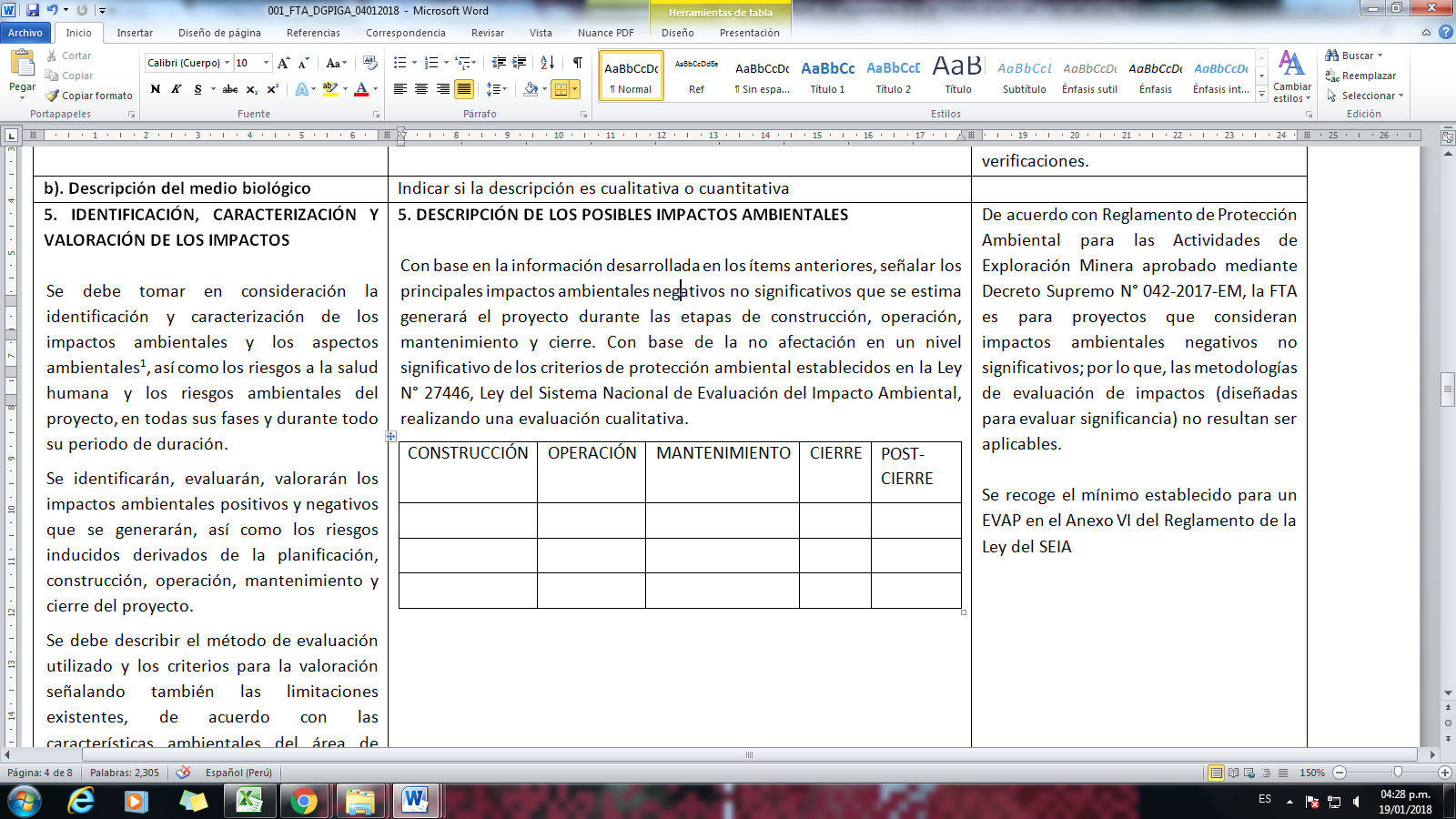 Con base en la información desarrollada en los ítems anteriores, señalar los principales impactos ambientales negativos no significativos que se estima generará el proyecto durante las etapas de construcción, operación, mantenimiento y cierre. Con base de la no afectación en un nivel significativo de los criterios de protección ambiental establecidos en la Ley N° 27446, Ley del Sistema Nacional de Evaluación del Impacto Ambiental, realizando una evaluación cualitativa.PLAN DE MANEJO AMBIENTALEs el conjunto de medidas, actividades y acciones diseñadas para prevenir, minimizar, controlar, corregir y/o recuperación de manera concreta los impactos ambientales negativos asociados en cada una de las etapas del proyecto y actividades o labores a desarrollar. De acuerdo a las características del proyecto y según corresponda, estas medidas pueden enfocarse e incluir el manejo de lo siguiente (no excluyentes):Emisiones atmosféricas (material particulado y gases)Movimiento de suelosGeneración de residuos sólidosGeneración de efluentesRecurso hídrico superficial y/o subterráneo (en caso aplique), control de aguas, erosión y manejo de sedimentos.Buenas prácticas para evitar dañar a grupos o componentes específicos.Sustancias químicas peligrosas.Suelo orgánico (Top soil).En el siguiente cuadro, se presenta un modelo referente de formato para indicar las medidas a implementar para el manejo de los impactos/aspectos ambientales identificados en las diferentes etapas del proyecto.Formato modelo para desarrollo de medidas de manejo ambiental(*) Considerar la definición de Aspecto Ambiental según la NTP ISO 14001-2015Las medidas a implementarse incluirán el cumplimiento de los Estándares de Calidad Ambiental, los Límites Máximos Permisibles y otros parámetros y requerimientos aprobados de acuerdo en la legislación ambiental vigente o en su ausencia, normativa internacional.Es el conjunto de medidas, actividades y acciones diseñadas para prevenir, minimizar, controlar, corregir y/o recuperación de manera concreta los impactos ambientales negativos asociados en cada una de las etapas del proyecto y actividades o labores a desarrollar. De acuerdo a las características del proyecto y según corresponda, estas medidas pueden enfocarse e incluir el manejo de lo siguiente (no excluyentes):Emisiones atmosféricas (material particulado y gases)Movimiento de suelosGeneración de residuos sólidosGeneración de efluentesRecurso hídrico superficial y/o subterráneo (en caso aplique), control de aguas, erosión y manejo de sedimentos.Buenas prácticas para evitar dañar a grupos o componentes específicos.Sustancias químicas peligrosas.Suelo orgánico (Top soil).En el siguiente cuadro, se presenta un modelo referente de formato para indicar las medidas a implementar para el manejo de los impactos/aspectos ambientales identificados en las diferentes etapas del proyecto.Formato modelo para desarrollo de medidas de manejo ambiental(*) Considerar la definición de Aspecto Ambiental según la NTP ISO 14001-2015Las medidas a implementarse incluirán el cumplimiento de los Estándares de Calidad Ambiental, los Límites Máximos Permisibles y otros parámetros y requerimientos aprobados de acuerdo en la legislación ambiental vigente o en su ausencia, normativa internacional.Plan de Vigilancia AmbientalEstá orientado a verificar la eficacia y eficiencia del plan de manejo ambiental a través del monitoreo de componentes ambientales; para lo cual, deberán definirse indicadores de desempeño. De esta manera, el Plan permitirá conocer el grado de cumplimiento de la normativa ambiental vigente, de los compromisos asumidos y la efectividad del plan implementado, así como detectar otros impactos ambientales que puedan ocurrir debido a las actividades del proyecto.Para realizar los monitoreos se debe tomar en cuenta los límites máximos permisibles (LMP), estándares de calidad ambiental (ECA), así como protocolos, guías, manuales del MEM y/o entre otras referencias aprobadas por la normativa nacional vigente. Ante la ausencia de instrumentos locales, podrán emplearse referencias o documentos técnicos reconocidos internacionalmente. Se hará uso de fichas técnicas de puntos de control de monitoreos.Los monitoreos propuestos deben desarrollar el siguiente contenido mínimo:ObjetivoDiseño del monitoreo e identificación de puntos de monitoreo (criterios de selección)Mapa de ubicación de los puntos de monitoreo, con base topográfica e hidrográfica a escala adecuada (1/10 000 a 1/25 000 u otra adecuada)Parámetros a monitorear de acuerdo al alcance de las actividades del proyecto y la normativa ambiental vigente.Frecuencia de monitoreo.Análisis e interpretación de resultados:Resultados e informes de laboratorios que cuenten con acreditación vigente del INACAL para la metodología, Comparación de los resultados de los monitoreos con ECA, LMP y otras normativas que apliquen.Análisis de desempeño ambiental, que permita verificar la eficacia y eficiencia del plan de manejo ambiental Monitoreo del medio físicoCalidad atmosférica: material particulado, gases, emisiones atmosféricas, ruido y vibraciones.Calidad del agua superficial y/o subterránea.Efluentes líquidos.Estabilidad de taludes (en caso aplique).Monitoreo del medio biológicoFlora silvestre.Fauna silvestre.Monitoreo del medio social, económico y cultural:Desempeño de los programas del Plan de Gestión Social.Está orientado a verificar la eficacia y eficiencia del plan de manejo ambiental a través del monitoreo de componentes ambientales; para lo cual, deberán definirse indicadores de desempeño. De esta manera, el Plan permitirá conocer el grado de cumplimiento de la normativa ambiental vigente, de los compromisos asumidos y la efectividad del plan implementado, así como detectar otros impactos ambientales que puedan ocurrir debido a las actividades del proyecto.Para realizar los monitoreos se debe tomar en cuenta los límites máximos permisibles (LMP), estándares de calidad ambiental (ECA), así como protocolos, guías, manuales del MEM y/o entre otras referencias aprobadas por la normativa nacional vigente. Ante la ausencia de instrumentos locales, podrán emplearse referencias o documentos técnicos reconocidos internacionalmente. Se hará uso de fichas técnicas de puntos de control de monitoreos.Los monitoreos propuestos deben desarrollar el siguiente contenido mínimo:ObjetivoDiseño del monitoreo e identificación de puntos de monitoreo (criterios de selección)Mapa de ubicación de los puntos de monitoreo, con base topográfica e hidrográfica a escala adecuada (1/10 000 a 1/25 000 u otra adecuada)Parámetros a monitorear de acuerdo al alcance de las actividades del proyecto y la normativa ambiental vigente.Frecuencia de monitoreo.Análisis e interpretación de resultados:Resultados e informes de laboratorios que cuenten con acreditación vigente del INACAL para la metodología, Comparación de los resultados de los monitoreos con ECA, LMP y otras normativas que apliquen.Análisis de desempeño ambiental, que permita verificar la eficacia y eficiencia del plan de manejo ambiental Monitoreo del medio físicoCalidad atmosférica: material particulado, gases, emisiones atmosféricas, ruido y vibraciones.Calidad del agua superficial y/o subterránea.Efluentes líquidos.Estabilidad de taludes (en caso aplique).Monitoreo del medio biológicoFlora silvestre.Fauna silvestre.Monitoreo del medio social, económico y cultural:Desempeño de los programas del Plan de Gestión Social.Plan de Minimización y Manejo de residuos sólidosMedidas que deben implementarse para el manejo y disposición final de los residuos sólidos que generen las actividades del proyecto en cada una de sus etapas, las cuales estarán de acuerdo a la normatividad vigente.Medidas que deben implementarse para el manejo y disposición final de los residuos sólidos que generen las actividades del proyecto en cada una de sus etapas, las cuales estarán de acuerdo a la normatividad vigente.Plan de contingenciasEl Plan de contingencias considerará medidas a partir de la identificación de riesgos, indicando los procedimientos, acciones y funciones requeridas durante y después de eventos no deseados que afecten el proyecto. Dicho  Plan  se  considere  como  mínimo lo siguiente: a) organización para  dar respuesta a la emergencia, b) sistema  de comunicaciones, recursos humanos  c) capacitaciones, simulacros,  equipos y herramientas para dar respuesta  a las emergencias.El Plan de contingencias considerará medidas a partir de la identificación de riesgos, indicando los procedimientos, acciones y funciones requeridas durante y después de eventos no deseados que afecten el proyecto. Dicho  Plan  se  considere  como  mínimo lo siguiente: a) organización para  dar respuesta a la emergencia, b) sistema  de comunicaciones, recursos humanos  c) capacitaciones, simulacros,  equipos y herramientas para dar respuesta  a las emergencias.Protocolo de Relacionamiento El protocolo de relacionamiento podrá abarcar lo siguiente: Estrategia de comunicaciones con las comunidades y/o centros poblados del área de influencia del proyecto, Políticas de comunicaciones,Respeto a los valores de la cultura localConvenios suscritos con las comunidades locales.Se deberá considerar además otras actividades a realizar ante impactos socioeconómicos que podría generar el proyecto.Plan de cierre/Actividades de cierreLa descripción del Plan de Cierre a nivel conceptual que se incluirá en la FTA será de acuerdo a lo establecido en la Ley N° 28090: Ley que regula el cierre de minas y en su Reglamento, aprobado con D.S. N° 033-2005-EM y modificatorias.Listar medidas de cierre a implementar y recursos necesarios para lograr la estabilidad físico-química del sitio y el uso apropiado del suelo. CierreLas medidas de cierre (temporal, progresivo y final) deben considerar, entre otros, los siguientes aspectos (no limitativo ni excluyente):Medidas para la rehabilitación y cierre de todas las labores de exploración (plataforma de perforación, pozas de sedimentación, trincheras, entre otros), considerando el cierre progresivo de las mismas.Medidas para el cierre de las plataformas, sellado de los sondajes, etc.Medidas para el cierre de las pozas de lodos, pozas de sedimentación, desmontaje de instalaciones auxiliares. Cierre y rehabilitación de accesos.Programa de recuperación de suelos, revegetación y restauración para recuperar la cobertura natural de las áreas intervenidas y la estabilidad física. Post cierreEstará constituido por las actividades de mantenimiento y monitoreo post cierre, que se deben realizar indicando las frecuencias y períodos de mantenimiento y monitoreos, alcanzándose la rehabilitación de la zona.Incluye los siguientes aspectos (no limitativo ni excluyente):Mantenimiento de las áreas cerradas;Monitoreo de la estabilidad físicaMonitoreo de la calidad de agua de los cuerpos receptores.Cronograma estimado para el cierre y post cierre.f). Cuadro resumen conteniendo los compromisos ambientales señalados en el Plan de Manejo Ambiental, así como la identificación del responsable y los costos asociados.Se presentará un cuadro resumen o matriz que debe contener los compromisos ambientales y sociales exigibles al titular minero, y que se encuentren establecidos en el Plan de Manejo Ambiental, y de las actividades de rehabilitación, cierre, mantenimiento y el monitoreo post-cierre. Deberá incluir el costo estimado, identificación de responsables y cronograma de ejecución presupuestal aproximado. El cuadro o matriz debe incluir las medidas, descritas en la descripción de proyecto, destinadas a la protección del medio ambiente y social.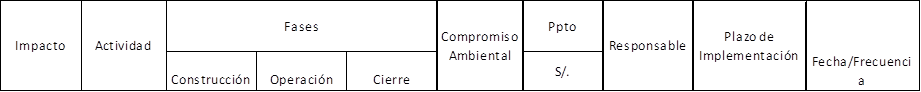 EMPRESA CONSULTORA/PROFESIONALES ESPECIALISTASLa FTA podrá ser elaborada por profesionales especialistas en temas ambientales, con experiencia en la materia, colegiados y habilitados. Indicar el número de la Resolución Directoral de Inscripción o renovación y Registro de la Consultora en el Servicio Nacional de Certificación Ambiental para las Inversiones Sostenibles (SENACE). La inscripción o renovación debe estar vigente a la presentación del estudio o la modificación. En aquellos casos en que la inscripción o renovación del registro de la consultora ambiental se haya realizado con posterioridad al 22 de diciembre de 2016, solo  corresponde mencionar la vigencia de la inscripción  del registro, en tanto que es considerada como un título  habilitante y,  por tanto,  tiene  renovación automática, de conformidad con el TUO de la Ley N° 27444, Ley del Procedimiento Administrativo General, aprobado por Decreto Supremo N° 006-2017-JUS. Incluir la relación de los profesionales y técnicos que intervinieron en la elaboración de la FTA, que comprenda sus nombres y apellidos, y colegiatura. Se deberá tener presente que el Grupo Multidisciplinario que ha participado en la elaboración de la FTA debe comprender como mínimo profesionales en ingeniería de las siguientes disciplinas: ambiental y/o de recursos naturales, química, minera, metalurgia, agronomía, agrícola, forestal, geografía, geología, civil, mecánica, hidráulica, geotecnia, hidrología, hidrogeología; y profesionales en las disciplinas de biología, economía, antropología, sociología, psicología, arqueología, entre otras.Los mapas, planos, esquemas, diagramas de la FTA deberán estar suscritos según sea el caso por un ingeniero especializado y habilitado que forme parte de la relación de profesionales que han participado en la elaboración de la FTA; sin perjuicio de la participación (rúbrica) de otro profesional relacionado a la temática (arqueólogo, sociólogo, biólogo, entre otros); asimismo, indicar la fuente de información.1. RESUMEN EJECUTIVOEl Resumen Ejecutivo (RE) será redactado en un lenguaje claro, sencillo, y conciso, debe ser redactado en idioma español y en el idioma o lengua o dialecto de mayor predominancia en el Área de Influencia del Proyecto.El RE deberá resumir los principales elementos del proyecto, que permitan a la Autoridad Ambiental y al público en general tener una visión amplia, integral y clara del proyecto; debe incluir el resumen de la ubicación y área efectiva, áreas de influencia, los derechos mineros sobre el cual se desarrollará el proyecto, las actividades de exploración y tiempo de ejecución una vez iniciadas las actividades (cronograma), las condiciones ambientales y particularidades del medio donde se pretende desarrollar el proyecto, los mecanismos de participación ciudadana realizados, los impactos, el plan de manejo ambiental y las medidas de mitigación y remediación, monitoreo y seguimiento, que incluirán las medidas de cierre, post cierre y rehabilitación y otras que pudiera corresponder. Asimismo, se debe indicar la inversión total del proyecto.Hacer referencia a las secciones del DIA en las que se puede acceder a mayor detalle de los ítems incluidos en el RE.Se deberá adjuntar un plano de ubicación del proyecto y de componentes principales y auxiliares del proyecto (área efectiva incluidos los accesos), indicando aquellos componentes temporales y permanentes; así como aquellos componentes existentes que se integrarían al proyecto minero.Deberá precisarse si existe superposición con áreas naturales protegidas de administración nacional, su zona de amortiguamiento y áreas de conservación regional (para tal fin se deberá tener en cuenta la versión oficial de catastro de áreas naturales protegidas del SERNANP).2. DESCRIPCIÓN DEL PROYECTOComprenderá la descripción de los antecedentes y de la descripción del proyecto de exploración y sus componentes, en sus diferentes etapas: construcción, operación y mantenimiento (en caso aplique), cierre y post cierre teniendo en cuenta su tiempo de ejecución y los componentes. Asimismo, considerará un cronograma el cual indicará el tiempo de ejecución del proyecto. Toda la cartografía debe encontrarse con sistema de coordenadas UTM Datum horizontal WGS84. Se deberá adjuntar un plano de ubicación del proyecto y de componentes principales y auxiliares del proyecto y los archivos georreferenciados de los componentes en formato shape file y en formato de *.KMZ.AntecedentesNombre del proyecto.- Se indicará el nombre del proyecto de exploración.Identificación legal y administrativa del titular minero.- se indicará el nombre del titular minero, del representante legal.Antecedentes del área efectiva y área de influencia directa.- Se describirá las actividades mineras realizadas anteriormente y la presencia de pasivos ambientales o labores de exploración previas rehabilitadas y no rehabilitadas en el área de estudio, túneles de exploración, accesos, campamentos, almacenes, talleres, infraestructura de disposición final de residuos sólidos, otros.Derechos o concesiones minerasListar los derechos o concesiones mineras que abarcará el Área de Actividad del proyecto de exploración, con indicación de sus datos de inscripción en los registros públicos. Adjuntar plano de concesiones mineras que se superponga a los componentes del proyecto.Componentes no cerradosEl  titular  deberá  listar  los componentes  principales  y auxiliares  ejecutados  y  que  no hayan  sido cerrados,  de  ser el caso, en cuyo caso deberá realizar  una   descripción detallada   del estado  en  que  se encuentran dichos  componentes,Estudios e investigaciones previas.Se describirá, en caso corresponda la realización de estudios e investigaciones previas en el área efectiva, trámites administrativos realizados en el marco de los estudios ambientales anteriores relacionados con el proyecto si fuera el caso, describir la infraestructura o derechos preexistentes en el área efectiva del proyecto.Permisos existentesListar las licencias, autorizaciones y permisos otorgados por las autoridades administrativas de nivel nacional, regional y municipal, que se hubieran obtenido en etapas previas, en caso aplique.Precisar la (s) certificación (es) ambiental (es) que aprobaron los instrumentos de gestión ambiental y actividades mineras previas correspondientes (en caso corresponda).Propiedad superficialIdentificar a los posesionarios/propietarios de los terrenos superficiales del área efectiva, indicando la fuente de información. Presentar plano donde se indique lo anterior.Áreas Naturales ProtegidasDe existir superposición con áreas naturales protegidas de administración nacional, su zona de amortiguamiento y áreas de conservación regional, deberá precisarse (para tal fin se deberá tener en cuenta la versión oficial de catastro de áreas naturales protegidas del SERNANP).Si el proyecto se encuentra fuera de una ANP y/o su ZA o ACR se debe indicar las distancias a la(s) ANP y/o ZA más cercanas, presentando un plano donde se muestre lo anterior.Objetivo y justificación del proyecto y del estudioPrecisar el objetivo o propósito del proyecto de exploración en relación a los sondajes o perforaciones de exploración indicando el mineral a ser explotado.Localización geográfica y política del proyecto.Se indicará la ubicación política y geográfica del proyecto de exploración.Precisar centro (s) poblados, comunidades campesinas y/o nativas, distrito (s), provincia (s) y departamento (s) dentro de los cuales se encuentra el proyecto (área efectiva).Incluir el cuadro de distancias a los centros poblados cercanos, comunidades campesinas, caseríos, otros. Señalar las vías de acceso.Indicar las coordenadas UTM con Datum horizontal WGS84 indicando la zona UTM de proyección correspondiente a los vértices de las áreas de actividad y uso minero del proyecto, así como el punto referencial de área efectiva del proyecto.Incluir la ubicación del proyecto respecto a la (s) cuenca (s) hidrográfica (s), en la (s) cual (es) se encuentra.Incluir un mapa o plano con base topográfica a escala 1/25 000 u otra apropiada de acuerdo al área efectiva que evidencie claramente todos los aspectos indicados en este numeral.Área efectiva del proyectoDefinir el área efectiva que ocupará el proyecto, en función del diseño y distribución de los componentes principales y auxiliares.Presentar el plano que contenga base topográfica que comprenderá el Área de Actividad Minera y el Área de Uso Minero. Incluir listado de vértices de coordenadas UTM en datum WGS84 que determinen el Área efectiva del Proyecto y su correspondiente archivo shape file.Área de Influencia Ambiental:Se determinará el Área de Influencia Ambiental del proyecto, en función de los impactos ambientales potenciales negativos leves o positivos que se generarán.Área de Influencia AmbientalDeterminar y describir los criterios utilizados para definir el Área de Influencia Ambiental (AIA) del proyecto tomando en consideración cada componente ambiental y los potenciales impactos ambientales negativos leves que generen las actividades del proyecto minero.Elaboración de los mapas de las AIA. A continuación, se dan los criterios (no limitativos) a considerar para la determinación de las Áreas de Influencia Ambiental:1.1. Área de influencia ambiental directa (AIAD)Área geográfica de influencia ambiental directa, dentro de la que se encuentra el polígono del área efectiva y el área aledaña donde los posibles impactos ambientales negativos leves generados por la construcción y operación del proyecto son directos.Además se deberá considerar además los siguientes elementos para la determinación de las AIAD (no limitativos):Cuenca hidrográfica donde pueda desarrollarse un proyecto.Topografía del terreno.Dirección del viento.1.2. Área de influencia ambiental indirecta (AIAI)Determinada el AIAD, se determinará el área geográfica de influencia ambiental indirecta, conformada por un área "buffer" o de amortiguamiento circundante al área de influencia ambiental directa, afectada por potenciales impactos indirectos negativos leves, en base a criterios cualitativos o cuantitativos debidamente justificados. Nota.- Los respectivos mapas debidamente georreferenciados de las áreas: AIAD y AIAI deben presentarse a escala 1/10 000 o 1/25 000, en función del tamaño del proyecto y/ o extensión de los impactos.Presentar un archivo en .KMZ con la ubicación del proyecto, sus componentes principales y auxiliares, área efectiva, AIA. Incluir archivos shape file georeferenciado en sistema de coordenadas UTM y datum WGS84.Áreas de Influencia Social (AIS)Se describirá y determinará el área de influencia social en función de impactos positivos y/o negativos leves socioambientales (área de influencia social directa en función de impactos ambientales directos) y el área de influencia social indirecta en función de impactos ambientales indirectos, generados por los diferentes componentes o actividades del proyecto en su ciclo de vida, en las poblaciones potencialmente afectadas.Se identificará la ubicación geográfica de los centros poblados, distritos, comunidades campesinas, nativas y/o pueblos indígenas y/u otros.Comprende:2.1. Área de Influencia Social Directa (AISD)Comprende el área socio ambiental afectada por los impactos generados por las actividades de exploración minera, en la que existe población que recibe directamente los impactos calificados como negativos leves o positivos. Se define con base a los siguientes criterios:Ubicación geopolítica de la población (colindante al área de emplazamiento del proyecto)Espacios Geográficos del emplazamiento del proyecto.Las áreas de patrimonio cultural colindante.Los predios (viviendas, tierras y otros) que pueden ser afectados o beneficiados por las obras relacionadas al proyecto.Las localidades o centros poblados de donde se requerirá la mano de obra local, bienes y servicios.Se deberá consignar el siguiente cuadro (referencial y no limitativo) con la relación de las localidades, distritos, provincias y/o departamentos involucrados como parte del AISD, junto con el mapa correspondiente.2.2. Área de Influencia Social Indirecta (AISI)Comprende a la población ubicada en el área y/o área geográfica aledaña al área de influencia directa, con la cual se mantiene interrelación directa y en donde se generan impactos socioambientales asociadas a los impactos directos calificados como impactos indirectos negativos leves o positivos. Se define con base a los siguientes criterios:Ubicación Geopolítica (colindante a los componentes del proyecto).Posibles impactos económicos y socio-culturales indirectos.Se deberá consignar el siguiente cuadro (referencial y no limitativo) con la relación de las localidades, distritos, provincias y/o departamentos involucrados como parte del AISI junto con el mapa correspondiente.Nota.- Las áreas de influencia social directa e indirecta serán presentadas en mapas georreferenciados con base topográfica a escala 1/10 000 a 1/25 000.Vida o cronograma del proyecto y monto estimado de la inversiónEl titular minero indicará el tiempo de duración promedio del proyecto, desde la construcción hasta el post cierre, considerando que esta última etapa es hasta que se consiga las estabilidades física, geoquímica, hidrológica y biológica del área disturbada, de conformidad con la normativa vigente. Se incluirá el cronograma detallado (mensualizado) correspondiente a las  etapas del proyecto. Se debe indicar los plazos de cada etapa señalando las principales actividades, las cuales deben presentarse de manera secuencial y lógica.Se presentará el monto de inversión estimado en cada una de las etapas del proyecto hasta el post-cierre. Descripción de la etapa de construcción/habilitación, operación y mantenimientoDescribir las etapas, indicando las acciones y requerimientos de materiales; maquinarias; equipos; insumos; infraestructura como campamentos, talleres, almacenes, etc. indicando sus características (perímetro, punto central, extensión, etc.) y personal que sean necesarios, así como las vías de acceso al emplazamiento. Incluir, en cuanto aplique, un listado describiendo como mínimo la siguiente información:Preparación de áreas, retiro de cobertura vegetal, movimiento de tierras, disposición de topsoil, etc. Estimación del área total efectiva a disturbarse especificando la cobertura vegetal y el volumen total de material a remover (diferenciando el volumen de suelo orgánico), detallando para cada componente a construir del proyecto.Descripción detallada de las instalaciones de exploración a desarrollar (plataformas, trincheras, túneles, vías de acceso, otros) y de todas las instalaciones auxiliares (campamentos, almacenes, polvorines, otros) e infraestructura requerida. Incluir los aspectos técnicos de las actividades y los diseños de las principales infraestructuras a desarrollar (campamentos, plataformas, pozas de sedimentación, cancha de desmonte, almacenes, talleres, trincheras de residuos sólidos y otros según corresponda). Descripción del método o tipo de perforación, profundidad, inclinación, azimut, de las perforaciones, número de total de plataformas y de sondajes por plataforma (forma “puntual” o “dispersa”), cantidad de equipos a operar de manera simultánea y el avance promedio por día, número de pozas de sedimentación por plataforma, características de las pozas de sedimentación, túneles de exploración, entre otros. Adjuntar un cuadro con la relación de las plataformas, ubicación georreferenciada y número de sondajes por plataformas (“puntual” o “dispersa”) y las distancias a los cuerpos de agua.En caso se encuentre agua subterránea se describirá el procedimiento de obturación de los sondajes.Considerar la ubicación de cada componente en coordenadas UTM, las características como azimut e inclinación y  las distancias a los cuerpos de agua (especificando si son de uso poblacional y/o agrícola)Instalaciones y actividades de manejo de residuos sólidos, estimación de volúmenes de residuos sólidos a generarse según las normas vigentes. Precisar el tipo de almacenamiento a implementar, establecer las acciones de mantenimiento que se realicen a dichas instalaciones, así mismo para el caso de residuos sólidos peligrosos se deberá tener en cuenta el artículo 54 de Reglamento de la LGIRS.Demanda de uso de agua industrial (considerar las labores de exploración, riego de vías, otros) y doméstico (cantidad de personas y dotación, otros), identificación de fuentes de abastecimiento y puntos de captación en coordenadas UTM, disponibilidad estacional y demanda hídrica que incluya usos existentes. Asimismo deberá presentar el balance de agua del proyecto, sistema de captación/distribución, uso/re-uso, recirculación indicando el flujo de aguas frescas, aguas recirculadas y vertimientos generados proyectados, de corresponder. Adjuntar el esquema de recirculación de aguas.Instalaciones y actividades de manejo de efluentes y emisiones. Para el caso de efluentes se deberá indicar los caudales promedios y máximos a generarse, durante la vida del proyecto. Indicar puntos de vertimiento de efluentes domésticos e industriales. Estimación de volúmenes de lodos a generarse en los sistemas de tratamiento de efluentes. Cantidad, y una breve descripción de los insumos, aditivos, materiales, equipos y maquinarias requeridos durante la etapa de construcción, indicando las acciones y requerimientos de equipos y personal. Estimar el consumo de aditivos y/o insumos, combustibles y explosivos según corresponda. Estimar volumen de emisiones en función al tipo de proceso o actividad, al uso de combustibles que utilizarán las maquinarias y equipos (tipo de combustible que utiliza y consumo diario/semanal/mensual). Indicar las fuentes de generación de ruido en los procesos y actividades. Adjuntar las hojas MSDS (Hoja de seguridad) de los insumos, aditivos y combustibles a utilizar. Describir el almacenamiento y manejo de estos.Identificar las principales fuentes de emisiones de gases y partículas (identificadas y probables). Actividades de transporte, indicar tipo de vías, ruta y vías de acceso externas para llegar al área efectiva y/o componentes del proyecto, priorizando la utilización de accesos existentes.  Indicar si se construirán accesos nuevos, señalando características, materiales, equipos, etc. En caso se requiera de transporte aéreo se describirá la construcción de infraestructuras complementarias (helipuertos) de acuerdo a lo establecido en el RD 566-2017-MTC/12,  señalar la operación y/o frecuencia de vuelo, la ruta de vuelo  en lo correspondiente al área de influencia directa e informar el mecanismo de participación ciudadana que corresponda. Incluir las actividades dentro del área efectiva considerando el suministro de equipos, maquinarias y personal requerido. En caso se requiera contratar el transporte aéreo, se debe contratar los servicios de una empresa de transporte debidamente constituida y con los permisos de la Dirección de Aeronáutica Civil del MTC, de acuerdo a la normativa vigente. Presentar una tabla resumen con el requerimiento de personal, indicando los números y porcentajes de trabajadores por periodos, el origen (local o foráneo), especialización (calificada o no calificada).Fuente (s) de abastecimiento de energía, incluir características principales.Cierre y post cierreDescribir a nivel conceptual las actividades de cierre de la etapa de perforación, incluyendo las acciones generales del cierre temporal, progresivo y final que tiene previsto ejecutar el titular minero del proyecto durante cada etapa que incluye el monitoreo de las actividades de cierre tanto concurrentes como finales. Considerar la etapa de post-cierre hasta que se consiga las estabilidades física, geoquímica, hidrológica y biológica del área disturbada,  de conformidad con la normativa vigente.Describir el cierre de labores existentes no rehabilitadas según corresponda.Planos de los componentes del proyectoPlano de los componentes del proyecto a escala de nivel detallado o escala adecuada, curvas de nivel, el área poligonal que delimita las labores de exploración (accesos, plataformas de perforación proyectados, trincheras, túneles, instalaciones auxiliares, otros), límites de las concesiones, cuerpos de agua, centros poblados cercanos al área efectiva. Indicar las coordenadas UTM en WGS 84 que delimitan el área de exploración.De ser el caso, incluir planos con cortes transversales y longitudinales para los depósitos de desmonte, y labores de exploración subterránea, señalando las dimensiones (longitud y/o áreas) de las mismas. Plano de ubicación y distribución de todos los componentes con base topográfica a escala oficiales 1/10 000 a 1/25 000.Incluir archivos shape file georeferenciado de los componentes del proyecto, de las áreas de influencia ambiental y del área efectiva. Asimismo, de las estaciones o puntos de monitoreo ambiental.3. LÍNEA BASEEl titular debe proponer un área de estudio sobre el cual se realizará las evaluaciones para determinar las condiciones de esta zona, y sobre el cual se delimitarán las áreas de influencia y el área efectiva del proyecto, según los criterios que se han propuesto en la Sección 2.La Línea Base debe describir, como mínimo, una temporada (seca o húmeda) de la zona del proyecto. Su ejecución y elaboración podrá desarrollarse con información primaria y/o secundaria, con el fin de que la información sea representativa y permita la caracterización adecuada del medio físico, biótico, social, cultural y económico del ámbito de influencia del proyecto En el caso de información primaria, ésta deberá provenir de evaluaciones de campo y reconocimiento visual de la zona, asimismo, se podrá hacer uso de información del Área de influencia y Área efectiva del proyecto, procedente de informes de monitoreo, estudios ambientales, otros instrumentos de gestión ambiental. En el caso de información secundaria, se deberá citar la fuente bibliográfica utilizada. Cabe precisar que la información secundaria no debe tener una antigüedad mayor de cinco (05) años desde su registro y cumpla con los objetivos de la línea base y del proyecto. El estudio de cada componente ambiental deberá contar con sus respectivos mapas, en los cuales se muestre los cuerpos de agua, límites del ANP, ZA o ACR (empleando la información oficial vigente del SERNANP) cercanos (de ser el caso), centros poblados y los componentes del proyecto. Los mapas de ubicación de los puntos o estaciones de muestreo o medición presentados deberán estar georreferenciados (sistema de coordenadas UTM con Datum horizontal WGS84) y a escala adecuada (1/10 000 ó 1/25 000) con base topográfica de los inventarios, evaluaciones y diagnósticos de los componentes ambientales (suelo, agua, aire, flora, fauna y otros). Los que podrán ser presentadas superpuestos a imágenes satélite actualizadas que permitan identificar los componentes del proyecto y cuerpos de agua, ecosistemas frágiles entre  otros elementos geográficos.Nota.- En el caso de que los proyectos de exploración se superpongan con ANP/ZA, antes de realizarse la evaluación de campo se deberá solicitar las autorizaciones correspondientes ante el SERNANP.Se deberán incluir los siguientes elementos:a). Descripción del medio físicoComprenderá el estudio de los componentes físicos con el objeto de identificarlos y describirlos (cantidad y calidad) para conocer su distribución, características y el estado de conservación de los mismos. La información sobre los aspectos físicos requerirá del reconocimiento visual del sitio y/o la revisión de fuentes secundarias. En los casos en que se tomen muestras (aire, ruido, agua y suelo) se deberá presentar, según corresponda lo siguiente:Los reportes de ensayo del laboratorio, sus correspondientes cadenas de custodia y el certificado de acreditación vigente del laboratorio (INACAL), certificado de acreditación vigente del laboratorio (INACAL). Certificados de calibración vigente de los equipos de muestreo y métodos de monitoreo, realizados por empresas acreditadas ante INACAL. Ficha técnica de identificación por punto de monitoreo.Meteorología, clima y zonas de vidaDescribir el régimen meteorológico, condiciones promedio y picos considerando un periodo mínimo de registro de un (01) año, en zonas donde no haya estaciones meteorológicas cercanas; Incluir la siguiente información:Estaciones meteorológicas, parámetros medidos, periodos de registro. Incluir mapa de ubicación de las estaciones meteorológicas.Clasificación de clima (se deberá considerar la clasificación Thornwaite empleada por el SENAMHI); en caso no exista una red adecuada de estaciones, considerar la realización de modelamiento para la obtención de parámetros meteorológicos. De acuerdo al alcance del proyecto, se incluirá un balance hídrico (con y sin proyecto); la elaboración de isotermas para conocer la variación de la temperatura en forma espacial.Temperatura: promedio mensual, anual y valores pico.Precipitación: promedio mensual, anual, valores pico diarios (precipitación máxima en 24 horas), mensuales y anuales; con periodos de retorno para 2, 5, 10 y 20 años.Ocurrencia de nieve y acumulación de nieve, según corresponda.Ocurrencia de sequía y años húmedos (considerar fenómenos El Niño y La Niña -ENOS- Niño costero, y otros eventos extraordinarios que incrementen la vulnerabilidad del área).Viento, direcciones y velocidad, rosa de viento, promedios mensuales y anuales, valores picos diarios, mensuales, anuales.Humedad relativa, considerar el promedio mensual, anual, valores picos mensuales y anuales.Resultados del monitoreo anual de otros parámetros relevantes (radiación solar).Calidad del aireLa evaluación de la línea base de calidad del aire deberá ser realizada cumpliendo con los Protocolos y Guías de Monitoreo de Calidad de Aire aprobados vigentes; asimismo, comprenderá la descripción, y análisis de muestreos in situ. Se deberán identificar las fuentes de emisiones atmosféricas existentes en la zona, fijas y móviles puntuales y de área. De ser el caso, se debe considerar:Sustentar la frecuencia de muestreo y parámetros de muestreo de calidad de aire, que incluya el análisis de material particulado (PM10 y PM2,5), metales y gases regulados y de preocupación ambiental; Mapa de ubicación de los puntos de muestreo con la superposición de los componentes del proyecto, incluyendo el diagrama de la rosa de viento.Resultados, comparación, evaluación e interpretación de las mediciones de calidad de aire de conformidad a los ECA de aire vigente.Calidad de ruido ambientalLa evaluación de la calidad del ruido  se realizara en caso el proyecto presente poblaciones dentro del AIA,  y  cuando  AIA  límite  con  las  zonas  de amortiguamiento de las áreas naturales protegidas (con el objetivo de proteger el hábitat de fauna silvestre, este comprenderá la descripción y análisis de muestreos in situ, incluirá la descripción de factores que incrementan el ruido en la zona de estudio: naturales o antropogénicas. Se considerará lo siguiente:Mapa de ubicación de los puntos de muestreo.Resultados, comparación y evaluación de las mediciones de los niveles de ruido medidos con los ECA para ruido vigentes para las diferentes condiciones y características del lugar.Se deberá presentar la interpretación de los resultados.Topografía, geología y geomorfologíaTopografía.- Descripción de la topografía y geomorfología a nivel local a escala 1/10 000 ó 1/25 000 en lo que se represente los elementos geográficos de acuerdo a la zona del proyecto.Geología.- Descripción de la geología regional y a mayor detalle la geología local, con indicación de la litología, estratigrafía y estructuras geológicas principales. Especificar los metales o tipo de mineralización que se pretende confirmar durante las actividades de exploración.(Fuente: INGEMMET)Se debe considerar la determinación del potencial de generación de Drenaje Acido de Roca (DAR) en proyectos que involucren actividades subterráneas y/o la implementación de Depósitos de Material Excedente.Geomorfología.- Caracterización y cartografía de las unidades geomorfológicas, definición de rangos de pendiente, geoformas, identificación de los proceso morfodinámicos activo e inactivos con incidencia directa e indirecta sobre el proyecto. Procesos erosivos.Incluir los mapas o planos geológico y geomorfológico correspondientes a escala adecuada. Contrastar los componentes del proyecto con los rasgos geológicos, topográficos y geomorfológicos de la zona del proyecto. (Fuente: INGEMMET)Hidrología Hidrografía, e hidrogeología, y calidad Hidrología e Hidrografía.- Describir las condiciones hidrológicas donde se incluya información que defina el comportamiento hidrológico de la(s) cuenca(s) hidrográfica(s) del área de estudio, elaborada sobre la información primaria y/o secundaria, cuya fuente sea confiable (fuentes oficiales como SENAMHI, ANA y otros) y consistente; incluyéndose información sobre caudales (máximos, mínimos y promedio mensuales) en época de estiaje (o seca), y de lluvias (húmeda) o avenidas de los ríos y/o quebradas ubicadas en el área de AIAD y área efectiva del proyecto. Dicha información abarcará por lo menos un período de cinco (05) años.Delimitación y descripción de las cuencas y/o sub-cuencas y/o micro-cuencas hidrográficas existentes en el área de estudio del proyecto. Inventario y descripción de los principales cuerpos de agua superficiales permanentes e intermitentes (ríos, quebradas, lagunas, bofedales, otros), ubicados en el área de estudio del proyecto.Inventario de manantiales y otras fuentes puntuales de agua ubicadas en el área de estudio del proyecto con indicación de su ubicación en coordenadas UTM.Inventario de infraestructura hidráulica mayor y menor ubicada en el área de estudio del proyecto.Incluir el registro fotográfico reciente fechado (01 año de antigüedad como máximo) y georreferenciado de los cuerpos de agua, infraestructura, efluentes y demás.Hidrogeología.- Estudio conceptual de las características hidrogeológicas, considerando la profundidad de la napa freática y aguas subterráneas en el área de estudio, dirección de flujos, velocidades, puntos o zonas de recarga, etc. tomando como referencia el análisis de la información referida  al inventario de fuentes de agua (pozos, manantiales, puquiales, bofedales, humedales, lagunas, entre otros).Calidad del agua superficial.- Incluye la caracterización físico-química, en base a mediciones de campo, de los cuerpos de agua superficiales que se encuentran en el AIAD y área efectiva del proyecto. Debe incluirse lo siguiente.Identificar la categoría ECA a la que  pertenece  el cuerpo de agua superficial, según lo establecido por la Autoridad Nacional del Agua.Se deberá indicar la metodología, diseño y frecuencia de muestreo, parámetros de calidad; asimismo, se deberá incluir un registro y mapa de la ubicación de los puntos o estaciones de muestreo y de posibles fuentes de contaminación, de conformidad con lo dispuesto en el D.S. N° 004-2017-MINAM y tomando como referencia la Resolución Jefatural  N°  010-2016-ANA  según las características del proyecto.Suelos, capacidad de uso mayor, uso actual de las tierras y calidad de sueloEstudio de Suelos y tierras.- Comprenderá el estudio de suelos y su Clasificación Taxonómica (Soil Taxonomy) para los suelos a nivel de Subgrupo, dando a conocer la caracterización edafológica de los diferentes tipos de suelos presentes en el área de estudio del proyecto, Para la realización de los estudios de suelos que se ejecuten a cualquier nivel de detalle y escala, se deben tomar en cuenta el reglamento para la ejecución de levantamiento de suelos.Clasificación de las tierras por capacidad de uso mayor.- Presentar según lo establecido en las disposiciones del reglamento de clasificación de tierras por su capacidad de Uso Mayor , con su respectivo mapa a escala 1/ 10 000 a 1/25 000 (idéntica a la de suelos).Uso actual de la tierra.- Se utilizará la metodología y las categorías establecidas por la Unión Geográfica Internacional (UGI), con su respectivo mapa a escala 1/10 000 a 1/25 000 (idéntica a la del plano de capacidad de uso mayor).Calidad de los suelos.- En el marco de la elaboración de la línea base, se deben identificar en la zona de influencia directa del proyecto las áreas de potencial afectación, los  cuales deben  entenderse  como  las zonas adyacentes a  los  lugares donde se  instalarán componentes  o  se  desarrollarán  procesos  de actividades potencialmente contaminantes para el suelo.Se llevara a cabo en las muestras de suelos recolectadas en el estudio de suelos, el análisis de los parámetros establecidos por el ECA para suelo vigente, con el fin de determinar el nivel de fondo del proyecto de exploración y con ello la calidad del recurso suelo en el área ambiental del proyecto y con ella determinar la necesidad de llevar a cabo o no el Plan de Descontaminación de Suelos (PDS) respectivo.Para el muestreo de calidad del suelo, se deberá precisar los métodos y equipos que serán utilizados, así como los criterios establecidos para determinar la ubicación de los puntos de muestreo, tomando como referencia la “Guía para el Muestreo de Suelos” y la “Guía para la Elaboración de Planes de Descontaminación de Suelos” y disposiciones vigentes. b). Descripción del medio biológicoComprende la descripción del medio biológico, precisar si es cuantitativa y cualitativa, en cuanto a sus características y dinámica, la información provendrá de evaluaciones de campo, reconocimiento visual de la zona, estudios ambientales, revisión de fuentes de información secundaria (con antigüedad que no exceda de los cinco [05] años de registro) tales como publicaciones científicas,  informes y reportes de monitoreo.La información de la línea base debe estar orientada a la identificación y caracterización de aspectos claves para el funcionamiento del ecosistema, respecto de los cuales se evidencie su comportamiento “sin proyecto y con proyecto”, determinando indicadores que permitan medir y evaluar variaciones del ecosistema. Debe incluirse el registro fotográfico, coberturas o unidades de vegetación, y especies que se encuentran en el área de estudio. Debe incluir los siguientes aspectos:Criterios de evaluación de hábitats, flora y fauna:Se deberá presentar un mapa de hábitats identificados, mapas de formaciones vegetales o unidades de vegetación, con la ubicación de los puntos de muestreo, los que deberán ser suscritos y sellados por biólogos colegiados y habilitados. El mapa debe permitir visualizar con claridad la ubicación de los puntos de muestreo, sin superposición de los mismos.En caso se realicen muestreos, implementar técnicas y métodos de evaluación reconocidos y apropiados para el grupo biológico y el tipo de hábitat; se podrán utilizar otros métodos adicionales y complementarios a fin de generar una mejor caracterización de las comunidades, así como encuestas a pobladores locales registrando los datos de los participantes.Descripción de ecosistemas, flora y faunaLa flora y fauna será caracterizada a través de su composición, según su condición de especies en peligro y/o grado de endemismo u otros de acuerdo a los listados nacionales e internacionales (bajo las categorías del CITES, lista roja de la IUCN).La identificación de especies debe incluir su condición: claves, protegidas, endémicas, amenazadas o en peligro crítico, con valor comercial, científico y cultural, teniendo en cuenta las categorías establecidas por la autoridad competente, la Unión Internacional para la Conservación de la Naturaleza – UICN y la Convention on Internacional Trade in Endangered Species of Wild Fauna and Flora – CITES.Ecosistemas:Identificar y caracterizar los ecosistemas y hábitats en el AIA considerando los cambios estacionales que estos puedan tener.Identificar los lugares de importancia ecológica y/o  sensibles Flora terrestreLa caracterización de las comunidades vegetales en el área de estudio se debe realizar a través de un mapa de zonas de vida y formaciones vegetales existentes en el área de estudio, en base a información existente (como SERNANP, SENAMHI, INGEMMET, MINAM, otros), fotografías aéreas e imágenes satelitales, señalando las áreas de especial interés biológico o vulnerables (ANP, ZA o ACR) cercanas,Presentar un mapa de comunidades vegetales o formaciones vegetales del área de estudio, Fauna terrestreLa evaluación de la fauna por cada grupo considerará la composición específica, descriptores comunitarios (diversidad, abundancia, otros), niveles tróficos, teniendo en cuenta los hábitats en los que se encuentran y su vulnerabilidad por pérdida; considerar los siguientes grupos:Mamíferos.- mamíferos menores, voladores, medianos y mayores.AvesArtrópodosAnfibios y reptilesHidrobiología, cuando se justifique su evaluación.Plancton.- Fito y zooplancton.MacrobentosPerifitonNectonEcosistemas FrágilesIdentificación, descripción y delimitación de ecosistemas frágiles de acuerdo Ley General del Ambiente (Artículo 99.-De los Ecosistemas frágiles) y publicaciones oficiales, los cuales comprenden, entre otros, desiertos, tierras semiáridas, montañas, pantanos, bofedales, bahías, islas pequeñas, humedales, lagunas alto andinas, lomas costeras, bosques de neblina y bosques relictos, entre otros, determinar el estado de conservación de estos y sus características en cuanto a la flora y fauna que albergan. Considerar la evaluación del estado de estos ambientes y el uso local, así como los factores de amenaza.Áreas Naturales ProtegidasSi el proyecto minero se ubica dentro de un ANP y/o en sus respectivas ZA y/o en ACR de ser el caso, deberá tener en consideración lo indicado en el art. 23° del D.S. 005-2016-MINAM respecto de términos de referencia específicos. Otros aspectos que la autoridad competente determine.c). Descripción y caracterización de los aspectos social, económico, cultural y antropológico de la población ubicada en el área de influencia social del proyectoComprenderá el inventario, evaluación y diagnóstico de los aspectos socio económico de la población del área de influencia social del proyecto, con el objeto de conocer su situación actual, estado de desarrollo y los potenciales impactos a su bienestar presente y futuro frente al proyecto de exploración.La caracterización del medio socio económico debe hacerse en base a información de tipo y cualitativa. La información obtenida debe permitir un análisis de la integralidad de las condiciones y características sociales, económicas y culturales del área de influencia guardando relación con los componentes del proyecto. La información sobre los aspectos socioeconómicos y culturales será obtenida por un profesional o equipo profesional especialista en estos aspectos, a partir de la revisión de fuentes de información secundaria, precisando la fuente de información, así como de entrevistas, encuestas, grupos focalizados, talleres u otras técnicas de campo que sean apropiadas, indicando en un cuadro la fuente de la que procede cada variable e indicador descrito.Considerar información referente al proceso de antropización y uso de los recursos por parte de la población del AID con la finalidad de un mejor entendimiento de las relaciones socioambientales existentes.Para el levantamiento de información con fuentes secundarias se deberá emplear aquellas debidamente acreditadas y actualizadas, como aquellas procedentes de instituciones gubernamentales y de otras instituciones de reconocida idoneidad. En el caso de situación de la salud, educación se recurrirá al MINSA y MINEDU respectivamente; se deberá consultar los reportes de conflictos sociales de la Defensoría del Pueblo o PCM, información del Instituto Nacional de Estadística e Informática, IMARPE, MINANG, PNUD; así como, información consignada en estudios regionales, provinciales y departamentales recientes, entre otros.Índices demográficos, sociales, económicos, de ocupación laboral y otros similaresPara el AISD, identificar y caracterizar a las poblaciones en términos de población por sexo y grupo etario, características económicas de la población (Institucionalidad local, Actividades económicas, Población en edad de Trabajar (PET), Indicadores y distribución de la PEA por Rama de actividad, empleos dependiente e independiente, índice de desempleo, ingresos, medios de comunicación, transporte,  etc.), vivienda, actividades económicas existentes (tipos, porcentaje estimado de ocupación, principales productos), hábitos de consumo, infraestructura de transportes y comunicaciones, infraestructura en salud, educación, recreativa y deportiva, infraestructura y servicios de residuos sólidos, indicadores de salud (natalidad, mortalidad, morbilidad, información epidemiológica), información de educación (alfabetismo, nivel educativo), cultura (lenguas, dialectos, lugares tradicionales, etc.), servicios básicos y públicos (agua, saneamiento, electricidad, medios de comunicación), fuentes y usos del agua, usos y acceso de los suelos y recursos naturales, Índice de Desarrollo Humano (a nivel de distrito), índice de necesidades básicas insatisfechas (a nivel de distrito), organización social, liderazgos, costumbres.Para el AISI, identificar y caracterizar a las poblaciones involucradas, a partir de información secundaria, considerando los siguientes aspectos: población por sexo y grupo etario, vivienda, actividades económicas principales, ingreso familiar, infraestructura de transporte,  infraestructura en salud y educación, principales productos, servicios básicos (agua, saneamiento, electricidad), fuentes y usos de agua, usos de los suelos, Índice de Desarrollo Humano (a nivel de distrito), índice de necesidades básicas insatisfechas (a nivel de distrito), organización social y liderazgos, costumbres.Se presentarán los cuadros con la información estadística y mapas correspondientes a escala adecuada. Mapa de actores incluyendo variables como: Percepciones del proyecto. Relaciones de poder, influencia e intereses.Descripción y análisis del uso actual del territorio, teniendo en cuenta su aptitud y tenencia de la tierraComprenderá la descripción del uso actual de los recursos naturales dentro del  AISD del proyecto. Para ello se tomará como referencia el mapa de clasificación por Capacidad de Uso Mayor, su aptitud natural y tenencia de la misma.Asimismo, se describirá el tipo de tenencia de la tierra: privada y/o comunal.Otros aspectos que la Autoridad Competente determineExploración de metales radioactivos.- En el caso de exploración de uranio se deberá realizar las mediciones correspondientes para determinar las características radioactivas de la zona ex ante, así como conocer la salud de las personas en relación a la existencia de este material radioactivo. Asimismo, indicar el método de exploración medidas de protección respectivas, entre otras de acuerdo a lo que establezca la Autoridad Competente. d). Arqueología y patrimonio culturalIdentificar las evidencias arqueológicas e históricas, paisaje cultural y patrimonio cultural existentes en el área de influencia del proyecto.Se presentará el Informe de Reconocimiento Arqueológico a nivel superficial realizado por un Arqueólogo Colegiado y autorizado por el MINCU, que incluya un plano del área evaluada, mostrando la ubicación de los hallazgos, su descripción y un registro fotográfico de los mismos, en caso exista, de acuerdo a las normas del MINCU-.e). Cartografía general (mapas de ubicación, temáticos, entre otros); y diagramas El inventario, evaluación y diagnóstico de todos los recursos naturales y componentes ambientales del área de influencia del proyecto deberá contar con los diagramas, gráficos y mapas temáticos correspondientes con base topográfica a escala 1/10 000 a 1/25 000 y a nivel de factibilidad debidamente suscritos por el profesional especialista colegiado y habilitado.Incluir archivos shape file georreferenciado de  los componentes del proyecto, de las áreas de influencia ambiental  y  del  área  efectiva;  asimismo,  de  las estaciones o puntos de monitoreo ambiental.4. PLAN DE PARTICIPACIÓN CIUDADANADescribir las actividades y mecanismos de participación ciudadana previos realizados, adjuntando información documentada, conforme a lo dispuesto en la normatividad vigente que precisa los mecanismos para la participación ciudadana en los proyectos de exploración minera.Adjuntar los cargos de presentación del DIA a la(s) Dirección(es) Regional(es) de Energía y Minas (DREM/GREM) o instancia competente del Gobierno Regional que corresponda, autoridades del área donde se realizarán las actividades de exploración, las municipalidades distritales o provinciales en cuyo ámbito se localice el proyecto; y a las comunidades campesinas o nativas en cuyo ámbito se localice el proyecto.5. IDENTIFICACIÓN, CARACTERIZACIÓN Y VALORACIÓN DE LOS IMPACTOS En tanto el Ministerio del Ambiente no emita lineamientos para la identificación y caracterización de los impactos ambientales se debe tomar en consideración la identificación y caracterización de los impactos ambientales y los aspectos ambientales, así como los riesgos a la salud humana y los riesgos ambientales del proyecto, en todas sus fases (construcción, operación y cierre) y durante todo su periodo de duración.Se identificarán, evaluarán, valorarán los impactos ambientales positivos y negativos que se generarán, así como los riesgos inducidos derivados de la planificación, construcción, operación, mantenimiento y cierre del proyecto.Se debe describir el método de evaluación utilizado y los criterios para la valoración señalando también las limitaciones existentes, de acuerdo con las características ambientales del área de influencia del proyecto y las actividades que sean ejecutadas. Los criterios que se empleen deben garantizar la mínima subjetividad al momento de realizar la evaluación, valoración y jerarquización de los impactos ambientales; que, además, deben ser de carácter interdisciplinario.Identificación de los impactos y aspectos ambientalesSe identificarán los impactos y aspectos ambientales, para lo cual se deben identificar todas las actividades del proyecto en cada etapa del mismo y sub actividades, que potencialmente pueden causar impactos; asimismo, se identificarán los componentes ambientales susceptibles a cambios ocasionados por el proyecto que supongan modificaciones positivas o negativas de su calidad ambiental o nivel de fondo evaluado en la línea base., en cada uno de los componentes físico, biológico y socio económico cultural.Se debe diferenciar los riesgos de impactos, tomando en consideración que los riesgos incluyen una probabilidad de ocurrencia, mientras que los impactos son efectos cuya probabilidad de ocurrencia es máxima. Los riesgos deben ser gestionados mediante el plan de contingencias.Nota.- En el supuesto de que existir vertimientos en cuerpos de agua, se deberá proceder de acuerdo a la Guía para la determinación de la zona de mezcla y la evaluación del impacto del vertimiento de aguas residuales tratadas a un cuerpo natural de agua.6. PLAN DE MANEJO AMBIENTALEs el conjunto de medidas, actividades y acciones diseñadas para prevenir, minimizar, controlar, corregir y/o recuperar de manera concreta los impactos ambientales negativos asociados en cada una de las etapas del proyecto y actividades o labores a desarrollar. De acuerdo a las características del proyecto y según corresponda, estas medidas pueden enfocarse e incluir el manejo de lo siguiente (no excluyentes):Niveles de presión sonora (ruido ambiental)Emisiones atmosféricas (material particulado y gases)Movimiento de suelosGeneración de residuos sólidosGeneración de efluentesRecurso hídrico superficial y/o subterráneo (en caso aplique), Flora y faunaSustancias químicas peligrosas.Suelo orgánico (Top soil).En el siguiente cuadro, se presenta un modelo referente de formato para indicar las medidas a implementar para el manejo de los impactos/aspectos ambientales identificados en las diferentes etapas del proyecto.Formato modelo para desarrollo de medidas de manejo ambiental(*) Considerar la definición de Aspecto Ambiental según la NTP ISO 14001-2015Las medidas a implementarse incluirán el cumplimiento de los Estándares de Calidad Ambiental, los Límites Máximos Permisibles y otros parámetros y requerimientos aprobados de acuerdo en la legislación ambiental vigente o en su ausencia, normativa internacional como la OMS.Plan de Vigilancia AmbientalEstá orientado a verificar la eficacia y eficiencia del plan de manejo ambiental a través del monitoreo de componentes ambientales; para lo cual, deberán definirse indicadores de desempeño. De esta manera, el Plan permitirá conocer el grado de cumplimiento de la normativa ambiental vigente, de los compromisos asumidos y la efectividad del plan implementado, así como detectar otros impactos ambientales que puedan ocurrir debido a las actividades del proyecto.Para realizar los monitoreos se debe tomar en cuenta los límites máximos permisibles (LMP), estándares de calidad ambiental (ECA), así como protocolos, guías, manuales del MEM y/o entre otras referencias aprobadas por la normativa nacional vigente. El titular debe listar y describir los permisos y autorizaciones necesarios para la implementación de los diferentes monitoreos.Indicar  los totales de estaciones ambientales, precisando su ubicación en coordenadas UTM, datum WGS.84. Su ubicación deberá estar en función a la fuente de generación y otros componentes del proyecto. Tener en cuenta puntos de vertimiento y emisiones.De ser el caso, para los puntos de control en cuerpos de agua donde se realice el vertimiento de aguas residuales tratadas, éstos se establecerán en función a la determinación de la zona de mezcla.Los monitoreos propuestos deben desarrollar el siguiente contenido mínimo:•	Objetivo•	Diseño del monitoreo e identificación de puntos de monitoreo (criterios de selección)•	Mapa de ubicación de los puntos de monitoreo, con base topográfica e hidrográfica a escala adecuada (1/10 000 a 1/25 000 u otra adecuada)•	Metodología de monitoreo•	Parámetros a monitorear de acuerdo al alcance de las actividades del proyecto y la normativa ambiental vigente.•	Frecuencia de monitoreo.•	Análisis e interpretación de resultados:Cumplimientos de ECA, LMP y otras normativas que apliquen.Análisis de desempeño ambiental, que permita verificar la eficacia y eficiencia del plan de manejo ambientalAsimismo, el programa debe incorporar la justificación adecuada de:Diseño y esfuerzo de muestreo, sustentando el número de estaciones o puntos de muestreo y la ubicación de las mismas considerando las zonas efectivas, zonas de influencia; estratificación, coberturas y zonificaciones, representatividad geográfica.Metodologías y parámetros; las metodologías deben ser objetivas y propuestas mediante guías, por la autoridad, o reconocidas por esta o validadas por la misma para el caso de metodologías implementadas por universidades o centros de investigación nacional y/o entidades internaciones reconocidas, como universidades, institutos o centros de investigación, entidades gubernamentales, etc. Los parámetros deben cumplir con la normatividad vigente y su selección debe permitir ser comparable con los parámetros implementados en la línea base y en el análisis de impactos, y ser sensibles a la detección de impactos, cambios estacionales y asociados a la influencia local o regional.Temporalidad y frecuencia, la frecuencia puede ser propuesta por el titular, pudiendo ser una temporada (húmeda lluviosa o de avenida, o seca o estiaje, cuando corresponda), debe sustentarse la frecuencia de muestreo que debe ser acorde con los objetivos del proyecto.Los costos de estos monitoreos también deben estimarse.Se deberán proponer por lo menos los siguientes monitoreos, según corresponda (justificar en todos los casos):Monitoreo del medio físicoCalidad atmosférica: material particulado, gases, emisiones atmosféricas, ruido y vibraciones.Calidad del agua superficial y/o subterránea tomando de forma referencial el Protocolo para el Monitoreo de la Calidad aprobado por la autoridad competente.Efluentes líquidos.Suelo.Estabilidad de taludes (en caso aplique).Monitoreo del medio biológicoMonitoreo de la Flora silvestre.Monitoreo de la Fauna silvestre.Monitoreo Hidrobiológico en caso corresponda.Si fuese el caso, con énfasis en las especies protegidas por la legislación  peruana así como los hábitats terrestres y acuáticos que se configuren en ecosistemas frágiles o que, como parte del  instrumento, se hubieran identificado como sensibles.Monitoreo del medio social, económico y cultural:Desempeño de los programas del Plan de Gestión Social.Monitoreo arqueológico.b) Plan de Minimización y Manejo de residuos sólidosMedidas que deben implementarse para el manejo y disposición final de los residuos sólidos que generen las actividades del proyecto en cada una de sus etapas, las cuales estarán de acuerdo a la normatividad vigente.c). Plan de contingenciasEl Plan de contingencias considerará medidas a partir de la  identificación de riesgos indicando los procedimientos, acciones y funciones requeridas durante y después de eventos no deseados (casos fortuitos o de fuerza mayor) que afecten el proyecto. Dicho  Plan  se  considere  como  mínimo lo siguiente: a) organización para  dar respuesta a la emergencia, b) sistema  de comunicaciones, recursos humanos  c) capacitaciones, simulacros,  equipos y herramientas para dar respuesta  a las emergencias.d).   Protocolo de RelacionamientoEl protocolo de relacionamiento podrá abarcar lo siguiente: Estrategia de comunicaciones con las comunidades y/o centros poblados del área de influencia del proyecto, Políticas de comunicaciones,Respeto a los valores de la cultura localConvenios suscritos con las comunidades locales.Se deberá considerar además otras actividades a realizar ante impactos socioeconómicos que podría generar el proyecto.e). Plan de cierre/Actividades de cierreLa descripción del Plan de Cierre a nivel conceptual que se incluirá en la DIA será de acuerdo a lo establecido en la Ley N° 28090: Ley que regula el cierre de minas y en su Reglamento, aprobado con D.S. N° 033-2005-EM y modificatorias.Listar las medidas de cierre a implementar y recursos necesarios para lograr la estabilidad fisco-química, recuperación de suelo y uso apropiado del mismo.CierreLas medidas de cierre (temporal, progresivo y final) deben considerar, entre otros, los siguientes aspectos (no limitativo ni excluyente):Medidas para la rehabilitación y cierre de todas las labores de exploración (plataforma de perforación, pozas de sedimentación, trincheras, entre otros), considerando el cierre progresivo de las mismas.Medidas para el cierre de las plataformas, sellado de los sondajes, túneles de labores subterráneas, chimeneas, etc.Medidas para el cierre de las pozas de lodos, pozas de sedimentación, depósitos de desmontes, desmontaje de instalaciones auxiliares, Cierre y rehabilitación de accesos.Programa de recuperación de suelos, revegetación y/o reforestación y restauración para recuperar la cobertura natural de las áreas intervenidas y la estabilidad física, considerando utilizar especies de la zonaPost cierreEstará constituido por las actividades de mantenimiento y monitoreo post cierre, que se deben realizar hasta que se demuestre que se ha logrado las estabilidades física, química y biológica del área, indicando las frecuencias y períodos de mantenimiento y monitoreos, alcanzándose la rehabilitación de la zona y que las  medidas a revegetar planteadas se realicen considerando especies de la zona sobre todo en zonas de amortiguamiento de ANP.Incluye los siguientes aspectos (no limitativo ni excluyente):Mantenimiento de las áreas cerradas;Monitoreo de la estabilidad física, química y biológica de las áreas cerradas;Monitoreo de la calidad de agua de los cuerpos receptores.Cronograma estimado para el cierre y post cierref). Cronograma y presupuesto para la implementación del Plan de Manejo AmbientalSe presentará el cronograma y el presupuesto estimado, a nivel mensual, de la implementación de las medidas establecidas en el Plan de Manejo Ambiental y de las actividades de rehabilitación, cierre, mantenimiento y el monitoreo post-cierre hasta  alcanzar  la  estabilidad  física,  química, y biológica. En el presupuesto se debe verificar la asignación de las partidas necesarias para la implementación del Plan de Manejo Ambiental.g). Cuadro resumen conteniendo los compromisos ambientales señalados en el Plan de Manejo Ambiental, así como la identificación del responsable y los costos asociados.Se presentará un cuadro resumen o matriz que debe contener los compromisos ambientales y sociales exigibles al titular minero, y que se encuentren establecidos en el Plan de Manejo Ambiental, y de las actividades de rehabilitación, cierre, mantenimiento y el monitoreo post-cierre. Deberá incluir el costo estimado, identificación de responsables y cronograma de ejecución presupuestal aproximado. El cuadro o matriz debe incluir las medidas operacionales y/o de ingeniería, descritas en la descripción de proyecto, destinadas a la protección del medio ambiente y social.En los casos en los cuales el proyecto se ubique en   áreas   naturales   protegidas,   zona   de amortiguamiento   y   área   de   conservación regional   deberá   elaborarse   un   cuadro   de compromisos ambientales tal cual se adjunta a continuación:7. EMPRESA CONSULTORAIndicar el número de la Resolución Directoral de Inscripción o renovación y Registro de la Consultora en el Servicio Nacional de Certificación Ambiental para las Inversiones Sostenibles (SENACE). La inscripción o renovación debe estar vigente a la presentación del estudio o la modificación. En aquellos casos en que la inscripción o renovación del registro de la consultora ambiental se haya realizado con posterioridad al 22 de diciembre de 2016, solo  corresponde mencionar la vigencia de la inscripción  del registro, en tanto que es considerada como un título  habilitante y,  por tanto,  tiene  renovación automática, de conformidad con el TUO de la Ley N° 27444, Ley del Procedimiento Administrativo General, aprobado por Decreto Supremo N° 006-2017-JUS.Incluir la relación de los profesionales y técnicos que intervinieron en la elaboración del DIA, que comprenda sus nombres y apellidos, y colegiatura.Se deberá tener presente que el Grupo Multidisciplinario que ha participado en la elaboración de la DIA debe comprender como mínimo profesionales en ingeniería de las siguientes disciplinas: ambiental y/o de recursos naturales, química, minera, metalurgia, agronomía, agrícola, forestal, geografía, geología, civil, mecánica, hidráulica, geotecnia, hidrología, hidrogeología; y profesionales en las disciplinas de biología, economía, antropología, sociología, psicología, arqueología, entre otras.Los mapas, planos, esquemas, diagramas de la DIA deberán estar suscritos según sea el caso por un ingeniero especializado y habilitado que forme parte de la relación de profesionales que han participado en la elaboración de la DIA; sin perjuicio de la participación (rúbrica) de otro profesional relacionado a la temática (arqueólogo, sociólogo, biólogo, entre otros); asimismo, indicar la fuente de información.1. RESUMEN EJECUTIVOEl Resumen Ejecutivo (RE) será redactado en un lenguaje claro, sencillo, y conciso, debe ser redactado en idioma español y en el idioma o lengua o dialecto de mayor predominancia en el Área de Influencia del Proyecto.El RE deberá resumir los principales elementos del proyecto, que permitan a la Autoridad Ambiental y al público en general tener una visión amplia, integral y clara del proyecto; debe incluir el resumen de la ubicación y área efectiva, los derechos mineros sobre el cual se desarrollará el proyecto, áreas de influencia, las actividades de exploración y tiempo de ejecución una vez iniciadas las actividades (cronograma), las condiciones ambientales y particularidades del medio donde se pretende desarrollar el proyecto, los mecanismos de participación ciudadana realizados, los impactos significativos, estrategias, manejo ambiental con planes, programas y las medidas de mitigación, remediación, monitoreo y seguimiento, que incluirán las medidas cierre, post cierre y rehabilitación y otras que pudiera corresponder. Asimismo, se debe adjuntar un resumen del presupuesto destinado para la estrategia de manejo Ambiental e indicar también la inversión total del proyecto.Hacer referencia a las secciones del EIAsd en las que se puede acceder a mayor detalle de los ítems incluidos en el RE.Se deberá adjuntar un plano de ubicación del proyecto y de componentes principales y auxiliares del proyecto (área efectiva incluidos los accesos), indicando aquellos componentes temporales y permanentes; así como aquellos componentes existentes que se integrarían al proyecto minero.Deberá precisarse si existe superposición con áreas naturales protegidas de administración nacional, su zona de amortiguamiento y áreas de conservación regional (para tal fin se deberá tener en cuenta la versión oficial de catastro de áreas naturales protegidas del SERNANP).2. DESCRIPCIÓN DEL PROYECTOComprenderá la descripción de los antecedentes, marco legal y administrativo, y de la descripción del proyecto de exploración y sus componentes, en sus diferentes etapas: construcción, operación y mantenimiento (en caso aplique), cierre y post cierre teniendo en cuenta su tiempo de ejecución y los componentes. Considerará un cronograma el cual indicará el tiempo de ejecución del proyecto. Toda la cartografía debe encontrarse con sistema de coordenadas UTM Datum horizontal WGS84. Asimismo, se deberá adjuntar un plano de ubicación del proyecto y de componentes principales y auxiliares del proyecto así como los archivos georeferenciados de los componentes en formato shape file y en formato *.KMZ.a). Antecedentes generalesNombre del proyecto.- Se indicará el nombre del proyecto de exploración, en los posible se deberá tener relación con el nombre del (los) lugar (es) o concesión (es) donde se emplazará el proyecto.Identificación legal y administrativa del titular minero.- se indicará el nombre del titular minero y del representante legal.Antecedentes del área efectiva y área de influencia directa.- Se describirá las actividades minera realizadas anteriormente.  Listar los componentes (principales y auxiliares) y/o labores mineras no cerradas, de ser el caso, describiendo detalladamente el estado en que se encuentra dichos componentes y/o labores mineras no cerradas. Asimismo deberá mencionar la presencia de pasivos ambientales mineros en el área de estudio, indicando sus características y condiciones actuales (adjuntando fotografías), túneles de exploración, accesos, campamentos, almacenes, talleres, infraestructura de disposición final de residuos sólidos, otros.Derechos o concesiones minerasListar los derechos o concesiones mineras que abarcará el Área de Actividad del proyecto de exploración, con indicación de sus datos de inscripción en los registros públicos. Asimismo deberá, adjuntar un plano de concesiones mineras que se superponga a los componentes del proyecto.Componentes no cerradosEl  titular  deberá  listar  los componentes  principales  y auxiliares  ejecutados  y  que  no hayan  sido cerrados,  de  ser el caso, en cuyo caso deberá realizar  una   descripción detallada   del estado  en  que  se encuentran dichos  componentes.Estudios e investigaciones previas.Se describirá, en caso aplique, la realización de estudios e investigaciones previas en el área efectiva, trámites administrativos realizados en el marco de los estudios ambientales anteriores relacionados con el proyecto si fuera el caso, describir la infraestructura o derechos preexistentes en el área efectiva del proyecto.Permisos existentesListar las licencias, autorizaciones y permisos otorgados por las autoridades administrativas de nivel nacional, regional y municipal, que se hubieran obtenido en etapas previas.Precisar la (s) certificación (es) ambiental (es) que aprobaron los instrumentos de gestión ambiental y actividades mineras previas correspondientes (en caso aplique), asimismo, señalar y/o presentar los permisos requeridos para el desarrollo de la Línea base.Propiedad superficialIdentificar e indicar a los posesionarios/propietarios de los terrenos superficiales del área efectiva, indicando la fuente de información, Presentar un plano en el que se indique lo anterior.Áreas Naturales ProtegidasDe existir superposición con áreas naturales protegidas de administración nacional, su zona de amortiguamiento y áreas de conservación regional, deberá precisarse (para tal fin se deberá tener en cuenta la versión oficial de catastro de áreas naturales protegidas del SERNANP).Si el proyecto se encuentra fuera de una ANP y/o su ZA o ACR se debe indicar las distancias a la(s) ANP y/o ZA más cercanas, presentando un plano donde se muestre lo anterior.b). Marco legal y administrativoGeneralidadesDescribir, de manera concisa y puntual, el marco legal vigente, los aspectos regulatorios, de carácter administrativo e institucional, ambiental y social que tiene relación directa con el proyecto de exploración minera que resulten aplicables a los componentes del proyecto en atención a sus particularidades, y los vinculados con la protección del ambiente, la conservación de los recursos naturales, históricos y culturales, incluyendo los relacionados con la obtención de permisos para uso, aprovechamiento e investigación de recursos naturales, licencias, entre otros.c). Objetivo y justificación del proyecto y del estudioPrecisar el objetivo o propósito del proyecto de exploración en relación a los sondajes o perforaciones de exploración, indicando el mineral a ser explorado.Identificar y evaluar los impactos ambientales y sociales del proyecto para determinar las estrategias de manejo ambiental que correspondan.d). Localización geográfica y política del proyecto.Se indicará la ubicación política, geográfica, hidrográfica del proyecto de exploración, asimismo incluirá la ubicación respecto la (s) ANP (s), y/o su ZA, o ACR que se encuentran próximas al proyecto de exploración.Precisar centro (s) poblado (s), comunidad (es) campesina (s) y/o nativa (s), distrito (s), provincia (s) y departamento (s) dentro de los cuales se encuentra el proyecto (área efectiva).Incluir el cuadro de distancias a los centros poblados cercanos, comunidades campesinas, caseríos, otros. Señalar las vías de acceso.Incluir la ubicación del proyecto respecto a la (s) cuenca (s) hidrográfica (s), en la (s) cual (es) se encuentra.Se constatará la existencia de áreas naturales protegidas de administración nacional (ANP) y/o sus zonas de amortiguamiento (ZA) y/o de conservación regional (ACR) en el área efectiva del proyecto y en el área de influencia ambiental según lo establece el marco normativo vigente, así como la posible afectación y/o generación de impactos significativos dentro de las ANP y ZA y de las ACR que puedan ubicarse en el área efectiva del proyecto pero dentro de las áreas de influencia del mismo, en concordancia con lo establecido en el marco normativo vigente.Si el proyecto se encuentra fuera de una ANP y/o su ZA o ACR se debe indicar las distancias a la(s) ANP y/o ZA más cercanas, presentando un plano donde se muestre lo anterior.Incluir un mapa o plano con base topográfica a escala 1: 25 000 u otra apropiada de acuerdo al área del proyecto que evidencia claramente todos los aspectos indicados en este numeral. Toda la cartografía del estudio deberá estar geo referenciada, incluyendo planos y mapas de estudio así como referencia a coordenadas será en sistema de coordenadas UTM Datum horizontal WGS84.e) Área efectiva del proyectoDefinir el área efectiva que ocupará el proyecto, en función del diseño y distribución de los componentes principales y auxiliares.Precisar las coordenadas UTM con Datum horizontal WGS84 indicando la zona UTM de proyección correspondiente de los vértices de las áreas de actividad y uso minero del proyecto, así como el punto referencial de área efectiva del proyecto.Presentar el plano que contenga base topográfica que comprenderá el área de Actividad Minera y el área de Uso Minero, así como los archivos georeferenciados de dichas áreas en formato shape file y en formato *.KMZ.f). Área de influencia ambiental:Se determinarán las áreas de influencia ambiental del proyecto, en función de los impactos potenciales que se generarán.Área de Influencia ambientalDescribir la metodología y criterios utilizados para definir el área de influencia ambiental (AIA) del proyecto, tomando en consideración cada componente ambiental y los potenciales impactos ambientales negativos que generen las actividades del proyecto minero.Describir los criterios que se tuvieron en cuenta para la definición del AIA.A continuación, se dan los criterios (no limitativos) a considerar para la determinación de las áreas de influencia ambiental:1.1. Área de influencia ambiental directa (AIAD)Área geográfica de influencia ambiental directa, dentro de la que se encuentra el polígono del área efectiva; y el área aledaña donde los posibles impactos ambientales generados por la construcción y operación del proyecto son directos.Se podrá considerar como criterios los siguientes:Las áreas ocupadas (y afectadas in situ) por los componentes principales y auxiliares del proyecto (incluyendo los accesos al área del proyecto), y las áreas aledañas donde ocurre afectación directa por los componentes y actividades del proyecto a los factores ambientales flora, vegetación, suelos y relieve;Las áreas geográficas proyectadas de las cuencas atmosféricas afectadas por emisiones, ruido y vibraciones.Dirección del viento.La topografía del área del estudio y las áreas de los factores ambientales agua superficial y subterránea, conformadas por su(s) respectiva(s) microcuenca(s) hidrográfica(s), afectada (s) por la actividad de exploración minera. Los cuerpos de agua donde se propone realizar la captación de dicho recurso, los usos del agua en las unidades hidrográficas en la zona del emplazamiento del proyecto, así como las poblaciones que emplean dicho recurso.Asimismo, comprenderá a la(s) cuenca(s) correspondientes.Los ecosistemas presentes.- Áreas Naturales Protegidas y/o sus Zonas de Amortiguamiento, ACR, sitios RAMSAR colindantes o que se superponen con el área efectiva del proyecto. De ser el caso, áreas de conservación regional, municipal o privadas (si fuera justificable).Las áreas arqueológicas y/o de patrimonio cultural colindantes al proyecto.Otros criterios que se consideren convenientes y que estén debidamente justificados.La afectación en esta área es por impactos ambientales calificados como directos, negativos o positivos de nivel moderado a no significativos.1.2. Área de influencia ambiental indirecta (AIAI)Determinada el AIAD, se determinará el área geográfica de influencia ambiental indirecta, conformada por un área "buffer" o de amortiguamiento circundante al área de influencia ambiental directa, afectada por potenciales impactos indirectos negativos o positivos moderados a no significativos, en base a criterios cualitativos o cuantitativos debidamente justificados. Áreas de Influencia Social (AIS)Se describirá la metodología utilizada para analizar los impactos sociales y definir el área de influencia social directa y el área de influencia social indirecta del proyecto.Se determinará el área de influencia social en función de impactos positivos y/o negativos socioambientales (área de influencia social directa en función de impactos ambientales directos) y el área de influencia social indirecta en función de impactos ambientales indirectos, generados por los diferentes componentes o actividades del proyecto en su ciclo de vida, en las poblaciones potencialmente afectadas.Se identificará la ubicación geográfica de los centros poblados, distritos, comunidades campesinas, nativas y/o pueblos indígenas y/u otros.Comprende:2.1. Área de Influencia Social Directa (AISD)Comprende el área socia-ambientalmente afectada por los impactos generados por las actividades de exploración minera, en la que existe población que recibe directamente los impactos calificados como negativos o positivos moderados. Se define en base a los siguientes criterios:Ubicación geopolítica de la población (colindante al área de emplazamiento del proyecto)Espacios Geográficos del emplazamiento del proyecto.Las áreas de patrimonio cultural colindante.Los predios (viviendas, tierras y otros) que pueden ser afectados o beneficiados por las obras relacionadas al proyecto.Las localidades o centros poblados de donde se requerirá la mano de obra local.Se deberá consignar el siguiente cuadro (referencial y no limitativo) con la relación de las localidades, distritos, provincias y/o departamentos involucrados como parte del AISD, junto con el mapa correspondiente.2.2. Área de Influencia Social Indirecta (AISI)Comprende a la población ubicada en el área y/o área geográfica aledaña al área de influencia directa, con la cual se mantiene interrelación directa y en donde se generan impactos socioambientales asociadas a los impactos directos calificados como impactos indirectos negativos o positivos moderados a no significativos. Se define en base a los siguientes criterios:Ubicación Geopolítica (colindante a los componentes del proyecto).Posibles impactos económicos y socio culturales indirectos.Se deberá consignar el siguiente cuadro (referencial y no limitativo) con la relación de las localidades, distritos, provincias y/o departamentos involucrados como parte del AISI junto con el mapa correspondiente.Nota.- Se deberá presentar los respectivos mapas, debidamente georeferenciados donde se muestre las áreas de influencia ambiental y social (directa e indirecta), presentadas en mapas con base topográfica a escala de 1/10 000 a 1/25 000, en función al tamaño del proyecto y/o extensión de las áreas a representar, asimismo deberá presentar los archivos georeferenciados de dichas áreas en formato shape file y en formato *.KMZ.g). Vida o cronograma del proyecto y monto estimado de la inversiónEl titular minero indicará el tiempo de duración promedio del proyecto, desde la construcción hasta el post cierre, considerando que esta última etapa es hasta que se consiga las estabilidades física, geoquímica, hidrológica y biológica del área disturbada, de conformidad con la normativa vigente.Se incluirá el cronograma detallado (mensualizado) correspondiente, de las etapas del proyecto: Se debe indicar los plazos de cada etapa mediante un cronograma o programa que señale las principales actividades, las cuales deben presentarse de manera secuencial y lógica.Se presentará el monto de inversión estimado en cada una de las etapas del proyecto, hasta el post cierre. h). Descripción de la metodología del levantamiento de información de gabinete y campo El titular minero describirá la etapa del levantamiento de información sobre las características del terreno, señalando las acciones necesarias realizadas para la recolección de datos y la elaboración de la línea base.Se indicará el inicio de la toma de información de inventario, evaluación y diagnóstico de los diversos recursos naturales y/o factores ambientales y sociales del área de estudio que conformará la información de la línea base del proyecto. Se describirá las metodologías, protocolos y reglamentaciones oficiales, que existiesen y que se ha seguido o utilizado para recoger y procesar la información de gabinete y de campo para la elaboración de la línea base, tanto para los aspectos físicos, biológicos y socioeconómicos. Cabe señalar que se indicará que dicha información no tendrá una antigüedad de más de cinco (05) años.i). Descripción de la etapa de construcción/habilitaciónDescribir la etapa de construcción/habilitación, indicando las acciones y requerimientos de materiales, maquinarias, equipos, insumos, campamentos y personal que sean necesarios, así como las vías de acceso al emplazamiento. Incluir la descripción de las actividades de construcción que se realizarán en los diferentes frentes de trabajo.Incluir, en cuanto aplique, un listado y la descripción de actividades, insumos, materiales, equipos, ubicación y dimensiones (perímetro, punto central, extensión, etc.), características, etc. de mínimamente la siguiente información:Preparación de áreas, retiro de cobertura vegetal, movimiento de tierras, disposición de topsoil, etc. Estimación del área total efectiva a disturbarse y el volumen total de material a remover (diferenciando el volumen de suelo orgánico y considerando el tipo de cobertura vegetal a disturbar), detallando para cada componente a construir del proyecto.Descripción detallada de las instalaciones de exploración a desarrollar (plataformas, trincheras,  túneles vías de acceso, otros) y de todas las instalaciones auxiliares (campamentos, almacenes, polvorines, otros) e infraestructura requerida, considerando la ubicación en coordenadas UTM y la distancia a el(los) cuerpo(s) de agua más cercanos. Incluir los aspectos técnicos y los diseños de las principales infraestructuras a desarrollar (campamentos, plataformas, pozas de sedimentación, cancha de desmonte, almacenes, talleres, trincheras de RRSS y otros). Detallar, de ser el caso, el diseño de los túneles y demás componentes para las actividades de exploración subterránea, sus características, ubicación y demás referidos al diseño de dichos componentes, considerando los respectivos estudios de estabilidad física que correspondan, entre otros. En caso aplique, la construcción de una planta piloto, deberá detallar el diseño, características, ubicación y demás referidos al diseño de dicho componente.Describir las instalaciones y actividades de manejo de residuos sólidos, estimación de volúmenes y caracterización de residuos sólidos (domésticos, industriales y peligrosos) a generarse durante la etapa de construcción, así como las actividades de mantenimiento de dichas instalaciones, considerando a su vez la normatividad vigente.  Deberá precisar el tipo de almacenamiento a implementar, considerando para el almacenamiento de residuos peligrosos, lo señalado en el artículo 54° del Decreto Supremo N° 014-2017-MINAM, Reglamento de la Ley de Gestión Integral de Residuos Sólidos,Demanda de  uso de agua industrial y doméstico, identificación de fuentes de abastecimiento y puntos de captación en coordenadas UTM, disponibilidad estacional y demanda hídrica que incluya usos existentes. Asimismo, deberá presentar el balance de agua del proyecto, incluyendo un diagrama de balance de agua, sistema de captación/distribución, uso/re-uso, recirculación indicando el flujo de aguas frescas, aguas recirculadas y vertimientos generados proyectados, de corresponder. Instalaciones y actividades de manejo de efluentes y emisiones. Estimación de volúmenes de efluentes domésticos e industriales. Indicar puntos de vertimiento de efluentes domésticos e industriales. Estimación de volúmenes de lodos a generarse en los sistemas de tratamiento de efluentes. De corresponder, para el caso de efluentes se deberá indicar el caudal promedio y máximo a generarse, durante un período anual.Incluir un listado la cantidad y una breve descripción de los insumos, materiales equipos y maquinarias requeridos durante la etapa de construcción, indicando las acciones y requerimientos de equipos y personal. Listar y estimar el consumo de aditivos y/o insumos, combustibles y explosivos según corresponda. Estimar volumen de emisiones en función al tipo de proceso o actividad, al uso de combustibles que utilizarán las maquinarias y equipos (tipo de combustible que utiliza y consumo diario/semanal/mensual). Indicar las fuentes de generación de ruido en los procesos y actividades. Adjuntar las hojas MSDS (hojas de seguridad) con las características químicas y fisicoquímicas, así como la toxicidad a la salud humana, flora y fauna de los insumos, aditivos combustibles a utilizar. Describir el almacenamiento y manejo de estos.Actividades de transporte, indicar tipo de vías, ruta y vías de acceso externas para llegar al área efectiva y/o componentes del proyecto, priorizando la utilización de accesos existentes. Indicar si se construirán accesos, señalando características, materiales, equipos, etc. y proceso constructivo. En caso se requiera de transporte aéreo se describirá la construcción de infraestructuras complementarias (helipuertos) de acuerdo a lo establecido en el RD 566-2017-MTC/12, se debe incluir la propuesta de construcción y el diseño, señalar la operación y/o frecuencia de vuelo, la ruta de vuelo  en lo correspondiente al área  de influencia directa y debe ser informado en el mecanismo de participación ciudadana que corresponda. Incluir las actividades dentro del área efectiva considerando el suministro de equipos, maquinarias y personal requerido. En caso se requiera contratar el transporte aéreo, se debe contratar los servicios de una empresa de transporte debidamente constituida y con los permisos de la Dirección de Aeronáutica Civil del MTC, de acuerdo a la normativa vigente.Descripción del método de construcción de las plataformas, pozas de sedimentación, características de las pozas de sedimentación, accesos, entre otros. Asimismo deberá detallar, de ser el caso, las actividades de construcción de los túneles de exploración subterránea, de acuerdo al diseño y características propuestas. En caso aplique, la construcción de una planta piloto, deberá detallar las actividades de construcción de dicho componente en relación al diseño propuesto. Cuando haya necesidad de realizar estudios geotécnicos, hidrogeológicos y otros necesarios para conocer las características del basamento para la ubicación de infraestructuras hidráulicas o componentes mineros principales proyectados, se describirán las actividades, equipos y/u obras a realizar en el área efectiva, indicando su objetivo, la cantidad y sus ubicaciones correspondientes en un plano georeferenciado.Requerimiento de mano de obra, indicar el número de personal estimado durante esta etapa de construcción. Se debe incluir un estimado en porcentaje de la cantidad de personal local y foráneo. Diferenciar el número estimado de personal calificado y no calificado que se requerirá en esta etapa.Fuente (s) de abastecimiento de energía, incluir características principales.j). Descripción de la etapa de operación y mantenimientoSe detallarán las diferentes actividades en la etapa de operación y mantenimiento, las materias primas, los insumos químicos, entre otros, que se utilizarán en los procesos; su origen, características y peligrosidad, así como las medidas de control para su transporte, almacenamiento y manejo. Las características de los efluentes, emisiones y residuos sólidos generados. La cantidad de personal estimado, los requerimientos logísticos y las vías de acceso y transporte, entre otros. Incluir la siguiente información:Se describirá de manera detallada, los equipos o maquinarias necesarias y el proceso de instalación de los equipos de perforación, indicando las acciones y requerimientos de equipos y personal.Descripción del método o tipo de perforación, inclinación, azimut, profundidad de las perforaciones, número de total de plataformas y de sondajes por plataforma (forma “puntual” o “dispersa”), distancias a los cuerpos de agua (especificando si son de uso poblacional y/o agrícola), cantidad de equipos a operar de manera simultánea y el avance promedio por día, número de pozas de sedimentación por plataforma, características de las pozas de sedimentación, túneles de exploración, entre otros. Adjuntar cuadro con la relación de las plataformas, ubicación geo referenciada y número de sondajes por plataformas (“puntual” o “dispersa”).En caso se encuentre agua subterránea se describirá el procedimiento de obturación de los sondajes.Demanda de uso de agua industrial y uso doméstico, identificación de fuentes de abastecimiento y puntos de captación en coordenadas UTM, disponibilidad estacional y demanda hídrica que incluya usos existentes y demanda del proyecto, incluyendo el diagrama de balance de aguas del proyecto, sistema de captación/distribución, uso/re-uso, re circulación indicando el flujo de aguas frescas y de aguas recirculadas, etc. Adjuntar el esquema de recirculación de aguas.Instalaciones y actividades de manejo de efluentes y emisiones según corresponda. Estimación de volúmenes de efluentes domésticos e industriales, indicando los caudales promedios y máximos a generarse. Estimación de volúmenes de lodos a generarse en los sistemas de tratamiento de efluentes.Describir las instalaciones y actividades de manejo de residuos sólidos, estimación de volúmenes y caracterización de residuos sólidos (domésticos, industriales y peligrosos) a generarse durante la etapa de operación, así como las actividades de mantenimiento de dichas instalaciones, considerando a su vez la normatividad vigente.  Deberá precisar el tipo de almacenamiento a implementar, considerando para el almacenamiento de residuos peligrosos, lo señalado en el artículo 54° del Decreto Supremo N° 014-2017-MINAM, Reglamento de la Ley de Gestión Integral de Residuos Sólidos. Incluir un listado, cantidad, origen y una breve descripción de los insumos, materiales equipos y maquinarias requeridos durante la etapa de operación y mantenimiento, indicando las acciones y requerimientos de equipos y personal. Listar y estimar el consumo de aditivos y/o insumos, combustibles y explosivos. Adjuntar las hojas MSDS (hojas de seguridad), características químicas y fisicoquímicas, así como la toxicidad a la salud humana, flora y fauna de los insumos, aditivos combustibles a utilizar. Describir el almacenamiento y manejo de estos.En caso aplique, operación de planta piloto, se debe indicar, entre otros aspectos:procesos y actividades, Tonelaje a procesarse (menor o igual a 2,00 TM/D)Ubicación y características de la planta piloto.Análisis químico cuantitativo del mineral de cabeza.Estudio Mineralógico.Parámetros de operación a emplearse en el pilotaje.Consumo de combustible, almacenamiento, etc.Cantidad de insumos, materiales y reactivos.Características químicas de los insumos y reactivos a utilizar en la prueba metalúrgica. Adjuntar sus hojas MSDS (hojas de seguridad) correspondiente.Balance de Materiales, Diagramas de Flujo, demanda hídrica y balance de Agua, Balance de Sólidos, Balance de Energía.Tipo de energía a utilizar.Personal.Manejo de residuos de las pruebas metalúrgicas.Manejo de emisiones, efluentes y escorias.Requerimiento de mano de obra, indicar el número de personal estimado durante esta etapa de operación del proyecto. Se debe incluir un estimado en porcentaje de la cantidad de personal local y foráneo. Diferenciar el número estimado de personal calificado y no calificado que se requerirá en esta etapa.Fuente (s) de abastecimiento de energía, incluir características principales.Para el caso  que se proponga el establecimiento de una planta piloto debe señalar lo siguiente:Análisis químico cuantitativo del mineral de cabeza.Estudio Mineralógico. Parámetros de operación a emplearse en el pilotaje. Cantidad de insumos, materiales y reactivos. Características químicas de los insumos y reactivos a utilizar en la prueba metalúrgica. Adjuntar sus hojas MSDS correspondiente. Balance de Materiales, Diagramas de Flujo, Balance de Agua, Balance de Sólidos, Balance de Energía.Tipo de energía a utilizar.Manejo de residuos de las pruebas metalúrgicas. Manejo de emisiones, efluentes y escoriask) Cierre y post cierreDescribir a nivel conceptual las actividades de cierre de la etapa de perforación, incluyendo las acciones generales del cierre temporal, progresivo y final que tiene previsto ejecutar el titular minero del proyecto durante cada etapa que incluye el monitoreo y mantenimiento de las actividades de cierre tanto concurrentes como finales de los componentes principales y auxiliares. Incluir cronograma mensualizado de cierre. Considerar en la etapa de post-cierre  es hasta lograr la estabilidad física, geoquímica, hidrológica y biológica del área disturbada, de conformidad con la normativa vigente. Describir el cierre de labores existentes no rehabilitadas, de ser el caso.l). Planos de los componentes del proyectoPlano de los componentes del proyecto a escala de nivel detallado o escala adecuada que permita apreciar con claridad lo mostrado, curvas de nivel, el área poligonal que delimita las labores de exploración (accesos, plataformas de perforación proyectados, trincheras, túneles, instalaciones auxiliares, otros), límites de las concesiones, cuerpos de agua, centros poblados cercanos al área efectiva. Indicar las coordenadas UTM que delimitan el área de exploración.De ser el caso, incluir planos con cortes transversales y longitudinales para los depósitos de desmonte, y labores de exploración subterránea, señalando las dimensiones (longitud y/o áreas) de las mismas.Plano de ubicación y distribución de todos los componentes con base topográfica a escala oficiales 1/10 000 a 1/25 000, asimismo deberá presentar los archivos georeferenciados de los componentes y/o áreas mencionadas en formato shape file y en formato *.KMZ.3. LÍNEA BASEEl titular debe proponer un área de estudio sobe el cual se realizará las evaluaciones para determinar las condiciones de esta zona, y sobre el cual se delimitarán las áreas de influencia  y el área efectiva del proyecto, según los criterios que se han propuesto en la Sección 2.La información de línea base requerirá, además del reconocimiento visual y la revisión de fuentes secundarias, la obtención de información primaria a partir de la recolección de muestras de campo y los análisis de laboratorio correspondientes, según sea aplicable.Asimismo, el titular puede hacer uso de la línea base compartida conforme a la Ley N° 30327 y el Decreto Supremo N° 005-2016-MINAM.La información primaria, ésta deberá provenir de evaluaciones de campo de la zona. Asimismo, cuando se utilice información secundaria, esta debe ser del Área de influencia Directa y Área efectiva del proyecto, procedente de informes de Monitoreo, otros instrumentos de gestión ambiental, de manera complementaria siempre que esta no tenga una antigüedad mayor de cinco (05) años desde su registro y cumpla con los objetivos de la línea base y del proyecto. En el caso de información secundaria, se deberá citar la fuente bibliográfica utilizada.Los mapas de ubicación de los puntos o estaciones de muestreo o medición presentados deberán estar georreferenciados (sistema de coordenadas UTM con Datum horizontal WGS84) y a escala adecuada (1/10 000 ó 1/25 000) con base topográfica de los inventarios, evaluaciones y diagnósticos de los componentes ambientales (suelo, agua, aire, flora, fauna y otros). Nota.- En el caso de que los proyectos de exploración se superpongan con ANP/ZA, antes de realizarse la evaluación de campo se deberá solicitar las autorizaciones correspondientes ante el SERNANP.Se deberán incluir los siguientes elementos:a). Descripción de la ubicación, extensión y emplazamiento del proyectoComprende la descripción de la ubicación geográfica, hidrográfica y ecológica, así como la extensión y emplazamiento del proyecto, describir el acceso al proyecto. Considerar la ubicación con relación a un ANP y/o ZA, ACR (empleando la información oficial vigente del SERNANP), tierras y/o territorios de comunidades campesinas, nativas y/o pueblos indígenas, de ser el caso. La propuesta de identificación y evaluación del área de influencia ambiental será ratificada o modificada por la Autoridad competente.Se debe describir lo siguiente: Las concesiones mineras en las que se desarrollará la exploración (todo derecho sobre las mismas deberá estar inscrito en la SUNARP).Indicar la cuenca (s) hidrográfica (s) y/o microcuencas donde se localiza el proyecto.Imagen satelital de banda visible con resolución mínima de 2 m, con antigüedad no mayor a dos (02) años, o fotografía aérea a escala mínima 1/10 000, siempre que estas imágenes se encuentren en los Bancos de Datos e Información de las empresas o entidades dedicadas a obtener esta clase de imágenes.Descripción de los pasivos ambientales y/o labores mineras rehabilitadas y no rehabilitadas presentes en el área del proyecto, con la identificación y características a partir de un reconocimiento visual del sitio y de conformidad con los lineamientos que para el efecto apruebe el Ministerio de Energía y Minas. Asimismo, identificar y describir otras labores, actividades o infraestructura (en desuso o inactivas) que puedan ser generadoras de afectación ambiental y/o lugares afectados/degradados/contaminados que no correspondan a anteriores actividades mineras dentro del AIAD. Indicar si se han realizado obras de remediación y el estado de las mismas, la fecha que se desarrollaron y los responsables (de contar con dicha información).5. Plano (s) a escala que permita visualizar con claridad las concesiones mineras, los componentes del proyecto de exploración y las propiedades superficiales, indicando en cada caso el nombre del propietario del terreno superficial señalando la fuente (COFOPRI, SUNARP o elaboración propia) y si se cuenta con los acuerdos correspondientes que cumplan con las formalidades señaladas en la Ley Nº 26505.6. Incluir registros fotográficos fechados, georeferenciados y con no menos de un (01) año de antigüedad de las áreas donde se realizarán las actividades del proyecto.7. Mapa de ubicación, a escala adecuada, que incluya vías de acceso, hidrografía, ANP y/o ZA y/o ACR (si aplica), comunidades campesinas y/o centros poblados aledaños, infraestructura, lugares de interés histórico y cultural, otros elementos de importancia ambiental o social.b). Descripción del medio físicoComprenderá el estudio de los factores físicos con el objeto de identificarlos y describirlos (cantidad y calidad) para conocer su distribución, características y el estado de conservación de los mismos. La información sobre los aspectos físicos requerirá del reconocimiento visual del sitio y la revisión de fuentes secundarias, la obtención de información primaria a partir de muestras de campo y los análisis de laboratorio correspondiente según aplique. En los casos en que se tomen muestras (aire, ruido, agua y suelo) se deberá presentar, según corresponda, lo siguiente:Los reportes de ensayo del laboratorio, sus correspondientes cadenas de custodia y el certificado de acreditación vigente del laboratorio (INACAL), certificado de acreditación vigente del laboratorio (INACAL). Certificados de calibración vigente de los equipos de muestreo y métodos de monitoreo, realizados por empresas acreditadas ante INACAL.Ficha técnica de identificación por punto de monitoreo.Meteorología, clima y zonas de vidaDescribir el régimen meteorológico, condiciones promedio y picos considerando un periodo mínimo de registro de un (01) año, en zonas donde no haya estaciones meteorológicas cercanas. Incluir la siguiente información:Estaciones meteorológicas, parámetros medidos, periodos de registro, análisis de la calidad de datos, tomando en cuenta la representatividad y confiabilidad de la información utilizada y otros aspectos relevantes. Incluir mapa de ubicación de las estaciones meteorológicas.Clasificación de clima (se deberá considerar la clasificación Thornwaite empleada por el SENAMHI); en caso no exista una red adecuada de estaciones, considerar la realización de modelamiento para la obtención de parámetros meteorológicos. De acuerdo al alcance del proyecto, se incluirá un análisis de tormentas, incluyendo la distribución espacial y temporal de lluvias, mediante isoyetas y análisis de curvas IDF (intensidad, duración y frecuencia); un balance hídrico (con y sin proyecto); la elaboración de isotermas para conocer la variación de la temperatura en forma espacial y ocurrencia de nieve y acumulación.Temperatura: promedio mensual, anual y valores pico.Precipitación: promedio mensual, anual, valores pico diarios (precipitación máxima en 24 horas), mensuales y anuales; con periodos de retorno para 2; 5, 10 y 20 años.Ocurrencia de nieve y acumulación de nieve, según corresponda.Ocurrencia de sequía y años húmedos (considerar fenómenos El Niño y La Niña -ENOS- Niño costero, y otros eventos extraordinarios que incrementen la vulnerabilidad del área).Viento, direcciones y velocidad, rosa de viento, promedios mensuales y anuales, valores picos diarios, mensuales, anuales.Humedad relativa, considerar el promedio mensual, anual, valores picos mensuales y anuales.Resultados del monitoreo anual de otros parámetros relevantes (radiación solar).Calidad del aireLa evaluación de la línea base de calidad del aire deberá ser realizada cumpliendo con los procedimientos establecidos en el Protocolo Nacional de Monitoreo de la Calidad del Aire vigente; dicho cumplimiento deberá sustentarse con los anexos de la línea base.La línea base deberá presentar tablas de resultados, así como graficas que permitan evaluar y comparar los resultados versus los Estándares de Calidad Ambiental (ECA) para aire vigentes. Asimismo se deberá incluir los siguientes anexos de la línea base:La evaluación de la calidad del aire comprenderá la descripción, y análisis de muestreos in situ. Se deberán identificar las fuentes de emisiones atmosféricas existentes en la zona, fijas y móviles puntuales y de área. Se debe considerar lo siguiente:Describir los factores que alteran la calidad del aire: quema de pastos, actividades agrícolas, industrias cercanas, tránsito de vehículos por la vía local, etc.Presentar y sustentar una red de muestreo representativa que permita caracterizar la variabilidad de las condiciones del área de influencia ambiental. Incluir el registro fotográfico fechado y geo referenciado de las estaciones de evaluación.Sustentar los parámetros de muestreo de calidad de aire, que incluya el análisis de material particulado (PM10 y PM2,5), metales y gases regulados y de preocupación ambiental. Mapa de ubicación de los puntos de muestreo con la superposición de los componentes del proyecto, incluyendo el diagrama de la rosa de viento.Resultados, comparación, evaluación e interpretación de las mediciones de calidad de aire de conformidad a los ECA de aire vigente.Calidad de ruido ambientalLa evaluación de la calidad del ruido comprenderá la descripción y análisis de evaluación in situ tanto en época de estiaje como de lluvias (húmeda) o avenida, incluirá la descripción de factores que incrementan el ruido en la zona de estudio: naturales o antropogénicas. Se considerará lo siguiente:Presentar y sustentar una red de muestreo que permita caracterizar la variabilidad de las condiciones del área de influencia ambiental del proyecto, considerando la evaluación representativa (a nivel temporal y espacial) según los diferentes tipos de zonificación del área de influencia y las variaciones en cuanto a la intensidad de los ruidos y la presencia de diferentes fuentes.Sustento de la ubicación de los puntos de muestreo, se realizarán las mediciones de los niveles de presión sonora en zonas de áreas sensibles tomando registros de una hora continua como mínimo en horario diurno y nocturno, estas mediciones entre ruido diurno y nocturno, deberán tener un tiempo de separación de cuatro (04) horas como mínimo. Se recomienda realizar repeticiones a las mediciones de ruido a fin de mejorar la caracterización de los registros. Incluir el registro fotográfico fechado y geo referenciado de las estaciones de evaluación.Mapa de ubicación de los puntos de muestreo.Incluir gráficos que ilustren la variabilidad de los niveles de ruido, los valores máximos de los promedios diurnos, nocturnos, Resultados, comparación y evaluación de las mediciones de los niveles de ruido medidos con los ECA para ruido vigente para las diferentes condiciones y características del lugar.Se deberá presentar la interpretación de los resultados.Se realizará un inventario de las principales fuentes de emisión de ruido (se identificarán las fuentes de ruido existentes en el área y los asentamientos poblacionales, principales actividades, niveles de ruido de fondo, temporadas especiales, etc.).Topografía, geología y geomorfologíaTopografía.- Descripción de la topografía y geomorfología local y regional de la zona del proyecto, identificando los procesos geodinámicos existentes en la zona, de ser el caso.Geología.- Descripción de la geología regional y a mayor detalle la geología local, con indicación de la litología, estratigrafía y estructuras geológicas principales. Se debe considerar la determinación del potencial de generación de Drenaje Acido de Roca (DAR) en proyectos que involucren actividades subterráneas y/o la implementación de Depósitos de Material Especificar los metales o tipo de mineralización que se pretende confirmar durante las actividades de exploración.Geomorfología.- Caracterización y cartografía de las unidades geomorfológicas, definición de rangos de pendiente, geoformas, identificación de los proceso morfodinámicos activo e inactivos con incidencia directa e indirecta sobre el proyecto. Procesos erosivos.Incluir los mapas o planos geológico y geomorfológico correspondientes a escala adecuada. Contratar los componentes del proyecto con los rasgos geológicos, topográficos y geomorfológicos de la zona del proyecto.Hidrografía, hidrología e hidrogeología, y calidad Hidrología e Hidrografía.- Describir las condiciones hidrológicas donde se incluya información que defina el comportamiento hidrológico de la(s) cuenca(s) hidrográfica(s) del área de influencia y área efectiva del proyecto, elaborada sobre la información primaria y/o secundaria, cuya fuente sea confiable (fuentes oficiales como SENAMHI, ANA y otros ) y consistente; incluyéndose información sobre caudales (máximos, mínimos y promedio mensuales) en época de estiaje (o seca), y de lluvias (húmeda) o avenidas de los ríos y/o quebradas ubicadas en el área de AIAD y área efectiva del proyecto. Dicha información abarcará por lo menos un período de cinco (05) años.Delimitación y descripción de las cuencas y/o sub-cuencas y/o micro-cuencas hidrográficas existentes en el área de influencia y área de estudio. Inventario y descripción de los principales cuerpos de agua superficiales permanentes e intermitentes (ríos, quebradas, lagunas, bofedales, otros), ubicados en el área de AIAD del proyecto y área de estudio. De ser el caso y aplique al proyecto, se deberá evaluar el caudal ecológico o ambiental de los cuerpos de agua que serán usados o alterados debido a las actividades del proyecto.Inventario de manantiales y otras fuentes puntuales de agua ubicadas en el área de AIAD y área de estudio con indicación de su ubicación en coordenadas UTM.Inventario de infraestructura hidráulica mayor y menor ubicada en el área de AIAD y área de estudio.Caracterización de efluentes mineros y no mineros existentes en el área de estudio y AIAD, de conformidad con la normativa vigente sobre límites de descarga de efluentes que sea aplicable. Las muestras deberán ser recolectadas de conformidad con el Protocolo de Monitoreo de Calidad de Agua del Ministerio de Energía y Minas y analizadas por laboratorios acreditados de acuerdo a métodos estándar aceptados por el INACAL.Para las modificaciones de EIAsd previamente aprobadas, incluir un análisis de la calidad de agua, basado en los datos históricos del plan de monitoreo aprobado para anteriores campañas de exploración.Incluir el registro fotográfico reciente fechado (01 año de antigüedad como máximo) y geo referenciado de los cuerpos de agua, infraestructura, efluentes y demás.Hidrogeología.- Considerará la información referida al inventario de fuentes de agua (pozos, manantiales, puquiales, bofedales, humedales, lagunas, entre otros). Comprenderá el estudio hidrogeológico, con el objeto de conocer la existencia de agua subterránea en el área efectiva del proyecto, así como sus características generales, debiendo contener como mínimo: red de piezómetros, dirección de flujo, hidroisohipsas, profundidad del basamento rocoso y calidad del agua subterránea. En caso de proyectos que demanden el uso de agua subterránea y/o generen un impacto ambiental en dicho recurso en términos de variación del nivel freático, se deberá presentar un modelo hidrogeológico conceptual, acompañando resultados de una o más pruebas de acuífero.Calidad del agua superficial.- Incluye su caracterización físico-química, en base a muestras de campo, de los cuerpos de agua superficiales que se encuentran en el AIAD y área de estudio. Debe incluirse lo siguiente.Identificar la categoría ECA y la calidad de los cuerpos de agua del proyecto de acuerdo a lo establecido por la normativa vigente aprobada por la autoridad competente relacionada a la clasificación de los cuerpos de agua:Se deberá indicar la metodología de muestreo, la frecuencia de muestreo y parámetros de muestreo de calidad de agua, que incluya el análisis de parámetros considerados en el ECA de agua vigente. Considerando la variación estacional, tomando en cuenta lo indicado en el "Protocolo Nacional para el Monitoreo de la Calidad de los Recursos Hídricos Superficiales.La red de muestreo deberá incluir puntos representativos y georeferenciados del AIAD del proyecto.. Adicionalmente la red de muestreo deberá abarcar puntos en proximidad a los usos de agua en el área de influencia directa o indirecta, lo que permitirá vigilar la calidad y cantidad del recurso hídrico que podría ser afectado. Asimismo, se deberá considerar puntos de muestreo ubicados aguas arriba y aguas abajo de los vertimientos de los efluentes proyectados, en caso los hubiera, teniendo en cuenta la determinación de la zona de mezcla.Los parámetros analizados para establecer la línea base de la calidad del agua superficial deberán ser seleccionados en función de la actividad, tomando como referencia los parámetros recomendados para diferentes actividades en el Protocolo Nacional de Monitoreo de Calidad de los Cuerpos Naturales de Agua Superficiales de la autoridad competente. Sin perjuicio de los parámetros considerados en los Estándares Nacionales de Calidad de Agua (ECA), se deberá considerar otros parámetros asociadas a la actividad, que podrían ejercer alguna influencia en el cuerpo natural de agua.Se deberá presentar la interpretación de los resultados incluyendo la influencia de factores geológicos, edafológicos y efectos antropogénicos (incluyendo actividades pre-existentes) en la calidad del cuerpo natural de agua.Se adjuntará los reportes de ensayo del laboratorio, sus correspondientes cadenas de custodia y el certificado vigente de acreditación del laboratorio (INACAL) y de la metodología.Se deberá incluir el mapa de la ubicación de los puntos o estaciones de muestreo y de posibles fuentes de contaminación, superpuesto con la ubicación de los componentes propuestos y puntos de captación y/o vertimiento de aguas (de ser el caso). La ubicación de los puntos de muestreo se deberá presentar de acuerdo al formato del Sistema de Información Ambiental Minero (SIAM) del Ministerio de Energía y Minas (MEM) y en un plano de escala adecuada.Calidad de agua subterránea:En el caso de proyectos que potencialmente generen impactos ambientales sobre la calidad de las aguas subterráneas, el estudio hidrogeológico deberá comprender la línea base de calidad de las aguas subterráneas y comprobar probables procesos de contaminación del agua subterránea por fuentes antropogénicas para lo cual la duración de la línea base debe ser tal que permita registrar los cambios estacionales a lo largo del año.Se debe incluir mediciones de campo (conductividad eléctrica, pH, y sólidos totales disueltos) a todos los pozos inventariados, posteriormente se seleccionará pozos representativos para la toma de muestras de agua para su análisis físico químico y bacteriológico. El número de muestras a recabar se hará de acuerdo al tamaño del área a investigar, la misma que necesariamente debe cubrir toda el área a investigar.Los parámetros de análisis abarcan los principales iones (fundamentales y menores) y aniones (Ca, Mg, Na, K, CO3=, HCO3, Cr, SO4=), dureza, metales pesados, boro, fluoruros y en función de los actuales y potenciales futuras fuentes de contaminación, nitratos, nitritos, plaguicidas, coliformes termo tolerantes, DQO, carbono orgánico total e hidrocarburos totales y parámetros microbiológicos.Considerar en el análisis de la línea base de calidad de agua subterránea la relación de los requerimientos de los usos locales de agua (poblacional, agrario, minero, energético, industrial, etc.), si los hubiera lo cual permitirá una descripción adecuada de las características de la calidad de agua subterráneaLos resultados del muestreo de la calidad de las aguas subterráneas deberán ser evaluados de acuerdo a la normatividad vigente o tomando como referencia normas internacionales.Se deberá presentar la interpretación de los resultados.Se deberá incluir el mapa de la ubicación de los puntos o estaciones de muestreo debidamente geo referenciados y de posibles fuentes de contaminación, los perfiles estratigráficos y diseño técnico de los piezómetros, mostrando la profundidad, dimensionamiento y características técnicas del entubado y filtros.Certificado de calibración vigente de equipos de medición y acreditación vigente de la metodología del laboratorio.Se adjuntará los reportes de ensayo del laboratorio, sus correspondientes cadenas de custodia y el certificado de acreditación vigente del laboratorio (INACAL).Plano con la ubicación de los cuerpos de agua indicados e identificados, a escala que permita observar con claridad lo mostrado, así como planos de isoprofundidad, hidroisohipsas, dirección del flujo y de profundidad del basamento rocoso. Asimismo, de la(s) infraestructura(s) de captación.Suelos, capacidad de uso mayor, uso actual de las tierras y calidad de sueloEstudio de Suelos y tierras.- Comprenderá el estudio de suelos y su Clasificación Taxonómica (Soil Taxonomy) para los suelos a nivel de Subgrupo, dando a conocer la caracterización edafológica de los diferentes tipos de suelos presentes en el AIAD y área de estudio del proyecto, con sus respectivos perfiles tipos de suelos representativos (en función de la leyenda Fisiográfica); a partir de muestreos de campo y análisis de laboratorio. Para la realización de los estudios de suelos que se ejecuten a cualquier nivel de detalle y escala, se deben tomar en cuenta el reglamento para la ejecución de levantamiento de suelos.Clasificación de las tierras por capacidad de uso mayor.- Presentar según lo establecido en las disposiciones del reglamento de clasificación de tierras por su capacidad de Uso Mayor , con su respectivo mapa a escala 1/10 000 a 1/25 000 (idéntica a la de suelos).Uso actual de la tierra.- Se utilizará la metodología y las categorías establecidas por la Unión Geográfica Internacional (UGI), con su respectivo mapa a escala 1/10 000 a 1/25 000 (idéntica a la del plano de capacidad de uso mayor).Calidad de los suelos.-Para el muestreo de calidad del suelo, se deberá precisar los métodos y equipos que serán utilizados, así como los criterios establecidos para determinar la ubicación de los puntos de muestreo, tomando como referencia la “Guía para el Muestreo de Suelos” y la “Guía para la Elaboración de Planes de Descontaminación de Suelos” y disposiciones vigentes. En el marco de la elaboración de la línea base, se deben identificar en la zona de influencia directa del proyecto las áreas de potencial afectación, los  cuales deben  entenderse  como  las zonas adyacentes a  los  lugares donde se  instalaran componentes  o  se  desarrollaran  procesos  de actividades potencialmente contaminantes para el suelo. En las zonas de potencial afectación identificadas, se deben tomar   muestras de suelo y analizar la concentración de contaminantes que se encuentren asociados a la actividad, y que a su vez, se puedan encontrar de forma natural en los suelos.Asimismo, de existir pasivos ambientales o labores mineras no rehabilitadas u otras no mineras, se deberá realizar el muestreo representativo de suelos de sus áreas buffer o adyacentes a estos. Incluir los mapas de suelos y capacidad de uso mayor a nivel semidetallado y el mapa de uso actual a la escala oficial o adecuada que permita observar lo mostrado. Así también, un mapa con la ubicación de los perfiles tipos de donde se han obtenido las muestras para determinar la calidad de los suelos tipos, en los parámetros orgánicos e inorgánicos relacionados con el objetivo y operación del proyecto, con el mineral a explorar y con los principales parámetros inorgánicos de la litología de la zona.Presentar los análisis de calidad de suelos.Otros aspectos que la Autoridad Competente determineVibraciones.- Caracterización, cuando corresponda, de los niveles de vibraciones existentes, teniendo en cuenta referencialmente lo señalado en la norma ISO 2631-2:2003 u otra aplicable, con indicación de la ubicación de los puntos de monitoreo utilizados, el horario y la frecuencia de las mediciones efectuadas.Exploración de metales radioactivos.- En el caso de exploración de uranio se deberá realizar las mediciones correspondientes para determinar las características radioactivas de la zona ex ante, así como conocer la salud de las personas en relación a la existencia de este material radioactivo. Asimismo, indicar el método de exploración medidas de protección respectivas, entre otras de acuerdo a lo que establezca la Autoridad Competente. c). Descripción del medio biológicoComprende la descripción del medio biológico, en cuanto a sus características y dinámica, la información será generada a partir de evaluaciones de campo, reconocimiento visual de la zona, estudios ambientales y con la revisión de fuentes de información secundaria  tales como publicaciones científicas, informes y reportes de monitoreo.La información primaria deberá ser obtenida a partir de muestreos, transectos, mapeo y otros métodos de campo, así como los resultados de los análisis de laboratorios correspondientes. Incluye la descripción considerando la variación estacional del medio, por lo cual se debe describir al menos inventario, evaluación y diagnóstico de los factores biológicos. El análisis de la información debe incluir, en lo posible, el uso de descriptores comunitarios convencionales (como índices de diversidad alfa, beta, gamma,  riquezas, abundancia, etc.) así como descriptores sensibles a composición específica local (especie dependientes, o trófico dependientes, entre otros) y a la estacionalidad.La información de la línea base debe estar orientada a la identificación y caracterización de aspectos claves para el funcionamiento del ecosistema, respecto de los cuales se evidencie su comportamiento “sin proyecto y con proyecto”, determinando indicadores que permitan medir y evaluar variaciones del ecosistema. Debe incluirse el registro fotográfico fechado con una antigüedad no mayor de un (01) año de los diferentes hábitats, coberturas o unidades de vegetación, y especies que se encuentran en el “área de estudio”.Se citará la bibliografía, protocolos, entre otras pautas técnicas de aplicación nacional y/o internacional usadas como referencia para la evaluación del medio. Se consignará las referencias correspondientes a la información presentada, de tal forma que se identifique su procedencia (primaria y/o secundaria).Debe incluir los siguientes aspectos:Diversidad BiológicaA nivel ecosistemas y especies Ecosistemas:Identificar y caracterizar los ecosistemas y hábitats en el área de estudio del proyecto, considerando los cambios estacionales que estos puedan tener (estiaje o avenidas). La evaluación de los ecosistemas comprenderá:La delimitación de ecosistemas considerando el análisis de la información referida a topografía, altitud, tipos de suelo y características y usos, análisis de coberturas mediante sensores remotos (imágenes satelitales) y zonas de vida entre otros. Considerar las variaciones estacionales del comportamiento de las variables analizadas.Especies:Determinación de especies biológicas presentes o potencialmente presentes considerando especies: endémicas, migratorias, nativas, naturalizadas, exóticas y/o amenazadas o en categoría de conservación (según criterios nacionales e internacionales), de importancia económica, ecológica y/o socioculturalmente importantes para el país, la región y/o la localidad.Criterios de evaluación de campo para flora y fauna:Se deberá indicar los criterios biológicos considerados para el diseño y establecimiento de los puntos o estaciones de muestreo de la flora y faunase deberá presentar un mapa de hábitats identificados, mapas de zonas de vida, mapas de formaciones vegetales o unidades de vegetación, los que deberán ser suscritos y sellados por biólogos colegiados y habilitados.Determinar la presencia de especies en alguna categoría de conservación nacional o internacional, Implementar técnicas y métodos de evaluación reconocidos y apropiados para el grupo biológico y el tipo de hábitat; se podrán utilizar otros métodos adicionales y complementarios a fin de generar una mejor caracterización de las comunidades, así como encuestas a pobladores locales registrando los datos de los participantes.Caracterización de la Flora y FaunaSerá caracterizada a través de su composición, de los indicadores de población (abundancia, distribución y estado de conservación), según su condición de especies en peligro y/o grado de endemismo u otros de acuerdo a los listados nacionales e internacionales (bajo las categorías del CITES, lista roja de la IUCN).En caso de colecta de especies deberá presentarse el Protocolo de Colecta y Muestreo. Incluir el análisis de esfuerzo de muestreo (ejemplo: uso de curvas de acumulación de especies).Flora terrestreLa caracterización de las comunidades vegetales en el área de estudio se debe realizar a través de un mapa de zonas de vida y formaciones vegetales existentes en el área de estudio, en base a información existente (como SERNANP, SENAMHI, INGEMMET, MINAM, otros), fotografías aéreas e imágenes satelitales, señalando las áreas de especial interés biológico o vulnerables (ANP, ZA o ACR), cercanas.La evaluación de flora en el área de estudio debe considerar la composición específica y los descriptores comunitarios (diversidad, abundancia, otros)La evaluación de flora en el área de estudio debe considerar la composición específica y los descriptores comunitarios (diversidad, abundancia, otros)Presentar el balance de formaciones /unidades vegetales y/o coberturas de suelo a disturbar por el emplazamiento de los componentes.Presentar un mapa de comunidades vegetales o formaciones vegetales del área de estudioFauna terrestreLa evaluación de la fauna por cada grupo considerara la 
composición específica, descriptores comunitarios (diversidad, abundancia, otros), niveles tróficos, teniendo en cuenta los 
hábitats en los que se encuentran y su vulnerabilidad por 
perdida; considerar los siguientes grupos, de ser el caso:Mamíferos; mamíferos menores, voladores, medianos y mayoresAvesAnfibios y reptilesArtrópodosAnfibios y reptilesHidrobiología;NectonPlanctonMacrobentos PerifitonEcosistemas FrágilesIdentificación, descripción y delimitación de ecosistemas frágiles de acuerdo Ley General del Ambiente (Artículo 99.-De los Ecosistemas frágiles) y publicaciones oficiales. Se deberá indicar área, delimitación georreferenciada, tipo, estado de conservación, servicios ecosistémicos, fuente hídrica, entre otras características, según corresponda.Áreas Naturales ProtegidasSi el proyecto minero se ubica dentro de un ANP y/o en sus respectivas ZA y/o en ACR,  de ser el caso, deberá tener en consideración lo indicado en el art. 23° del D.S. 005-2016-MINAM respecto de términos de referencia específicos. Otros aspectos que la autoridad competente determine.d). Descripción y caracterización de los aspectos social, económico, cultural y antropológico de la población ubicada en el área de influencia social del proyectoComprenderá el inventario, evaluación y diagnóstico de los aspectos socio económico de la población del área de influencia social del proyecto, con el objeto de conocer su situación actual, estado de desarrollo y los potenciales impactos a su bienestar presente y futuro frente al proyecto de exploración.La caracterización del medio socio económico debe hacerse en base a información de tipo cualitativa, su análisis debe permitir dimensionar los impactos que el proyecto pueda ocasionar en cada una de las dimensiones del medio socioeconómico. La información obtenida debe permitir un análisis de la integralidad de las condiciones y características sociales, económicas y culturales del área de influencia guardando relación con los componentes del proyecto.La información social podrá provenir de fuentes secundarias (información estadística), indicando la fuente de la que procede cada variable e indicador descrito, y/o de fuentes
primarias 	mediante   aplicación   de   técnicas   cualitativas 
(entrevistas, grupos focales, etc.) Para el levantamiento de información con fuentes secundarias se deberá emplear aquellas debidamente acreditadas y actualizadas, como aquellas procedentes de instituciones gubernamentales y de otras instituciones de reconocida idoneidad. En el caso de situación de la salud, educación se recurrirá al MINSA y MINEDU respectivamente; se deberá consultar los reportes de conflictos sociales de la Defensoría del Pueblo o PCM, información del Instituto Nacional de Estadística e Informática, IMARPE, MINANG, PNUD; así como, información consignada en estudios regionales, provinciales y departamentales recientes, entre otros.Análisis de percepcionesSe deberá recoger información de percepciones para el Área de Influencia Directa sobre las expectativas económicas y/o políticas de la población, percepción sobre la gente foránea, especialmente sobre el personal de la empresa minera, así como las  percepciones sobre  los  ideales  religiosos o morales predominantes, las zonas consideradas sagradas en la comunidad. Asimismo, se deberá recopilar información sobre las percepciones en cuanto al sentido de pertenencia a su comunidad o a una colectividad mayor. Presentar también información sobre los medios y espacios de comunicación con mayor impacto sobre la opinión pública, las percepciones sobre las oportunidades y peligros que ofrece el proyecto entre los diferentes grupos de interés identificados. Adjuntar mapa de actores sociales y políticos para las áreas de influencia social.Análisis del contexto social con información secundaria a nivel local y/o distrital.Índices demográficos, sociales, económicos, de ocupación laboral y otros similaresPara el área de influencia social directa, identificar y caracterizar a las poblaciones en términos de población por sexo y grupo etario, características económicas de la población (Actividades económicas, Población en edad de Trabajar (PET), Indicadores PEA ocupada, PEA desocupada, No PEA, distribución de PEA según categorías ocupacionales, empleos dependiente e independiente, tasas, ingresos, etc.), vivienda, actividades económicas existentes (tipos, porcentaje estimado de ocupación, principales productos), hábitos de consumo, infraestructura de transportes y comunicaciones, infraestructura en salud, educación, recreativa y deportiva, infraestructura y servicios de residuos sólidos, indicadores de salud (natalidad, mortalidad, morbilidad, información epidemiológica), información de educación (alfabetismo, nivel educativo), cultura (lenguas, dialectos, lugares tradicionales, etc.), servicios básicos y públicos (agua, saneamiento, electricidad, medios de comunicación), fuentes y usos del agua, usos y acceso de los suelos y recursos naturales, Índice de Desarrollo Humano (a nivel de distrito), índice de necesidades básicas insatisfechas (a nivel de distrito), organización social, liderazgos, costumbres.Para el área de influencia social indirecta, identificar y caracterizar a las poblaciones involucradas, a partir de información secundaria, considerando los siguientes aspectos: población por sexo y grupo etario, vivienda, actividades económicas principales, ingreso familiar, infraestructura de transporte, infraestructura y servicios de residuos sólidos, infraestructura en salud y educación, principales productos, servicios básicos (agua, saneamiento, electricidad), fuentes y usos de agua, usos de los suelos, Índice de Desarrollo Humano (a nivel de distrito), índice de necesidades básicas insatisfechas (a nivel de distrito), organización social y liderazgos, costumbres.Se presentarán los cuadros con la información estadística y mapas correspondientes a escala adecuada.Descripción y análisis del uso actual del territorio, teniendo en cuenta su aptitud y tenencia de la tierraDescripción y análisis del uso actual del territorio, teniendo en cuenta su aptitud y tenencia de la tierraComprenderá la descripción del uso actual del área de influencia social directa del proyecto, Para ello se tomará como referencia el mapa de clasificación por Capacidad de Uso Mayor, c su aptitud natural y tenencia de la misma.Asimismo, se describirá el tipo de tenencia de la tierra: privada y/o comunal.e). Arqueología y patrimonio culturalIdentificar las evidencias arqueológicas e históricas, paisaje cultural y patrimonio cultural existentes en el área de influencia del proyecto.Se presentará el Informe de Reconocimiento Arqueológico a nivel superficial realizado por un Arqueólogo Colegiado y autorizado por el MINCUL, que incluya un plano del área evaluada, mostrando la ubicación de los hallazgos, su descripción y un registro fotográfico de los mismos., en caso exista, de acuerdo a las normas del MINCU.g). Cartografía general (mapas de ubicación, temáticos, entre otros); y diagramas El inventario, evaluación y diagnóstico de todos los recursos naturales y componentes ambientales del área de influencia del proyecto deberá contar con los diagramas, gráficos y mapas temáticos correspondientes con base topográfica a escala 1/25 000 a 1/10 000 y a nivel de factibilidad debidamente suscritos por el profesional especialista colegiado y habilitado.4. PLAN DE PARTICIPACIÓN CIUDADANADescribir las actividades y los mecanismos de participación ciudadana previos realizados, adjuntando información documentada, conforme a lo dispuesto en la normatividad vigente que precisa los mecanismos para la participación ciudadana en los proyectos de exploración minera.Adjuntar los cargos de presentación del EIAsd a la Dirección Regional de Energía y Minas (DREM/GREM) o instancia competente del Gobierno Regional que corresponda, autoridades del área donde se realizarán las actividades de exploración, las municipalidades distritales o provinciales en cuyo ámbito se localice el proyecto; y a las comunidades campesinas o nativas en cuyo ámbito se localice el proyecto.5. IDENTIFICACIÓN, CARACTERIZACIÓN Y VALORACIÓN DE LOS IMPACTOS En tanto el Ministerio del Ambiente no emita lineamientos para la identificación y caracterización de los impactos ambientales, se debe tomar en consideración la identificación y caracterización de los impactos ambientales y los aspectos ambientales, así como los riesgos a la salud humana y los riesgos ambientales del proyecto, en todas sus etapas (construcción/habilitación, operación, cierre y post cierre) y durante todo su periodo de duración. Se identificarán, evaluarán, valorarán los impactos ambientales positivos y negativos que se generarán, así como los riesgos inducidos derivados de la planificación, construcción, operación, mantenimiento y cierre del proyecto.Se debe describir la metodología  de evaluación utilizada y los criterios para la valoración, señalando también las limitaciones existentes, de acuerdo con las características ambientales del área de influencia del proyecto y las actividades que sean ejecutadas. Los criterios que se empleen deben garantizar la mínima subjetividad al momento de realizar la evaluación, valoración y jerarquización de los impactos ambientales; que, además, deben ser de carácter interdisciplinario.Identificación de los impactos y aspectos ambientalesMediante una matriz se identificarán los impactos y aspectos ambientales, para lo cual se deben identificar todas las actividades del proyecto en cada etapa (construcción/habilitación, operación, cierre y post cierre) del mismo y sub actividades, que potencialmente pueden causar impactos; asimismo, se identificarán los factores ambientales susceptibles a cambios ocasionados por el proyecto que supongan modificaciones positivas o negativas de su calidad ambiental evaluada en la línea base., en cada uno de los componentes físico, biológico y socio económico cultural.Se debe diferenciar los riesgos de impactos, tomando en consideración que los riesgos incluyen una probabilidad de ocurrencia, mientras que los impactos son efectos cuya probabilidad de ocurrencia es máxima. Los riesgos deben ser gestionados mediante el plan de contingencias.Descripción, evaluación y valoración de los impactos ambientalesEn relación con los impactos ambientales identificados, en función de la metodología seleccionada y justificada, se describirán los impactos tomando como referencia los cambios, alteraciones, variaciones en los indicadores, parámetros, registros obtenidos en la línea base.Nota.- En el supuesto de que existir vertimientos en cuerpos de agua, se deberá proceder de acuerdo a la Guía para la determinación de la zona de mezcla y la evaluación del impacto del vertimiento de aguas residuales tratadas a un cuerpo natural de agua.6. ESTRATEGIA DE MANEJO AMBIENTALDescribe los programas, medidas, procedimientos y mecanismos que el Titular del Proyecto asume como compromisos que deberá implementar en cada una de las etapas del Proyecto, para asegurar la protección y conservación del ambiente, de conformidad con la normativa vigente y otras normas complementarias aplicables.Incluirá el detalle de las medidas y compromisos específicos para la prevención, mitigación de cada uno de los impactos ambientales negativos identificados en cada una de las etapas del proyecto, debiendo existir coherencia entre  dichos impactos y la estrategia de manejo ambiental propuesta.En el contenido de los programas se debe identificar como mínimo los objetivos, etapas del proyecto, en las cuales se va a implementar, medidas a implementar por tipo, lugar de aplicación de las medidas, personal y responsable de la implementación, cronograma y resultados esperados, presupuesto estimado para la implementaciónToda la cartografía deberá estar en sistema de coordenadas UTM con Datum horizontal WGS84 indicando la zona UTM, asimismo, las diferentes ubicaciones de puntos, estaciones, referencias, transectos, etc. deberán estar en este sistema de coordenadas.Para los puntos de control en cuerpos de agua donde se realice el vertimiento de aguas residuales tratadas, éstos se establecerán en función a la determinación de la zona de mezcla.La Estrategia de Manejo Ambiental, debe considerar como mínimo lo siguiente:a. Plan de manejo ambientalEs el conjunto de programas, medidas, actividades y acciones diseñados para prevenir, mitigar, corregir de manera concreta los impactos ambientales negativos asociados en cada una de las etapas del proyecto y actividades o labores a desarrollar. De acuerdo a las características del proyecto y según corresponda, estas medidas pueden enfocarse e incluir el manejo de los siguientes aspectos (no excluyentes):Emisiones de ruido.Emisiones atmosféricas (material particulado y gases).Movimiento de suelos.Generación de residuos sólidos.Generación de efluentes.Recurso hídrico superficial y/o subterráneo (en caso aplique), control de aguas, erosión y manejo de sedimentos.Flora y fauna.Comunidades hidrobiológicas.Ecosistemas frágiles.Gestión Social.Relaciones comunitarias.Sustancias químicas peligrosasSuelo orgánico (top soil)En el siguiente cuadro, se presenta un modelo referente de formato para indicar las medidas a implementar para el manejo de los impactos/aspectos ambientales identificados en las diferentes etapas del proyecto.Formato modelo para desarrollo de medidas de prevención, corrección y/o mitigación(*) Considerar la definición de Aspecto Ambiental según la NTP ISO 14001-2015Las medidas a implementarse incluirán el cumplimiento de los Estándares de Calidad Ambiental, los Límites Máximos Permisibles y otros parámetros y requerimientos aprobados de acuerdo en la legislación ambiental vigente o en su ausencia, normativa internacional como la OMS.b. Plan de Vigilancia AmbientalEstá orientado a verificar la eficacia y eficiencia de las medidas de manejo ambiental a través del monitoreo de componentes ambientales; para lo cual, deberán definirse indicadores de desempeño.  De esta manera, el Plan permitirá conocer el grado de cumplimiento de la normativa ambiental vigente, de los compromisos asumidos y la efectividad de las medidas y planes implementados, así como detectar otros impactos ambientales que puedan ocurrir debido a las actividades del proyecto.Para realizar los monitoreos se debe tomar en cuenta los límites máximos permisibles (LMP), estándares de calidad ambiental (ECA), así como protocolos, guías, manuales del MEM y/o entre otras referencias aprobadas por la normativa nacional vigente. Ante la ausencia de instrumentos locales, podrán emplearse referencias o documentos técnicos reconocidos internacionalmente. Se hará uso de fichas técnicas de puntos de control de monitoreos (R.M. N° 030-2011-MEM/DM).Indicar  los totales de estaciones ambientales, precisando su ubicación en coordenadas UTM, datum WGS.84. Su ubicación deberá estar en función a la fuente de generación y otros componentes del proyecto. Tener en cuenta puntos de vertimiento y emisiones.Los monitoreos propuestos deben desarrollar el siguiente contenido:ObjetivoDiseño del monitoreo e identificación de puntos de monitoreo  (criterios para seleccionarlos por ejemplo: en función a la ubicación de los componentes del proyecto, puntos de vertimiento y/o emisiones, otros).Mapa de ubicación de los puntos de monitoreo, con base topográfica e hidrográfica a escala adecuada (1/25 000 a 1/10 000 u otra adecuada).Metodología de monitoreo.Parámetros a monitorear de acuerdo al alcance de las actividades del proyecto y la normativa ambiental vigente.Frecuencia de monitoreo.Asimismo, el programa debe incorporar la justificación adecuada de:Diseño y esfuerzo de muestreo, sustentando el número de estaciones o puntos de muestreo y la ubicación de las mismas considerando las zonas efectivas, zonas de influencia; estratificación, coberturas y zonificaciones, representatividad geográfica. De Se recomienda implementar repeticiones o justificar su no aplicación.Metodologías y parámetros; las metodologías deben ser objetivas y propuestas mediante guías, por la autoridad, o reconocidas por esta o validadas por la misma para el caso de metodologías implementadas por universidades o centros de investigación nacional y/o entidades internaciones reconocidas, como universidades, institutos o centros de investigación, entidades gubernamentales, etc. Los parámetros deben cumplir con la normatividad vigente y su selección debe permitir ser comparable con los parámetros implementados en la línea base y en el análisis de impactos, y ser sensibles a la detección de impactos, cambios estacionales y asociados a la influencia local o regional. Para los aspectos biológicos, complementar parámetros tradicionales con otros que dependan de las especies (locales, exóticas o foráneas) y/o nivel trófico y/o estrato.Temporalidad y frecuencia, la frecuencia puede ser propuesta por el titular, pudiendo ser semestral o trimestral (húmeda lluviosa o de avenida, y seca o estiaje, cuando corresponda), debe sustentarse la frecuencia de muestreo que debe ser acorde con los objetivos del proyecto, y ser capaz de detectar impactos de cuya duración y/o efecto pueda ser de escala menor a la anual. De ser necesario, los monitoreos podrán diferenciar de manera justificada el uso de indicadores, objetivos y procedimientos de monitoreo, de acuerdo al alcance de las actividades de cada etapa del proyecto. Los costos de estos monitoreos también deben estimarse.Se deberán proponer por lo menos los siguientes monitoreos:Monitoreo del medio físicoCalidad atmosférica: material particulado, gases, emisiones atmosféricas, ruido, vibraciones y radiaciones no ionizantes (en caso corresponda).Calidad del agua superficial y/o subterránea tomando de forma referencial el Protocolo para el Monitoreo de la Calidad aprobado por la autoridad competente.Efluentes líquidos.Suelo.Estabilidad de taludes (en caso aplique).Monitoreo del medio biológicoFlora silvestre.Fauna silvestre.Ecosistemas acuáticos (recursos hidrobiológicos).Ecosistemas frágiles, cuando las actividades del proyecto se realicen dentro de un ANP y/o su ZA (a nivel de ecosistemas y especies priorizadas en su Plan Maestro). Emplear la metodología de efectos por actividad.Con énfasis en las especies protegidas por la legislación peruana Monitoreo del medio socioeconómico y cultural:Desempeño de los programas del Plan de Gestión SocialMonitoreo arqueológicoc. Plan de Minimización y Manejo de residuos sólidosPlan que desarrolla las medidas que deben implementarse para el manejo y disposición final de los residuos sólidos que generen las actividades del proyecto en cada una de sus etapas, las cuales estarán de acuerdo a la normatividad vigente.d). Plan de contingenciasPlan de contingencias que indique los procedimientos, acciones y funciones requeridas por parte de las diversas personas y dependencias que intervienen durante y después de eventos no deseados (casos fortuitos o de fuerza mayor) que afecten el proyecto y su entorno, como: derrames de hidrocarburos o sustancias peligrosas, deslizamientos y otras contingencias que pudieran derivarse del proyecto.La ejecución del Plan de Contingencias debe responder a la manifestación u ocurrencia de riesgos inherentes a las actividades del proyecto (riesgos endógenos) y a las condiciones naturales de su área de riesgos (riesgos exógenos), incluyendo los riesgos detectados en la evaluación de impactos. Debe incluir adicional el riesgo físico, definido por sitios vulnerables en el  área de influencia del Proyecto e identificación de las áreas críticas (zonas de deslizamiento, derrumbes, hundimientos, etc.).En tal sentido, se debe desarrollar previamente un análisis de riesgos.En este análisis de riesgos, se debe identificar y analizar cualitativamente los riesgos endógenos y exógenos de acuerdo a su probabilidad de ocurrencia y el nivel de impacto sobre la vida humana, el ambiente y bienes materiales.El Plan de contingencia debe contener como mínimo los siguiente:Identificación y análisis de riesgos, se identificarán las posibles áreas críticas o sensibles relacionadas con los peligros al ambiente o a la seguridad pública relativos al proyecto. Se revisará la información sobre la descripción del proyecto, planos, memorias descriptivas, sistemas de control ambiental, planes de contingencias, estudios de evaluación de riesgos anteriores.Realizar una evaluación de riesgos mediante el establecimiento de posibles escenarios y se estimarán categorías de riesgo, usando el enfoque de la Matriz de Riesgos para así identificar los tipos de emergencias que podrían generarse. Para la evaluación se podrá utilizar las siguientes herramientas (no limitativo):Matriz de Riesgos (definiendo la Probabilidad de ocurrencia y los Índices de Consecuencias o Efectos, y la Categorización de Riesgos); yRegistro de Riesgos (documentando los resultados obtenidos de la evaluación de riesgos).Lineamientos y medidas de prevención, para minimizar la probabilidad de ocurrencia y/o lineamientos para minimizar la severidad de las consecuencias.Implementar programas de capacitación, brigadas, planes de comunicación y difusión.Se desarrollará planes estratégicos y planes de acción que deberán ser incluidos en el Plan de Contingencia para los principales riesgos identificados en la evaluación de riesgos Describir las acciones, medidas y planes de comunicación a autoridades competentes de ser el caso a tomar en caso de accidentes (emergencias).Acciones y protocolos a realizar por el titular para la atención de los impactos sociales producidos por las contingencias, como la previsión de agua, alimentos y la atención de la salud, entre otros.e). Plan de Relaciones ComunitariasEl Plan de Relaciones Comunitarias estará dirigido a optimizar las relaciones entre el Titular del Proyecto y las poblaciones locales de la zona de influencia. Para tal fin se deberán desarrollar los siguientes programas:Programa de Contratación de Mano de Obra Local.- Se implementarán mecanismos para la convocatoria, empadronamiento y contratación del máximo posible de residentes locales.Subprograma de Participación Ciudadana y Comunicación.- Referida a la generación de espacios de coordinación y de acciones de vigilancia ciudadana, Subprograma de adquisición de bienes y servicios.- Este programa desarrollará e implementará mecanismos para la adquisición de bienes y servicios, preferentemente locales, estableciendo mecanismos que garanticen el pago de los mismos.Sub programa de capacitación y desarrollo de capacidades.- Entrenamiento de personal para los aspectos de relaciones con comunidades.Subprograma de comunicación.- El Titular implementará un procedimiento específico para el tratamiento de las quejas y los reclamos de cualquier ciudadano Entrenamiento de personal para los aspectos de relaciones con comunidades.Protocolo de Relacionamiento de acuerdo al Art° 8 de la R.M. 304-2014-MEM-DM.Lineamientos, principios y políticas de comportamiento que el titular minero y contratistas adoptarán durante el ejercicio de la actividad minera, en su relación con los diferentes actores sociales ubicados en el área de influencia directa social de la (s) misma (s).Códigos de conducta de los trabajadores. Códigos de conducta y aquellos otros principios y lineamientos que adoptará el titular minero en su relacionamiento con las poblaciones de su (s) área (s) de influencia social.Nota.- Los programas y planes propuestos deben guardar relación y responder a una adecuada identificación de los impactos socioeconómicos siguiendo los lineamientos del D.S. 042-2003-EM y a modo referencial la Guía de Relaciones Comunitarias del Ministerio de Energía y Minas.f). Plan de cierre/Actividades de cierreLa descripción del Plan de Cierre a nivel conceptual que se incluirá en el EIAsd será de acuerdo a lo establecido en la Ley N° 28090: Ley que regula el cierre de minas y en su Reglamento, aprobado con D.S. N° 033-2005-EM y modificatorias, y debe permitir tener un claro entendimiento respecto de:Relación de los componentes mineros del proyecto.Medidas de cierre para cada uno de los componentes del proyecto minero, así como los correspondientes a los aspectos sociales.Medidas de desmantelamiento, cierre de la Panta Piloto, en caso aplique.Descripción de las medidas de cierre temporal (las medidas de control y mitigación para periodos de suspensión o paralización de actividades), progresivo, final y post cierre (mantenimiento y monitoreo) que asegure la recuperación de los factores ambientales (agua, suelo, entre otros) y la estabilidad la física, química y procesos ecológicos de largo plazo del área perturbada.Diseños conceptuales de las medidas de cierre a implementar.Cronograma estimado para el cierre.CierreLas medidas de cierre (temporal, progresivo y final) deben considerar, entre otros, los siguientes aspectos (no limitativo ni excluyente):Medidas para la rehabilitación y cierre de todas las labores de exploración (plataforma de perforación, pozas de sedimentación, trincheras, entre otros), considerando el cierre progresivo de las mismas.Programa de recuperación de suelos, revegetación y/o reforestación y restauración para recuperar la cobertura natural de las áreas intervenidas, considerando utilizar especies de la zona.Mantenimiento y post cierreEstará constituido por las actividades de mantenimiento y monitoreo post cierre, que se deben realizar hasta por dos años y/o que se demuestre que se ha logrado las estabilidades física, química y biológica del área, indicando las frecuencias y períodos de mantenimiento y monitoreos, alcanzándose la rehabilitación de la zona.Incluye los siguientes aspectos (no limitativo ni excluyente):Mantenimiento de las áreas cerradas;Monitoreo de la estabilidad física, química y biológica de las áreas cerradas;Monitoreo de la calidad de agua de los cuerpos receptores.Para los proyectos de exploración con labores subterráneas como túneles, galerías, etc., y depósitos de desmonte y que se encuentran enmarcados dentro de lo establecido por el Reglamento para el Cierre de Minas, deberá presentarse el Plan de Cierre para los componentes del proyecto a nivel de factibilidad, de conformidad con el mencionado reglamento.Dicho plan deberá comprender también el cierre de los componentes que se programen cerrar en el cierre progresivo del proyecto. Se presentará los diseños tipos de las actividades de cierre de todos y cada uno de los componentes.g). Cronograma y presupuesto para la implementación de la estrategia de manejoSe presentará el cronograma y el presupuesto estimado, a nivel mensual, de la implementación de las medidas establecidas en la estrategia de manejo ambiental y de las actividades de rehabilitación, cierre, mantenimiento y el monitoreo post-cierre. En el presupuesto se debe verificar la asignación de las partidas necesarias para la implementación de los planes que conforman la Estrategia de Manejo ambiental.h). Cuadro resumen conteniendo los compromisos ambientales señalados en los planes establecidos en la Estrategia de Manejo Ambiental, así como la identificación del responsable y los costos asociados.Se presentará un cuadro resumen o matriz que debe contener los compromisos ambientales y sociales exigibles al titular minero, y que se encuentren en los planes establecidos en la Estrategia de Manejo Ambiental, y de las actividades de rehabilitación, cierre, mantenimiento y el monitoreo post-cierre. Deberá incluir el costo estimado, identificación de responsable y cronograma de ejecución presupuestal aproximado. El cuadro o matriz debe incluir las medidas operacionales y/o de ingeniería, descritas en la descripción de proyecto, destinadas a la protección del medio ambiente y social.En los casos en los cuales el proyecto se ubique en   áreas   naturales   protegidas,   zona   de amortiguamiento   y   área   de   conservación regional   deberá   elaborarse   un   cuadro   de compromisos ambientales tal cual se adjunta a continuación:7. EMPRESA CONSULTORA / CONSULTORESIndicar el número de la Resolución Directoral de Inscripción o renovación y Registro de la Consultora en el Servicio Nacional de Certificación Ambiental para las Inversiones Sostenibles (SENACE). La inscripción o renovación debe estar vigente a la presentación del estudio o la modificación. En aquellos casos en que la inscripción o renovación del registro de la consultora ambiental se haya realizado con posterioridad al 22 de diciembre de 2016, solo  corresponde mencionar la vigencia de la inscripción  del registro, en tanto que es considerada como un título  habilitante y,  por tanto,  tiene  renovación automática, de conformidad con el TUO de la Ley N° 27444, Ley del Procedimiento Administrativo General, aprobado por Decreto Supremo N° 006-2017-JUS.Incluir la relación de los profesionales y técnicos que intervinieron en la elaboración del EIAsd, que comprenda sus nombres y apellidos y colegiatura.Se deberá tener presente que el Grupo Multidisciplinario que ha participado en la elaboración del EIAsd debe comprender como mínimo profesionales en ingeniería de las siguientes disciplinas: ambiental y/o de recursos naturales, química, minera, metalurgia, agronomía, agrícola, forestal, geografía, geología, civil, mecánica, hidráulica, geotecnia, hidrología, hidrogeología; y profesionales en las disciplinas de biología, economía, antropología, sociología, psicología, arqueología, entre otras.Los mapas, planos, esquemas, diagramas del EIAsd deberán estar suscritos, según sea el caso por un ingeniero especializado y habilitado que forme parte de la relación de profesionales; sin perjuicio de la participación (rúbrica) de otro profesional relacionado a la temática (arqueólogo, sociólogo, biólogo, entre otros); asimismo, indicar la fuente de información.OTRAS CONSIDERACIONES QUE DETERMINE LA AUTORIDADCuando se trate de modificaciones de estudios de impacto ambiental, el titular minero deberá presentar el último informe de supervisión de la OEFA y/o OSINERGMIN.